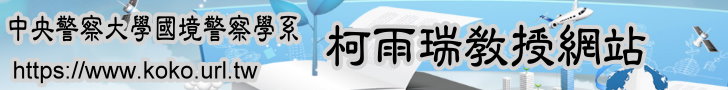 （建議使用工具列--〉檢視--〉文件引導模式/功能窗格）計分制技術移民政策之研究--以加拿大、紐西蘭與澳洲為核心A Study on the Point-Based System for the Skilled Immigration Policy in Canada, New Zealand, and Australia柯雨瑞 Ko, Yui Rey  李佳樺 Li, Jia Hua【目次】壹、研究動機與目的貮、相關重要名詞之定義與界定參、加拿大計分制技術移民政策之剖析肆、紐西蘭計分制技術移民政策之剖析伍、澳洲計分制技術移民政策之剖析陸、加拿大、紐西蘭與澳洲之計分制技術移民政策之比較柒、加拿大、紐西蘭與澳洲之計分制技術移民政策之優點與缺點捌、加拿大、紐西蘭與澳洲之計分制技術移民政策對我國之啟示玖、結論與建議》一、結論》二、建議【參考文獻】【中文摘要】　　由於現今交通便利及資訊發達等因素，促成國際化及全球化時代之來臨，並使國際人口移動更加頻繁。現今為「知識經濟」時代，如何吸引技術移民乃各國重要之議題，各國莫不隨時代脈動即時研修移民制度及法令，以利吸引更多專業技術移民至國內，一方面以補足國內因人口老化導致勞動力不足之現象，另一方面又能迅速提升國家競爭力。先進國家如星加坡、日本、韓國、英國、加拿大、紐西蘭及澳洲等，更設計出一套遴選出技術移民之機制---計分制，計分制為一套公平、客觀、透明、可量化及具有彈性之制度，其就移民年齡、教育程度、語言能力、工作經驗、在該國留學經驗及配偶條件等項目作計分之標準，所得分數愈高之申請者，愈早有機會成為移入國永久居留居民，甚至成為該國國民。本研究以技術移民政策計分制行之多年且成效彰顯之國家---加拿大、紐西蘭及澳洲作為探討之中心，作者欲研究其技術移民遴選機制-計分制如何運作，綜整渠等國家之先進作法，之後，兼論渠等國家之公平、客觀、透明、可量化及具有彈性之先進措施，對台灣之啟示，並提出以下之建議：1、我國評點制之機制，似可不限於僅適用於在臺畢業僑外生之工作許可配額，或可考量應用至其他職種與國家之外國專技人才；2、我國在篩選外國專技人才之審查機制方面，本文建議，或可考量進一步採用雙軌之方式，結合審查制與計分制，似可產生更佳、更公平、更客觀與更科學之篩選效果。期望我國能有效吸引更多優質之技術移民進入我國，且能迅速與大幅度地提升我國在國際社會之競爭力，創造更美好之國家。【中文關鍵詞】移民政策、技術移民、專技移民、計分制、評點制、永久居留。。。。。。。。。。。。。。。。。。回目次〉〉【English Summary】　　Due to fast transportation, widely accessible information , other modern-day attributes, internationalization and globalization have became a reality and unity of the world.The migration of international population not only is made possible but happens more frequently.The world now exalts the knowledge-based economy.How to attracting skilled immigrants has became an important issue for the international community.Many countries now amend immigration laws and policies in order to keep up with the trend and to draw more skilled immigrants.Countries not only can supply themselves with new labor force to fill the shortage caused by an aging population and a low birth rate but also can quickly elevate their competitiveness.Developed countries, such as Singapore, Japan, Korea, the UK, Canada, New Zealand, Australia and many other countries, have adopted a skilled immigration selection mechanism—a point-based system.The system is a fair, objective, transparent, quantitative and flexible tool that evaluates skilled immigrants’ age, education level, language proficiency, work experience, total years of accepting education in the country which they wish to immigrate in to, the qualifications of their spouses and etc.Candidates with more points have a better chance of becoming permanent residents or even citizens.The thesis draws references from Canada, New Zealand and Australia where the skilled immigration point-based system has been effectively in using for years.The aim of this paper also wants to comprehend the skilled immigration selection mechanism, and how the point-based system work.At the same time, the thesis also explores whether the existing skilled immigration law, policies and complementary measures of Taiwan are appropriate and whether the point-based system can be adopted or not when it comes to select high skilled immigrants.Taiwan is not similar to Canada, New Zealand and Australia, and we can design the specific mechanism which is suitable for our nation.For example, at first, a dual-track system—a combination of the point-based system and a reviewing committee that reviews the qualification of a permanent residency applicant perhaps can be both adopted.The advantages of the point-based system are fairness, objectiveness, transparency, and quantitativeness.In addition, the dual-track system can be tailor-made to meet the specific need for  the state of Taiwan.The advantage of the the dual-track system also includes its flexibility.The hope and aim of this thesis want to draw more high skilled, extinguished and excellent immigrants in to Taiwan and to quickly elevate Taiwan’s competitiveness in the world, and let our nation become more and more better and nice.【English Keywords】immigration policy, high-skilled immigrants, high-skilled workers, point-based system, point system, permanent resident。。。。。。。。。。。。。。。。。。回目次〉〉壹、研究動機與目的　　在各國搶技術人才大戰中，為遴選出符合國內需求之技術人才，先進國家如星加坡、日本、韓國、英國、加拿大、紐西蘭及澳洲等更設計出一套遴選出技術移民之機制-計分制。技術移民之計分制乃就移民年齡、教育程度、語言能力、工作經驗、在該國留學經驗及配偶條件等項目一一計分，計分制為一套公平、客觀、透明、可量化及具有彈性之工具，所得分數愈高之申請者，愈能早些有機會成為移入國永久居留居民，甚至成為該國國民。本研究以加拿大、紐西蘭及澳洲作探討，三個國家在技術移民政策行之多年，且有良好之成效，我國在擬訂吸引國外技術人才之同時，似亦可參酌本研究中三個國家之政策。　　目前技術移民「計分制」採行之國家有星加坡、日本、韓國、英國、加拿大、紐西蘭及澳洲等，且愈來愈多之國家，群起效尤，技術移民「計分制」之採取，漸漸成了國際趨勢。本研究將以技術移民「計分制」行之多年之國家加拿大、紐西蘭及澳洲作探討。本研究擬瞭解加拿大、紐西蘭及澳洲技術移民歷程及移民政策之思維模式為何?探討上述三國技術移民政策及其審核機制---計分制如何運作? 此外，並兼而探討我國目前移民之現行法律及配套措施是否適宜?是否能借鏡有移民歷史之國家加拿大、紐西蘭及澳洲之技術移民政策-計分制之實施以利吸引優秀技術移民? 本文綜整渠等國家之先進作法，之後，兼論渠等國家之公平、客觀、透明、可量化及具有彈性之先進措施，對台灣之啟示，之後，導出結論與建議。。。。。。。。。。。。。。。。。。。回目次〉〉貮、相關重要名詞之定義與界定  一、計分制定義　　(一)在加拿大公民及移民部網站上，計分制之定義乃用來評估技術移民資格之指標，始能提出聯邦技術移民(FSW)，計分包括六項指標，技術移民申請者英語或法語能力、教育程度、工作經驗、年齡、就業邀請及適應性。技術移民申請者要先符合聯邦技術移民(FSW)計分資格，滿分為100分，至少要獲得67分，始有資格再進入「快速移民」(EE)線上自動計分篩選系統。「快速移民」(EE)系統中，分數愈高者，愈有機會獲選為擁有永久居留權之技術移民。　　(二)在紐西蘭移民局網站上，計分制之定義乃用來評估技術移民資格之指標，計分之指標項目包括技能、年齡、教育程度、職業及工作經驗等，技術移民申請者需至少獲得100分以上，所提出之意向申請EOI(Expression of Interest)，始會被放入意向申請篩選機制之中，另外至少要獲得140分以上，紐西蘭移民局之系統，始會自動選取並由紐西蘭移民當局進行評估，是否有資格獲得技術移民工作簽證之邀請。　　(三)在澳洲移民局網站上，對計分制之定義乃分數之核分。技術移民申請者若欲申請澳洲技術移民工作簽證，就需要通過Skill Select線上系統自動實施計分制。計分制之測試是用來幫助欲移民澳洲之技術移民辨識出技能及屬性。透過計分制之測試決定申請所能申請之工作簽證類別。計分制之項目包括技能、年齡、教育程度、英語能力、職業、澳洲之工作經驗和澳洲之留學經驗。技術移民申請者至少要得到60分以上始能提出意向申請(EOI,Expression of Interest)。。。。。。。。。。。。。。。。。。。回目次〉〉二、移民(migration)定義　　大英簡明百科（Britannica Concise Encyclopedia）對於移民(migration)之定義，則為：「個人或團體住所之永久性改變(Permanent change of residence by an individual or group)，不包括游牧生活和流動勞工之遷移(excluding such movements as nomadism and migrant labor)。移徙可分為國內或國際(Migrations may be classed as internal or international)、自願或被強迫(and as voluntary or forced)。自願之移徙一般是為了追尋更好之生活(Voluntary migration is usually undertaken in search of a better life)；強迫性移徙包括戰爭期間之驅逐以及奴隸或囚犯之轉移(forced migrations include expulsions during war and transportation of slaves or prisoners)。最早之人類移徙是在約五萬年內，從非洲遷移至除了南極以外之各大陸(The earliest humans migrated from Africa to all the continents except Antarctica within about 50,000 years)。、、、國內移徙，主要是從農村遷往市中心(Internal migrations have tended to be from rural areas to urban centers)。」 三、計分制技術移民政策之定義　　有關計分制技術移民政策之定義，本文認為，乃指國家為達到吸引擁有高等教育程度，或需要至少是大學畢業之專門技術之職業者，由國外移入地主國( 目的國)之終極目的，所須處理與解決之各式評估技術移民資格之指標課題，與涉及此一課題之相關各式移民問題，國家所採取之基本原則方針及策略。。。。。。。。。。。。。。。。。。。回目次〉〉參、加拿大計分制技術移民政策之剖析　　加拿大技術移民為聯邦技術移民(Federal skilled workers，FSW))。加拿大在1967年已推行技術移民計分制，是第一個實行計分制之國家。由於加拿大面積很大，每個省份可能需要之技能不同。加拿大政府亦列出一系列專業技術之需求類別，開放給有意移居加國之專業技術人才申請。申請者於提出申請時，必須證明過去10年內至少有1年以上之全職或同等兼職層級之相關工作經驗(每週工作時數須達30小時，一年工作時數需達1560小時)，並符合加拿大訂定之國家職業分類NOC(Canadian National Occupational Classification)中屬於技術類型O之管理階級職業(managerial occupations)、技術階級A之專業職業(professionaloccupations)，或屬於技術階級B之專門職業與技術相關職業(technicaloccupations and skilled trades)，另語言能力須達加拿大語言標準CLB7級以上，方可提出申請。然當申請者真正成為加拿大居民後，並不強制要求在加國從事與申請時之工作相關。技術移民申請人要取得67分，始有資格申請，計分項目包括學歷、英語及法語能力、工作經驗、年齡、申請人是否已獲得雇主取錄。申請人之財政能力也在考慮範圍之內。 　　舊法令僅收件至2014年之年底，以下為加拿大技術移民之條件：　　（一）申請人之職業必須是50項職業需求名單之一(詳如下表)。　　（二）名額限制：全部職業類別合計僅收25,000件，每一種類別最多僅收1,000件，如額滿，系統即關閉不再受理。　　（三）教育程度鑑定(Educational Credential Assessment，簡稱ECA):送件前需在聯邦政府指定之4家指定機構進行學歷認證。以申請人在加拿大以外之國家取得之學歷對照加拿大教育系統，從申請者自身教育程度對應加拿大之教育系統。　　（四）英文能力達到CLB 7級:對照IELTS(雅思)即聽說讀寫每項均要達到6級以上，6級雖仍可申請，但在英文能力該項分數為0分。。。。。。。。。。。。。。。。。。。回目次〉〉【表1】2014年度職業需求名單【表2】加拿大共分六大評分項目。。。。。。。。。。。。。。。。。。回目次〉〉　　加拿大移民「快速移民」(Express Entry, EE)新政策已於2015年1月實施，加拿大公民及移民部於重新開放三類型移民可申請，並有機會成為加拿大永久居民，此三類經濟類之技術移民分別為聯邦技術移民(Federal skilled workers，FSW)、熟練技工(Skilled trades)及具備加拿大經驗類別者(Canadian Experience Class)。　　聯邦技術移民(FSW)是屬於高技術移民，另加拿大政府亦開放熟練技工(Skilled trades)及加拿大經驗類別(Canadian Experience Class)，可申請永久居留。Skilled trades熟練技工在加拿大之定位乃是次於聯邦技術移民(FSW)，是屬於工業技術之技工，但亦非指低術可隨時被取代之勞力工作者，其欲至加拿大工作必須有2位以上雇主願意擔保並雇用，且必須在魁北克省以外之省份工作。另在加拿大畢業後要有一年以上之工作經驗者始能申請加拿大經驗類別Canadian Experience Class。由於熟練技工Skilled trades及加拿大經驗類別Canadian Experience Class不在本研究探討對象之內，在此不再深入探究。　　「快速移民」(Express Entry,EE)新政策下，加拿大聯邦技術移民(FSW)申請者須先符合原先聯邦技術移民之標準，在符合資格後始有資格進入「快速移民」(EE)篩選池中。另熟練技工Skilled trades及加拿大經驗類別者(Canadian Experience Class)亦需經過第一階段篩選，但非計分制之篩選，在符合資格後始有資格進入「快速移民」(Express Entry,EE)篩選池中。按照目前加拿大公民及移民部所遴選出來，將給予永久居留權之經濟性技術移民，就得先經過兩輪制度之篩選始有機會成為加拿大永久居留居民。　　加拿大公民及移民部部長克里斯•亞歷山大於指示公民及移民部應遵循移民和難民保護法規範，尊重「快速移民」(Express Entry,EE)之移民系統制度下，所遴選出來之申請者，並給予永久居留權。加拿大公民及移民部於0時00分00秒由「快速移民」移民系統遴選出符合賦予永久居留權之第715位申請者，其在「快速移民」移民系統所獲得之分數為453分(總分為1200分)。。。。。。。。。。。。。。。。。。。回目次〉〉【表3】加拿大快速移民(Express Entry)計分系統表。。。。。。。。。。。。。。。。。。回目次〉〉肆、紐西蘭計分制技術移民政策之剖析　　紐西蘭技術移民申請者，可在紐西蘭移民局網站線上申請，只要申請者在線上提出意向申請「Expression of Interest」(EOI)後，該系統會依申請者各項條件自動計分並自動遴選符合紐西蘭設定條件之系統。從迄今所提出技術移民申請之申請者，只要符合基本分100分，均會繼續將申請案保留在該系統內，該系統早期乃由紐西蘭勞動部所設計。技術移民類別之簽證Skilled Migrant Category(SMC)乃是一個求職簽證，紐西蘭技術移民又稱技術移民Skilled Migrant。紐西蘭技術類移民之目的在吸引各種人才、提升人力資源及加強國際聯繫。本類移民係以計分法來評定申請人，且申請人得具備IELTS平均達到6.5級之英語能力始有資格提出線上意向申請(EOI)，且由該系統自動計分，計分項目包括申請者年齡、是否有近親為紐西蘭公民或永久居留之居民、境內及境外工作經驗及學歷資格等，申請者至少需要獲得100分始能有權進入意向申請(EOI)篩選池裡，另外至少要獲得140分以上，紐西蘭移民局之系統始會自動選取並由紐西蘭移民當局進行評估，系統每兩週會進行一次篩選，並會有官方統計資料EOI selections and New Zealand Residence Programme Fact Sheets，包括100-140分之申請者有幾位，140以上之申請者有幾位，及符合條件之申請者其狀態之統計(包括是否在紐西蘭境內及是否已申請到工作)。　　當申請案進入評估後，申請人先前提交之資料將被視為是可靠，申請人將收到紐西蘭移民當局會發出（ITA）之邀請，當申請人收到該邀請後，就得提出健康證明、警察刑事紀錄證明、語言證明及技能相關證明等。紐西蘭移民局收到申請者相關文件後會開始進行各方面評估以確保申請者是符合各方面條件，並確保計分制是有效度，之後或許還會對申請者進行面談。如果紐西蘭移民局認為申請者是有能力及有潛力，則會發給長達9個月Skilled Migrant Category(SMC)簽證以幫助申請者尋找工作。如果在這段期間申請者能在紐西蘭境內找到與其技能背景相關之工作並有一定程度貢獻，申請者之居留將會被許可。SMC簽證並不是工作及居留之保證，但之後若經紐西蘭移民局認可，申請者則能成為紐西蘭永久居居。　　紐西蘭移民局網站除了有提供多項技能短缺名單，包括長期需求技能工作名單及短期需求技能工作名單，還有線上檢核系統，為幫助申請者檢核自己從事之職業是否為紐西蘭需要且願意接受移民之職業類別。若申請者從事之職業是在技術職業或需求列表之一，且申請者之資格及經驗和紐西蘭移民局設定之條件相符，申請者會更容易得到在紐西蘭之工作及居留簽證。。。。。。。。。。。。。。。。。。。回目次〉〉【表4】紐西蘭技術移民類別評分表。。。。。。。。。。。。。。。。。。回目次〉〉伍、澳洲計分制技術移民政策之剖析　　澳洲技術移民又稱為Skilled Migrant。澳洲技術移民採計分制，其早在1972年已建議採用計分制，但政策在1989年始正式實行。澳洲技術移民有二種類型分別為獨立技術移民及州政府或地方政府擔保之技術移民。澳洲技術移民新法令自實施 Skill Select Program技術遴選計畫。　　Skill Select是一個線上系統(online system) ，使有意在澳洲工作及投資之技術工作者和商人在線上註冊並登入他們之詳細資料，並提交意向書且申請該類型之簽證。讓所有技術移民申請者之背景、學經歷資料經由意向申請(EOI, Expression of Interest)統一均能被澳洲政府、雇主、州領地政府檢視所有申請者之資料。若對申請者之背景有興趣，就會發出邀請函請申請者提出移民申請。 　　Skill Select之設計，乃以「計分制」為基礎，並讓政府能適時掌握技術移民申請之數量。它亦允許各州和地方政府來選擇最適合各州及地方政府所需要之技術移民，以滿足各州及地方政府之需求。在廣泛職業類別需求名單中，Skill Select對各類別之技術移民採取配額制，這乃為確保技術移民之申請者最終均被安排至最適合之技術類別。由於SkillSelect簡化簽證申請之程序，且因著對技術移民資格之審查有更好之管理，這亦提高了澳洲就業之前景。以中長期而言，該系統不僅符合澳洲對技術移民之需求，更提供了顯著之經濟效益。　　澳洲技術移民之分類可分為獨立技術移民及州政府或地方政府擔保之技術移民，分述如下：　　（一）獨立技術移民，澳洲政府核予簽證獨立技術簽證Skilled Independent visa (簽證189)：適用以下項目內容1~6。可成為澳洲永久居留之居民。　　（二）州政府或地方政府擔保之技術移民，澳洲政府核予技術提名簽證Skilled Nominated visa (簽證190)：適用以下項目內容1~7。可成為澳洲永久居留之居民。該類技術移民需要有州擔保，移民成功後需要至擔保之州居住2年以後，始可以至其他地區定居，遂有居住限制。。。。。。。。。。。。。。。。。。。回目次〉〉【表5】澳洲技術移民計分制。。。。。。。。。。。。。。。。。。回目次〉〉陸、加拿大、紐西蘭與澳洲之計分制技術移民政策之比較(一)加拿大、紐西蘭及澳洲專技移民計分制之比較　　以加拿大、紐西蘭及澳洲之專技移民計分制項目，分別為申請者之年齡、教育程度、語言能力、境內及境外相關工作經驗、近親是否為該國永久居留居民或公民、在該國求學經驗、配偶是否符合一定條件、是否能成為該國永久居留之居民、申請技術移民之門檻等。【表6】加拿大、紐西蘭及澳洲技術移民「計分制」之比較【資料來源】作者整理自加拿大、紐西蘭及澳洲移民局網站(二)計分制項目的探討　　1.年齡要求：申請者年齡要求為青壯至中壯年，青壯年可獲得愈高之計分。　　(1)加拿大：18至46歲申請可獲得計分，小於18歲及大於46歲雖可申請但計分為0分。18至35歲者可獲滿分12分；年齡小於18歲為0分；大於35歲每差一歲扣1分；47以上則為0分。。。。。。。。。。。。。。。。。。。回目次〉〉【表7】加拿大技術移民「計分制」-年齡【資料來源】作者整理自加拿大公民及移民部網站　　(2)紐西蘭：僅有20歲至55歲可以提出申請。20歲至29歲可獲得滿分30分；30歲至39歲可獲得25分；40歲至44歲可獲得20分；45歲至49歲可獲得10分；50歲至55歲可獲得5分。。。。。。。。。。。。。。。。。。。回目次〉〉【表8】紐西蘭技術移民「計分制」-年齡【資料來源】作者整理自紐西蘭移民局網站　　(3)澳洲：僅有18至49歲可以提出申請。18至44歲提出申請並可獲得計分。18歲至24歲可獲得25分；25歲至32歲可獲得滿分30分；33歲至39歲可獲得25分；40歲至44歲可獲得15分；45-49雖仍可申請工作簽證，但計分為0分。。。。。。。。。。。。。。。。。。。回目次〉〉【表9】澳洲技術移民「計分制」-年齡【資料來源】作者整理自澳洲移民局網站　　2.教育程度：申請者教育程度愈高，可獲得愈高之計分。　　(1)加拿大：具加拿大博士學歷可獲得25分；具加拿大碩士學歷，且申請之職業類別必須為NOC 201技能等級A，或由省機構所許可可獲得23分。(註：學位課程必須在研究這些領域之一：醫學、獸醫學、牙醫學、足療、驗光、法律、整脊或藥劑。)具加拿大雙學士學歷可獲得22分；具加拿大3年以上之學士學歷可獲得21分；具加拿大2年以上之學士學歷可獲得19分；具加拿大1年之學士學歷可獲得15分；具加拿大高中學歷可獲得5分。　　(2)紐西蘭：申請者需具有4級(技術資格)至10級(博士學位)學歷。認可之4-6級基本學歷(例如技術資格、文憑)可獲得40分；認可之7或8級基本學歷(例如：學士學位、榮譽學士學位)可獲得50分；認可之9或10級學士後學歷(碩士、博士學位)可獲得60分。　　(3)澳洲：澳洲官方所認可之境外及境內學徒學歷、學士至博士學位。博士學位可獲得20分；學士學位以上(含榮譽學士和碩士學位)可獲得15分；身分為澳洲政府認可之海外學徒，具有澳洲文憑或澳洲教育機關認證之技術資格，分別可獲得10分。　　3.語言能力要求：申請者之語言能力愈高，所能得到計分愈高，或達到一定標準始能有申請資格。　　(1)加拿大：申請者需具有雅思IELTS 6-9級。第一官方語言英語若達流利程度(說讀寫各項達7-9級以上及聽8-9級以上)每項可得6分；中等程度(說讀寫各項達6.5級以上及聽7.5級以上)每項可得5分；基本程度(說讀寫各項達6級以上、聽6-7級以上)每項可得4分。困難程度(說讀寫未達6級、聽未達 6-7級)則為0分。另第二官方語言法語若達流利程度(聽說寫各項能力達5-9級及讀4-9級)總分可得4分。　　(2)紐西蘭：雅思IELTS 6.5級以上。主要之申請人英語需具有雅思IELTS平均6.5分之標準始能申請技術移民。　　(3)澳洲：雅思IELTS 8級以上可獲得20分；雅思IELTS 7級可獲得10分；雅思IELTS 6級計分為0分，但仍能申請技術工作簽證。　　4.境外及境內工作經驗：基本上，境內及境外相關技術工作經驗累積之年數愈多，可獲得分數愈高。　　(1)加拿大：　　境外工作經驗目前並無計分或加分。　　境內工作經驗，累積經驗年數6年(含以上) 可得15分；4-5年13分；2-3年11分；1年9分。　　(2)紐西蘭：　　境外和申請技術移相關工作經驗，2年可獲得10分；4年15分；6年20分；8年25分；10年30分。　　紐西蘭境內工作經驗可加分，境內工作經驗又可分為一般境內工作經驗、未來將重點發展領域方面之工作經驗及技術短缺領域之工作經驗。一般境內工作經驗，1年可獲得5分；2年10分；3年或3年以上可獲得15分。未來將重點發展領域方面之工作經驗2-5年工作經驗可得10分；6年或6年以上之工作經驗可得15分。技術短缺領域之工作經驗2-5年工作經驗可得10分；6年或6年以上之工作經驗可得15分。　　(3)澳洲：　　與提名職業相關工作經驗，境內及境外工作經驗計分可累計，但最多採20分。境外與提名職業相關之海外工作經歷，過去10年裡至少3-5年從事相關技能工作可獲得5分；過去10年裡至少5-8年從事相關技能工作10分；過去10年裡至少8年以上從事相關技能工作15分。　　境內與提名職業相關之澳洲工作經歷，過去10年裡至少1-3年從事相關技能工作可獲得5分；過去10年裡至少3-5年從事相關技能工作10分；過去10年裡至少5-8年從事相關技能工作15分；過去10年裡至少8年以上從事相關技能工作20分。　　5.近親若為該國之永久居民或公民，是否可加分：加拿大及紐西蘭均可加分，澳洲則側重獨立技術移民及州政府或地方政府所提名技術移民，故並未有加分。　　(1)加拿大：申請人或配偶之親戚(親戚包括：父母、祖父母、子女、孫子女、兄弟姊妹、伯叔姑舅姨、甥姪兒女等)已滿18歲居住在加拿大，且為加拿大永久居留居民或公民，則可獲得5分。　　(2)紐西蘭：紐西蘭近親(成年申請者或其配偶之近親，包含父母、成年之兄弟姊妹及成年之子女)可獲得10分。　　(3)澳洲：澳洲則無該項加分。　　6.在該國之留學經驗：若在該國曾有留學之經驗，加拿大、紐西蘭及澳洲均可以加分。　　(1)加拿大：申請者在加拿大之中學或大學完成至少2年全時之課程，全時之課程指每週上課需達15小時以上，可獲得5分。　　(2)紐西蘭：在紐西蘭全時就讀至少2年，並完成紐西蘭認可之學士學歷可獲得10分；在紐西蘭全時就讀至少1年，並完成紐西蘭認可之學士後學歷可得10分；在紐西蘭全時就讀至少2年，並完成紐西蘭認可之學士後學歷可得15分。　　(3)澳洲：符合澳洲就讀資格，且這段期間住在澳洲特定地居或人口低度成長之都市，並在該些地區校園修習課程，但不包含遠距離教學之課程，若符合上述資格可得5分。　　7.配偶符合一定條件可加分：加拿大、紐西蘭及澳洲均可以加分。　　(1)加拿大：配偶之語言能力英語或法文均達CLB4級或以上可得5分；配偶在加拿大之中學或大學完成至少2年全時之課程，全時之課程指每週上課需達15小時以上可得5分；配偶持有加拿大有效之工作許可證並有1年或以上之全職工作可得5分。　　(2)紐西蘭：配偶已經在紐西蘭工作或者獲得紐西蘭僱主提供就業邀請可得20分；配偶具備認可之4-6級基本學歷可得10分；配偶具備認可之7級及7級以上基本學歷可得20分。　　(3)澳洲：配偶必須亦提出該簽證申請。配偶申請職業類別必須為提名職業相關技能。配偶符合申請之「基本條件」，包括年齡(50歲以下)、英語程度(雅思聽說讀寫4項均6級分以上)。若申請者之配偶已是澳洲之永久居留者及公民時，該項分數則無法被承認。為相關當局評定配偶具有職業名單上所需之技能則可得5分。　　8.是否能在該國工作並成為該國永久居留之居民：加拿大、紐西蘭及澳洲該類型之技術工作者均可長期在該國工作並成為永久居留之居民。　　(1)加拿大：僅要符合該類型之技術工作者就能在加拿大工作並成為永久居留之居民。　　(2)紐西蘭：僅要符合該類型之技術工作者就能在紐西蘭工作並成為永久居留之居民。　　(3)澳洲：僅要符合該類型之技術工作者就能在澳洲工作並成為永久居留之居民。　　9.申請技術移民之門檻：加拿大；紐西蘭；澳洲。　　(1)加拿大：滿分為100分，最低門檻為67分。　　(2)紐西蘭：獲得計分100分之申請者始有機會在線上意向申請「Expression of Interest」(EOI)系統中被選進意向申請(EOI)之池子裡，另外至少要獲得140分以上，系統始會自動選取並由紐西蘭移民當局進行評估，分數愈高，技術移民獲選之機會愈大。。　　(3)澳洲：簽證189及簽證190為永久工作簽證，至少要得到60分以上始能提出申請。。。。。。。。。。。。。。。。。。。回目次〉〉柒、加拿大、紐西蘭與澳洲之計分制技術移民政策之優點與缺點一、加拿大、紐西蘭與澳洲之計分制技術移民政策之優點　　(一)「計分制」是一套客觀量化制度　　相較於台灣之審查制，本文認為，審查制委員有時候較主觀，比較沒有公平性，因為沒有一套客觀計算分數之標準，即為一群委員共同開會，審查國內需要之技術人才。相較於審查制，加拿大、紐西蘭與澳洲之計分制技術移民之機制，「計分制」作為遴選引進國外技術移民之制度，有一套客觀標準以利篩選出符合國內所需之技術人員，計分制有其很好之公平性制度及一個SOP流程，已有既定之規矩，相對而言，加拿大、紐西蘭與澳洲之計分制技術移民之機制，政府在執行政策上會很好執行，符合設定條件技術移民，均可以進來，其至申請者之條件可以得幾分、目前排名第幾名均可以量化，並且比較科學化。　　另一方面，計分制可配合加拿大、紐西蘭與澳洲之整個國家政策之大方向發展，可藉由年齡、教育程度、語文能力及工作經驗等項目之調整及設定，加拿大、紐西蘭與澳洲可遴選出適合國內需要引進之技術人才。　　(二)「計分制」遴選出移民之素質較齊全　　以計分制作為引進國外技術人才之標準，由於計分制已經有一套客觀制度設計，這套制度之設計可藉由年齡、教育程度、語文能力及工作經驗等變項來適時作微調，並篩選出加拿大、紐西蘭與澳洲之國內需要之技術移民，經由計分制這套制度設計所篩選出來之技術移民，相對地素質均較齊全。藉由年齡、教育程度、語文能力及工作經驗等變項之設定並分別核分，加拿大、紐西蘭與澳洲可篩選出青壯年齡層、教育程度較高之族群、語文能力較好之族群及工作經驗較佳之族群。　　(三)加拿大、紐西蘭與澳洲等地主國政府能適時掌握國內人才需求狀況　　計分制除了可藉由年齡、教育程度、語文能力及工作經驗等變項來適時作微調外，其亦能列出加拿大、紐西蘭與澳洲之國內所需之職業類別及各類別之配額，國外計分制之所以可以運作，亦代表加拿大、紐西蘭與澳洲政府對其國內掌握度非常良好且精確。因著政府和產業互動良好，政府可適時掌握國內產業缺哪些職業類別之人才及缺額有多少，政府亦能即時攬進國內產業所需要之人才，可立即補足勞動人缺口，可提升國家競爭力。　　加拿大、紐西蘭與澳洲之地主國政府能掌握國內產業之脈動，此代表加拿大、紐西蘭與澳洲地主國政府和其國內之企業有一定溝通之管道，且溝通良好，代表計分制實施前之前置作業，乃加拿大、紐西蘭與澳洲之國內企業，可以有機會跟加拿大、紐西蘭與澳洲政府討論其需要哪方面之技術人才？及需要多少技術人才？企業可以參與加拿大、紐西蘭與澳洲之移民政策研擬，且加拿大、紐西蘭與澳洲政府所招進來之技術人才，不會過剩，亦不會不夠。加拿大、紐西蘭與澳洲之政府，亦能即時來協助企業招募各行各業產業所需要之各式多元化之人才。。。。。。。。。。。。。。。。。。。回目次〉〉二、加拿大、紐西蘭與澳洲之計分制技術移民政策之缺點  　　(一)「計分制」之計分標準可能會淘汰某些專業技術移民　　計分制是一套客觀之制度，相對地亦較機械化，有些專業技術沒有辦法從量化之計分項目中看出來，例如有些技術移民之專業性，可能在計分制上是看不出來，但其技術又是很重要，這些專業之部分，就能在審查制會議中提出討論，可以更理性之方式，令申請者進來。　　又某些技術人員其技術高超，但年齡較大，教育程度不高，在這套計分制中可能會被淘汰，這對申請者不公平。計分制在運作其拿捏之分寸，不一定能拿捏得那麼剛好，有時很難衡量其輕重，有時要設定遴選出年輕之申請者，但或許年輕申請者其技術沒有那麼好，或是在其他每一項項目均要求，例如在技術移民申請者之教育程度或年齡上作限制，結果很可能該些技術移民就會被計分制排除在外。加拿大、紐西蘭與澳洲等國家，其選擇計分制作為遴選技術移民之標準，對這些國家來講，她們認為這是做正確、科學、公正與公平之事。　　(二)加拿大「計分制」無法符合該國之移民政策短期目標　　一套制度設計因行之多年，有其一定穩定性，不過，根據Charles M.Beach(2012)對於加拿大評點制之深入研究，計分制設計有其限制，如：無法符合加拿大移民政策短期目標，且無法跟上加拿大不斷變動之經濟及勞動市場之腳步，反應慢半拍，或無法即時回應加拿大之國內所需。　　(三)假若公私部門人力及分工不足，則「計分制」成效將不佳　　加拿大、紐西蘭與澳洲等國家之計分制能運行，亦有其相關配套措施，不僅在計分制制度上，設計與建構有專門之相關政府部門負責此項工作，加拿大、紐西蘭與澳洲等國家之國內所需技術人才之職業類別調查，及各職業類別所需數額，從簽證許可至永久居留權之給予，計分制所牽涉之政府部門，並不單純，係相當廣泛。相較於計分制，台灣之審查制，就相對地更經濟實惠，審查制不需要像計分制一般，須設計一套複雜制度。　　(四)計分制設計難以了解移民個別意圖　　計分制是一套系統化及機械式之制度，若申請者在年齡、教育程度、語言能力及工作經驗之計分，均符合計分制設計，系統將會自動媒合，並將申請者篩選進加拿大、紐西蘭與澳洲等國家所需要之移民。計分制乃由系統設定自動篩選出符合條件之移民，但有其缺失，即無法了解移民者之真正內心意圖。有些申請者或許符合計分制之標準，系統自動媒合將該申請者篩選進來，但該申請者過去若無明顯之刑事紀錄，實難判讀申請者進入移入國真正之意圖，或許，有些申請者之目的，僅是為了取得該國家之永久居留權，或許申請者內心隱藏不軌意圖，或者，負有針對移入國之國家安全區塊，進行情蒐之任務，其移入後之情蒐作為，對移入國國家安全而言，亦是個一大之隱憂。。。。。。。。。。。。。。。。。。。回目次〉〉捌、加拿大、紐西蘭與澳洲之計分制技術移民政策對我國之啟示　　我國在吸引國外專技移民(技術移民)之部分，主要之核心機制，係建制一種名為「外僑永久居留證」（梅花卡）之永居制度，亦即，對符合永久居留之國外專技移民(非一般之永居者)，核發梅花卡，並結合永久居留之機制，兩者合而為一。外僑永久居留證（梅花卡）之申請資格，如下所述：　　一、對我國有特殊貢獻或為我國所需之高級專業人才等人士，其毋須具備在我國合法連續居留5年等申辦一般外僑永久居留證之條件，相較之下，係須符合下列特殊情形之一者：　　(一)對我國有特殊貢獻。　　(二)為我國所需之高級專業人才。　　(三)在文化、藝術、科技、體育、產業等各專業領域，參加國際公認之比賽、競技、評鑑得有首獎者。　　二、投資移民：符合下列情形之一者：　　(一)投資金額新臺幣1,500萬元以上之營利事業，並創造5人以上之本國人就業機會滿3年。　　(二)投資中央政府公債面額3,000萬元以上滿3年。　　在審核與核發外僑永久居留證（梅花卡）之機制部分，梅花卡審查程序之法源為入出國及移民決第25條、入出國及移民案件審查會設置要點與外國人申請永久居留案件審查基準修正規定，內政部移民署移民事務組居留定居二科依據該要點，邀請相關機關之代表，舉辦梅花卡聯合審查會(簡稱聯審會)。此一部分，並未採用國外之計分制。我國針對在臺畢業僑外生之工作許可配額方面，則採用評點制，我國之評點制，類似於加拿大、紐西蘭與澳洲之計分制技術移民之制度。在臺畢業僑外生之工作許可配額評點制之計算標準，如下表所述。。。。。。。。。。。。。。。。。。。回目次〉〉【表10】在臺畢業僑外生工作許可配額評點制申請書表 【本表格來源】勞動力發展署(2014)，在臺畢業僑外生工作許可配額評點制申請書表。。。。。。。。。。。。。。。。。。。回目次〉〉　　本文認為，我國之梅花卡審查制，其具有之優勢，如下所述：1、集合相關機關代表之意見，可考量更多之面向與角度；2、比較有彈性與機動性，及時引進國內所需產業之外國專技人才；3、可針對個別之外國專技申請者，進行非常深入之審查；4、可適切地彌補計分制之缺失，這些之缺失，除了上文所述之外，尚包括：計分制之分數，無法真正地代表一個人之核心價值與專業；另外，具有藝術或音樂專才之外國專技人才，其薪資並不一定優渥，計分制對其不利；年齡較大者，易被計分制淘汰。然而，我國之審查制，其亦具有之劣勢，如下所述：1、對於外國專技申請者，缺乏一套客觀與科學化之評量標準；2、易受審查委員主觀意見之影響，導致其欠缺公平性與客觀性。　　綜上，本文認為，我國之評點制之機制，應不限於僅適用於在臺畢業僑外生之工作許可配額，或可考量推廣至其他種類之外國專技人才。我國在篩選外國專技人才方面，可採用雙軌之方式，亦即，將審查制與計分制兩者加以結合，似可產生更佳之效果。。。。。。。。。。。。。。。。。。。回目次〉〉玖、結論與建議一、結論　　加拿大、紐西蘭及澳洲技術移民政策採取計分制作為遴選技術移民之標準，計分制以技術移民申請者之年齡、語文能力、工作經驗、教育程度及配偶技能等作項目一一作計分，透過每項項目內容之設計，給予不同之計分，例如在申請者年齡項目中給予青壯年之申請者較高之分數、給予與語文能力較好之申請者較高之分數、給予工作經驗豐富之申請者較高之分數、給予有公民身分或永久居留身分之近親在該國之申請者較高之分數等方式，更利於遴選出國內需要之技術人才。星加坡、日本、韓國、英國、加拿大、紐西蘭及澳洲等世界先進國家為留住外國人才，近年均陸續採行「計分制」，針對不同類型人才，由此不難看出「計分制」已是國際遴選優秀人才之趨勢。　　計分制乃一套多元考量作為遴選外國技術移民機制。計分制之優點，為此為一套公平、客觀、可量化且科學化之遴選國外技術移民。當然每一套制度均無法是十全十美，計分制亦不例外，計分制在其選項之設計上，亦有可能將某些優秀專業人才因著教育程度較低或年齡較大而遭計分制度所淘汰。惟這樣之被淘汰之人才仍是少數，計分制因著系統自動設定、自動計分及自動遴選，由系統自動遴選之機制相對地會比由人之主觀來遴選之機制更為客觀、公平、科學化及可量化。　　加拿大、紐西蘭及澳洲以計分制作為遴選技術移民之機制，並藉由開出國內所需職業類別及數額，給予高技術移民者進入其國內工作機會並給予永久居留權，目前在我國並無完全一致之移民制度，但較類似之為我國梅花上永久居留制度，國外之高級專業人才可經過梅花卡之申請取得我國永久居留權。　　在加拿大技術移民政策實施計分制之現況方面，於1967年，加拿大業已推行技術移民計分制，是世界上第一個實行計分制之國家。加拿大所欲延攬技術移民將之稱為聯邦技術移民(FSW)。加拿大移民「快速移民」(Express Entry, EE)新政策已於2015年1月實施。在「快速移民」(EE)新政策下，加拿大聯邦技術移民(FSW)申請者須先符合原先聯邦技術移民之標準，在符合資格後始有資格進入「快速移民」(EE)篩選池中。　　按照目前加拿大公民及移民部所遴選出來，將給予永久居留權之經濟性技術移民，就得先經過兩輪計分制之篩選始有機會成為加拿大永久居留居民。第一輪計分制滿分為100分，至少要獲得67分始能提出聯邦技術移民(FSW)之申請，之後始有資格進入第二輪「快速移民」(EE)線上自動計分篩選系統，在第二輪系統中，技術移民申請者之分數愈高者，愈有機會獲選為加拿大永久居留居民。加拿大遴選技術移民所採用之二輪計分制皆以技術移民申請者之年齡、語文能力、工作經驗、教育程度及配偶技能等作項目作為計分標準。　　另外，在紐西蘭技術移民政策實施計分制之現況部分，紐西蘭技術移民申請者提出申請後，符合資格之申請者紐西蘭先核予技術移民類別之簽證Skilled Migrant Category(SMC)，該簽證乃是一個求職簽證，由於該簽證類別名稱，故紐西蘭又將技術移民稱為技術移民Skilled Migrant。目前紐西蘭技術移民申請者可在線上提出意向申請「Expression of Interest」(EOI)申請，僅要申請者在線上提出申請後，該系統會依技術移民申請者之年齡、語文能力、工作經驗、教育程度及配偶技能等作項目作計分，並自動遴選符合紐西蘭設定條件之申請者。　　從迄今所提出技術移民申請之申請者，僅要符合基本分100分，系統均會將申請者之意向申請「Expression of Interest」(EOI)繼續保留，但若申請者所獲得分數未達100分，系統僅會將該申請之意向申請「Expression of Interest」(EOI)保留6個月。除了獲得100分之申請者可提出移民申請意向(Expression of Interest)外，另外，申請者至少要獲得140分以上，系統始會自動選取並由紐西蘭移民當局進行評估，分數愈高，技術移民獲選為技術移民並給予永久居留之機會愈大。　　再者，在澳洲技術移民政策實施計分制現況方面，澳洲將技術移民稱之為Skilled Migrant。澳洲將技術移民以簽證種類區分為Skilled Independent Migrant獨立技術移民(189簽證)Skilled Nominated Migrant州政府或地方政府擔保之技術移民(190簽證)。澳洲在1989年正式實行技術移民遴選機制。　　澳洲技術移民新法令自實施Skill Select Program技術遴選計畫。Skill Select是一個線上系統(online system)，使有意在澳洲工作之技術移民能在線上註冊並登入他們之詳細資料，並提交意向書且申請該類型之簽證。該系統讓澳洲雇主、州政府及聯邦政府檢視所有技術移民申請者經由意向申請(EOI, Expression of Interest)之資料，包括技術移民之背景及學經歷等。若澳洲雇主、州政府及聯邦政府對申請者之背景有興趣，系統就會發出邀請函請申請者提出移民申請。　　Skill Select之設計乃以「計分制」為基礎，依技術移民申請者之年齡、語文能力、工作經驗、教育程度及配偶技能等作項目作計分，並讓政府能適時掌握技術移民申請之數量。獨立技術移民(189簽證)及州政府或地方政府擔保之技術移民(190簽證)，至少要得到60分以上始能提出意向申請(EOI)。。。。。。。。。。。。。。。。。。。回目次〉〉二、建議　　本文綜整前文之文獻與資料，提出以下之重要建議，供社會大眾參考：　　（一）我國評點制之機制，似可不限於僅適用於在臺畢業僑外生之工作許可配額，或可考量應用至其他職種與國家之外國專技人才之審查與篩選。　　（二）我國在篩選外國專技人才之梅花卡之審查機制方面，本文建議，或可考量進一步採用雙軌之方式，結合審查制與計分制，似可產生更佳、更公平、更客觀與更科學之篩選效果。 。。。。。。。。。。。。。。。。。。回目次〉〉參考文獻 。中文參考文獻。英文參考文獻。網路參考文獻 中文參考文獻：◎Beach.C.M.（2012），加拿大評點制：優劣分析及經驗談，收錄於2012年移民政策國際研討會──全球人才競逐研討會實錄，臺北市：臺北花園大酒店。◎Bhagwati, Jagdish,(2004)，周和君（譯）（2007）。全球化浪潮。臺北：五南出版社。。◎Castles, S., & Miller, M.J., (1993），賴佳楓（譯）（2008）。移民：流離的年代。臺北：五南出版社。◎Castles, S.、Miller, M.J.（2003）。賴佳楓（譯）（2008）。移民：流離的年代（The age of migration, 3rd ed : international population movements in the modern world）。臺北：五南。。◎Charles M.Beach(2012)，加拿大評點制：優劣分析及經驗談，收錄於2012年移民政策國際研討會-全球人才競逐研討會實錄，臺北市：臺北花園大酒店。◎Held, D., & McGrew, A.,( 2002），林佑聖、葉欣怡（譯）（2005）。全球化與反全球化。臺北：弘智文化事業有限公司。◎Held, D.,McGrew, A., Goldblatt, D., & Perraton, J.,(1999)，沈宗瑞、高少凡、許湘濤、與陳淑玲（譯）（2007）。全球化對政治、經濟與文化的衝擊。臺北：韋伯文化國際出版有限公司。◎Kivisto, P., & Faist, T.,( 2010），國家教育研究院、葉宗顯（譯）（2013）。跨越邊界：當代遷移的因果（Beyond a border : the causes and consequences of contemporary immigration）。臺北：韋伯文化國際出版有限公司。◎Kumar, R., (2005），潘中道、胡龍騰（譯）（2014）。研究方法：步驟化學習指南。臺北：學富文化事業有限公司。◎Stalker, P, (2002），蔡繼光（譯）（2003）。國際遷移與移民:解讀離國出走。臺北：書林出版社。◎Tomlinson, J., (1999），鄭棨元、陳慧慈（譯）（2007）。文化與全球化的反思。臺北：韋伯文化國際出版有限公司。。◎刁仁國(2000)，論外國人入出國的權利，中央警察大學學報，第37期。◎刁仁國(2000)，證照查驗工作之探討，收錄於蔡庭榕編，警察百科全書（九）外事與國境警察，臺北：正中書局。◎刁仁國(2001)，外國人入出境管理法論，桃園：中央警察大學，頁1-23。◎刁仁國(2006)，論外國人個人資料之保護─以按捺指紋及入出境管理資料庫之利用為中心，國境執法與移民政策學術研討會，頁185-207。◎刁仁國(2007)，入出境資料庫建置與利用法律問題之研究，中央警察大學國境警察學報7，頁1-18。◎刁仁國(2007)，英國反恐法制初探，國土安全與移民、海巡執法學術研討會，頁85-96。◎刁仁國(2007)，淺論美國與歐盟乘客姓名記錄（PNR）協議對我國國境執法的啟示，第一屆國境安全與人口移動 學術研討會，頁75~88。◎刁仁國(2008)，九一一事件後美國移民政策初探，中央警察大學國境警察，學報第十期，頁103-132。◎刁仁國(2008)，九一一事件後美國移民政策析論，第二屆國土安全學術研討會，頁56~71。◎刁仁國（2008），非法移民與人口販運問題析論，第二屆國境安全與人口移動學術研討會。◎刁仁國（2009），人口販運被害人保護法制之研究—以歐洲委員會採取行動打擊人口販運公約為中心，2009年防制人口販運國際研討會論文集，中央警察大學國境系。◎刁仁國(2010)，人口販運被害人保護法制之研究─以歐洲理事會採取行動打擊人口販運公約為中心，中央警察大學國境警察學報第十三期，第38-45頁。◎刁仁國（2010），淺論生物辨識技術在機場安全維護之運用與對隱私權之影響，發表於中央警察大學國境警察學系與移民研究中心共同舉辦之國境管理與移民事務學術研討會。◎刁仁國、簡建章（2011），我國旅客入出境自動查驗通關系統介紹及評析，2011年人口移動與執法學術研討會論文集。◎三民補習班(2011)，移民實務，臺北：三民補習班。◎中華經濟研究院（2013）。外籍專業人士來臺工作聘僱制度之檢討及效益評估。行政院勞工委員會職業訓練局報告。◎內政部（2004），現階段移民政策綱領草案。◎內政部人口政策委員會（2010），人口政策資料彙集，內政部99年年刊，內政部。◎內政部入出國及移民署（2007）。跨國人口販運之態樣、原因及防治策略之研究。◎內政部入出國及移民署(2009)，移民行政白皮書，台北市：移民署。◎內政部入出國及移民署（2010），2010年防制人口販運成效報告。◎內政部入出國及移民署編（2010），內政部入出國及移民署98年年報，內政部入出國及移民署。◎內政部入出國及移民署編（2011），內政部入出國及移民署99年年報，內政部入出國及移民署。◎毛兆莉（2007），外籍新娘婚姻暴力被害人特質與警察處理經驗之研究─以基隆市為例，中央警察大學行政管理研究所碩士論文，頁106-107。◎王如哲(2002)，知識經濟與教育。臺北市：五南。◎王宇博（1999），澳洲共和運動的起源與發展，當代亞太，12期。◎王自雄(2010)。人權兩公約之國內法化暨其施行法之實施--從國際法的內化與人權在我國憲政體制下之法律地位論起，臺灣法學雜誌，第164期，頁113-122。◎王育慧(2009)。論婚姻移民之工作權、應考試權與服公職權，華岡法粹，第45期，頁121-145。◎王孟平、張世強（2006）。亞太技術勞工的國際移動與政策議題：人才流失或人才交換。中央警察大學國境警察學報，第5期，95年6月。◎王孟平、張世強（2009）。自由主義民主政體中的移民規制與融合困境：從晚近歐美的論辯談起。警學叢刊39(4)：95-227。◎王孟平、張世強（2010），涉外執法中的政治考量與人權爭議：美國亞利桑納州移民法爭議的借鏡與省思，收錄於中央警察大學外事警察研究所舉辦之2010年涉外執法政策與實務學術研討會論文集，頁18-37。◎王孟平、梁世武（2012）。人才引入困境下外籍人士對我國涉外服務滿意度之研究。涉外執法與政策學報，第2期，101年5月。◎王尚志(2003)，我國外籍勞工許可及管理法制與實踐之研究，國立臺灣海洋大學海洋法律研究所碩士論文，頁152-154。◎王俊元(2012)，計畫趕不上變化？風險因素對台灣地方政府策略管理影響之研究，東吳政治學報，第三十卷第三期，頁109-159頁。◎王保鍵(2013)，解析美國2013年移民改革政策，國會，第41卷，第9期。◎王英斌（2007）。澳洲移民人口流動創新高。世界文化，第2期。◎王婷婷（2011）。澳洲技術移民政策研究。華東師範大學國際關係與地區發展研究院碩士論文。◎王智盛（2012），全球化下的人才競逐—臺灣專技移民法制的探討，收錄於中央警察大學移民研究中心主辦2012年人口移動與執法學術研討會論文集，頁1-184。◎王智盛（2015），金門開放大陸地區人民落地簽證之法政分析──國境管理與邊境旅遊之衡平思考，發表於中央警察大學移民研究中心2015年人口移動與執法學術研討會。◎王智盛（2015），陸客來台中轉的國境管理政策與法制分析，中央警察大學國境警察學系2015年國境管理與執法學術研討會論文集。◎王劍峰（2004）。國際移民：21世紀全球化的挑戰。中共中央黨效學報,第8卷第2期，2004年5月。◎王寬弘（2003），國境查緝走私處罰之研究，2003年國境安全與刑事政策學術研討會。◎王寬弘（2011），大陸地區人民進入台灣相關入出境法令問題淺探，2011年人口移動與執法學術研討會。◎王寬弘(2012)，大陸地區人民進入台灣相關入出境法令問題淺探，國土安全與國境管理學報，第17期，頁155-185。◎王寬弘（2012），我國打擊人口販運查緝困境之研究──以警察及移民機關為例，2012年人口移動與國境執法學術研討會。◎王寬弘（2012），國境安全檢查若干法制問題之探討，2012年國境管理與執法學術研討會。◎王寬弘(2013)，國家安全法上國境安檢之概念與執法困境，國土安全與國境管理學報，第20期，頁155-185。◎王寬弘（2014），移民與國境管理，收錄於陳明傳、蔡庭榕、孟維德、王寬弘、柯雨瑞、許義寶、謝文忠、王智盛、林盈君、高佩珊等合著（2014），移民之理論與實務，桃園：中央警察大學出版社，頁149-187。 ◎王寬弘、柯雨瑞(1997)，國境警察、外事警察與入出國及移民署危害防止任務分配之研究，發表於中央警察大學國境警察學術研討會。◎王寬弘、柯雨瑞(1998)，美國1996年移民及國籍法收容、遣返及司法審查制度之介紹 ，發表於中央警察大學國境警察學術研討會。◎王寬弘、柯雨瑞(1999)，國境警察、外事警察及入出國及移民署危害防止任務分配之比較分析，警學叢刊29卷4期。◎王寬弘、柯雨瑞(2000)，美國1996年移民及國籍法收容、遣返及司法審查制度之介紹，警學叢刊30卷5期。◎王寬弘、詹雪雍（2015），國境警察業務委外可行性之分析，中央警察大學國境警察學系2015年國境管理與執法學術研討會論文集。◎王曉明(2006)，安全管理理論架構之探討，發表於風險管理與安全管理學術研討會，桃園：中央警察大學、政治大學公共行政學系合辦，頁16。◎王澤鑑(2004)，民法總則，臺北：三民書局。◎王鐵崖等編著(1992)，國際法，台北：五南出版社。◎丘宏達(1997)，現代國際法基本文件，三民書局。◎丘宏達(2002)，現代國際法，台北：三民書局。◎丘宏達（2011）。現代國際法，第二版。臺北：三民書局股份有限公司。◎古允文、丁華、林盈君、張玉芬（2010），風險基礎的社會政策：永續社會發展之路，收錄於古允文等著(2010)，透視台灣軟實力，台北：財團法人厚生基金會，頁128-207。◎田玉玨（2014）。探討全球人才流動對臺灣的影響及其因應策略。T&D飛訊，第173期。◎朱金池(2007)，警察績效管理，桃園縣：中央警察大學。◎朱金池等著(2009)，行政學析論，台北市：五南圖書出版股份有限公司。 ◎朱紅（2008）。轉換、融合－中國技術移民在加拿大。北京：社會科學文獻出版社。◎朱愛群(1994)，論德國外籍勞工管理及其法令之探討，中央警察大學外事警察學術研討會外籍勞工管理論文集。◎朱愛群(2002)，危機管理，台北：五南書局。◎朱愛群(2007)，政府危機管理，台北：空大。◎朱愛群(2011)，政府風險管理與危機處理----實例系統分析，桃園：中央警察大學，第1-945頁。◎朱愛群(2012)，行政學，初版，新北市：揚智文化。◎江世雄（2010）。在臺灣越南籍配偶之國籍問題—從國際人權法中無國籍者保護之角度談起。中央警察大學學報47：275-296。◎行政院研究發展考核委員會（2011），各國移民參政權之比較研究，台北市：行政院研究發展考核委員會。◎行政院國家科學委員會（2006）。推動延攬科技人才現況專案報告。立法院第6屆第3會期科技及資訊委員會第6次全體委員會議。◎行政院國家發展委員會（2014），強化優秀僑外生留臺工作行動計畫，台北市：國家發展委員會，頁1-20。◎但昭偉(2014)，世界人權宣言是怎麼來的？，臺灣人權學刊，第2卷第4期，頁197-207。◎何雨畊（2007），我國移民政策之探討──吸引國外專業移民之研究，中央警察大學外事警察研究所碩士論文。◎吳宏仁（2008）。臺灣專業移民政策探討。臺灣大學國家發展研究所碩士論文。◎吳佳珍（2010）。臺灣專技移民與投資移民之政策研究。銘傳大學社會科學院國家發展與兩岸關係研究所碩士論文。◎吳佳樺(2009)。隱藏不住的偏見--評釋字第六一八號解釋，法學新論，第6期，頁101-128。◎吳佳霖(2013)，我國移民機關執行驅逐出國及強制出境困境與對策之研究，中央警察大學外事警察研究所國境組碩士論文。◎吳依陵(2015)，論我國婚姻移民政策與多元文化之實踐~兼以新加坡為例，中央警察大學外事警察研究所國境組碩士論文。◎吳孟璇（2009），臺灣專業人力移民及投資移民政策之研究，逢甲大學公共政策研究所碩士論文。◎吳定（2003）。公共政策辭典。臺北：五南出版社。◎吳晉良（2015）。我國對外籍人士及非法移民管理措施之研究：以西班牙經驗為例。國立臺灣師範大學政治學研究所碩士論文。◎吳嘉生(2000)，國際法學原理—本質與功能之研究，臺北：五南圖書出版公司，頁314。◎吳嘉生(2008)，當代國際法(上)，初版，臺北巿：五南公司。◎吳學燕(2004)，國內外移民政策與輔導之探討，國境警察學報，第3期。◎吳學燕(2004)，移民政策與法規，臺北：文笙書局。◎吳學燕(2004)。國內外移民政策與輔導之探討，中央警察大學國境警察學報，第3期，頁1-34。◎吳學燕(2004)。臺灣新移民問題—兩岸通婚，社區發展季刊，第105期，頁269-285。◎吳學燕(2009)，入出國及移民法逐條釋義，臺北：文笙書局。◎吳學燕(2011)，移民政策與法規，台北市：文笙書局。◎吳錦棋、曾秀雲、嚴愛群(2008)，“沒有他們行嗎？”：從東南亞跨國婚姻困境談婚姻當事者與媒合業者的權力—依賴關係，中央警察大學國境警察學報，第10期。◎吳耀宗(2003)，使公務員登載不實罪，月旦法學，97期。◎吳耀宗(2013)，檢察官依職權核發鑑定許可書強制抽血---違法，台灣法學雜誌第228期。◎呂炳寬、項程華、楊智傑(2007)，中華民國憲法精義，2版，臺北市：五南公司。◎宋世傑(2010)，臺灣與新加坡移民政策制定因素之比較研究，國立暨南國際大學東南亞研究所碩士論文。◎宋學文(2009)，全球化下的國際關係理論、政策與治理，台北：巨流圖書。◎李佳樺(2014)，加拿大、紐西蘭、澳洲技術移民政策之研究-以「計分制」作探討，中央警察大學外事警察研究所國境組碩士論文。◎李其榮(2007)，國際移民對輸出國與輸入國的雙重影響，社會科學，第9期。◎李孟玢(1998)。論世界人權宣言之基本性質與法律效力，國立中正大學法學集刊，第1期，頁333-361。◎李宗勳、吳斯茜（2010）。新制警察人員評量方法之研究。人事行政，173，20-25。 ◎李明峻（2006），針對特定對象的人權條約，新世紀智庫論壇，第34期，2006年6月。◎李明峻（2007），移民人權導讀－外國人的人權，人權思潮導論，台北：秀威資訊科技。◎李明峻(2011)。解讀公民與政治權利國際公約--平等原則之探討，國家菁英，第7卷2期，頁37-58。◎李明歡（2005）。國際移民學研究範疇、框架及意義。廈門大學學報哲學社會科，第3期。◎李明歡（2010）。當代西方國際移民理論再探討。廈門大學學報（哲學社會科學版），2010年第2期。◎李建良（1997）。基本權利理論體系之構成及其思考層次。人文及社會科學集刊9(1)：39-83。◎李建良(1999)，憲法理論與實踐(二)，學林文化事業有限公司。◎李建良(2000)，自由、人權與市民社會，收於李建良著，憲法理論與實踐（二），學林文化。◎李建良（2006）。國籍與公民權：人民與國家身分連結的法制溯源與法理分析。公民權：臺灣社會變遷基本調查第八次研討會發表之論文，臺北：南港。◎李建良(2010)。立法禁止性交易行為的平等課題--釋字第六六六號解釋，臺灣法學雜誌，公法特刊，頁11-18。◎李政展(2009)，全球化人口移動之國境管理安全之研究，中山大學中國與亞太區域研究所在職專班碩士論文。◎李若一(2000)，對於雙重國籍人士擔任公職之探討，人事月刊，第31卷第6期。 ◎李國基（2010）。東南亞外籍配偶子女的雙族裔認同境遇與適應策略。國民教育學報7：35-60。◎李強（2003），影響中國城鄉流動人口的推力與拉力因素分析，中國社會科學總第139期。◎李惠宗(1988)。論平等權拘束立法之原理，憲政時代，第14卷第2期，頁14-33。◎李惠宗(1990)。體系正義作為違憲審查基準之探討-以釋字第二二八號解釋為素材，憲政時代，第16卷第2期，頁26-40。◎李惠宗(2000)，行政法要義，臺北：五南出版社。◎李惠宗(2003)。憲法工作權保障系譜之再探—以司法院大法官解釋為中心，憲政時代，第29卷第1期，頁121-158。◎李惠宗(2006)，中華民國憲法概要---憲法生活的新思維，5版，臺北市：元照公司，頁1-385。◎李惠宗（2011），中華民國憲法概要──憲法生活的新思維（Introduction to the Constitution of the Republic of China），9版第1刷，台北：元照。◎李琮（2010）。經濟全球化新論。中國：中國社會科學出版社。◎李開遠(2011)，美國移民法有關國籍取得、放棄及雙重國籍法律問題之研究，法學論叢，第15期。◎李瑞金、張美智(2004），從文化觀點探討東南亞外籍配偶在臺灣之生活適應，社區發展季刊，第105期，頁103。◎李銀英(2009)，婚姻無效之有效化--兼論婚姻無效之訴與提訴權失效，法令月刊第60卷第1期，頁61-74。◎李震山(1993)，德國入出境管理法制與執行，載於中央警察大學國境警察學系學術研討會，我國警察安全檢查理論與實務。◎李震山(1995)，入出境管理之概念與範疇，警專學報第1卷第8期。◎李震山(1999)，入出境管理之一般法理基礎，收錄於李震山等著(1999)，入出國管理及安全檢查專題研究，桃園：中央警察大學。◎李震山(2000)，人性尊嚴與人權保障，臺北：元照出版社。◎李震山(2000)，入出國管理之一般法理基礎，收錄於蔡庭榕編，警察百科全書（九）：外事與國境警察，臺北：正中書局。◎李震山(2001)，行政法導論，臺北：三民書局，修訂四版。◎李震山(2004)。憲法意義下之家庭權，國立中正大學法學集刊，第16期，頁61-104。◎李震山（2006），從憲法保障基本權利之觀點論大陸地區人民之收容與遣返－ 以臺灣地區與大陸地區人民關係條例第18 條為中心，警察法學第五期。◎李震山(2007)，多元，寬容與人權保障以憲法未列舉權之保障為中心，台北市：元照出版。◎李震山(2009)，人性尊嚴與人權保障，台北：元照出版。◎李震山等編著(1999)，入出國管理及安全檢查專題研究，桃園：中央警察大學。◎李震山譯(1993)，德國外國人法----居留許可之核發與延長，新知譯粹，第９卷第２期。◎李澤瑩（2009）。澳大利亞多元文化主義對移民的影響——基於2011年人口普查資料。2013年第3屆應用社會科學院國際研討會。廣東：暨南大學。◎李謀旺、徐坤隆(2001)，申根資訊系統之探討與啟示，涉外執法與政策學報。◎汪毓瑋（2001），移民問題之威脅，收錄於國家安全局主編，非傳統安全威脅研究報告（第一輯），台北市：國家安全局，頁75-101。◎汪毓瑋(2002)，非法移民問題威脅，非傳統安全威脅研究報告2002，國家安全叢書。◎汪毓瑋（2003），二十一世紀國家安全議題之探討，台北：中央警察大學出版社。◎汪毓瑋(2007)，人口移動與移民控制政策之研究，中央警察大學國境警察學報，第8期。◎汪毓瑋(2008)，台灣國境管理應有之面向與未來發展，發表於2008年國境安全與人口移動學術研討會，桃園：中央警察大學國境警察學系。 ◎汪毓瑋(2008)，我國專技移民及投資移民之策略研究，內政部入出國及移民署委託研究報告。◎汪毓瑋(2008)，國土安全之情報導向警務及台灣警務發展之思考方向，第二屆國土安全學術研討會論文集，桃園：中央警察大學，頁1-28。◎汪毓瑋(2008)，情報導向警務運作與評估之探討，第四屆恐怖主義與國家安全學術研討會論文集，頁49-67。◎汪毓瑋(2009)，社會安全之情治資訊分享網建構與台灣警務發展之啟示，中央警察大學國境警察學報第11期，頁1-55。◎汪毓瑋(2009)，情報導向警務運作與評估之探討，中央警察大學國境警察學報第12期，頁177-217。◎汪毓瑋(2009)，移民政策發展之國家安全、法治、人權內涵之平衡思考─兼論處理人口販運應有之改善作為，2009年防制人口販運國際及兩岸學術研討會，台北：福華國際文教會館。◎汪毓瑋（2010），移民政策之犯罪與安全思考及未來發展方向初探，2010年國境管理與移民事務研討會論文集，桃園：中央警察大學，頁1-14。◎汪毓瑋(2010)，移民與國境安全管理機制，2010國土安全國際研討會論文集 (台北)，頁 169-186。◎汪毓瑋(2011)，國境執法之情報導向警務與運作， 2011年國土安全與國境管理學術研討會論文，頁1-30。◎汪毓瑋（2011），強化我國吸引專技與投資移民應有作為之研究，2011年人口移動與執法學術研討會（龜山），頁151-167。◎汪毓瑋（2012），安全脈絡下之移民政策發展，收錄於中央警察大學移民研究中心主辦2012年人口移動與執法學術研討會論文集，頁1-184。◎汪毓瑋(2012)，美國強化移民與國境管理之研究，2012年國境管理與執法學術研討會論文集，頁65-95。◎汪毓瑋(2012)，移民與國境管理，發表於2012年國境管理與執法學術研討會，桃園：中央警察大學國境警察學系，頁57-70。 ◎汪毓瑋(2012)，跨國境組織犯罪理論與執法實踐之研究總論，臺北：元照出版社。◎汪毓瑋(2015)，國土安全（上冊、下冊），修訂2版，臺北：元照出版社。◎汪毓瑋（2015），整合性國境管理之實踐與問題探討，中央警察大學國境警察學系2015年國境管理與執法學術研討會論文集。◎辛炳隆、鄭津津、林淑慧（2014），我國婚姻移民勞動工作權益保障及促進之研究，行政院國家發展委員會委託研究報告，頁165。◎阮曉眉（2012）。功能分化社會的涵括與排除機制：以臺灣外籍新娘為例。社會分析4：1-43。◎孟維德（2012）。跨國犯罪。臺北：五南出版社。◎孟維德（2014），犯罪分析與安全治理（增訂新版），臺北：五南圖書。◎孟維德(2014），跨國犯罪，臺北：五南圖書出版股份有限公司。◎孟維德、黃翠紋（2011），女性新移民家庭暴力被害人警政系統服務之實施現況、困境與分析，內政部委託研究報告，頁215-216。◎林冠儀、游琇雅（2013），探討父權結構下之社會建構：以台灣新移民女性為例，家庭教育雙月刊，第 41 期，頁76-77。◎林盈君（2015）。當代臺灣婚姻移民現象與挑戰：論國家角色在準國民移民政策的方向。中央警察大學國土安全與國境管理學報24：63-91。 ◎林茂昌（2008）。全球化趨勢下人口移動之研究─我國專技及投資移民政策之探討。中央警察大學外事員警研究所碩士論文。◎林益山(2011)。外國人歸化法制之探討--兼論大陸地區人民入臺居留之規定，臺灣法學雜誌，第6期，頁161-189。◎林婉萍（2014）。美國與加拿大技術性移民政策之研究。國立政治大學外交學系戰略與國際事務碩士在職專班碩士論文。◎林愛玲（2011），臺灣與澳洲高級專業人才移民政策之比較研究──全球化現象下專技移民之消長，中央警察大學外事警察研究所碩士論文。◎法治斌(1996)。司法審查中之平等權:建構雙重基準之研究，國家科學委員會研究彙刊：人文及社會科學，第6卷第1期，頁35-50。◎邱子育（2014）。簡述澳洲的多元文化與移民經驗展示。博物館簡訊67期。2014年3月號。◎邱曉蘋（2013）。新加坡、香港及臺灣外國勞動力移民政策之分析。國立政治大學亞太研究英語碩士學位學程碩士論文。◎施念慧（2008），論我國之外國人永久居留制度──與加拿大、德國、新加坡比較，中央警察大學外事警察研究所碩士論文。◎施舜耘、卓惠真（2006）。經濟全球化的發展及其影響。國際經濟情勢雙週報,第1600期。◎柯雨瑞(1996)，外籍勞工在臺工作問題之探討--兼論就業服務法與外國人聘僱許可及管理辦法若干條文之修訂，中國勞工第949期，頁12-14。◎柯雨瑞(1996)，外籍勞工聘僱與管理，台北：三鋒出版社。◎柯雨瑞(2003)，入出國管理法制之研究，中央警察大學法學論集第8期。◎柯雨瑞(2003)，入出境管理理論之研究，發表於外事警察法制學術研討會，中央警察大學外事警察學系主辦。◎柯雨瑞(2004)，2002年加拿大移民及難民保護法之探討---兼論對我國移民法制之啟示，發表於中央警察大學外事警察學系學術研討會。◎柯雨瑞(2004)，2002年加拿大移民及難民保護法對我國移民法制之啟發，中央警察大學國境警察學報第3期。◎柯雨瑞(2004)，我國移民管理機關之組織定位與未來發展--美國聯邦移民管理機關的啟示，警學叢刊第34卷第6期，頁161-184。◎柯雨瑞(2009)，論國境執法面臨之問題及未來可行之發展方向---以國際機場執法為中心，中央警察大學國境警察學報第12期，頁217-272。◎柯雨瑞（2010），新加坡移民法之初探，發表於中央警察大學國境警察學系與移民研究中心共同舉辦之國境管理與移民事務學術研討會。◎柯雨瑞(2010)，新加坡移民法之探討----兼論對我國移民法之啟示，中央警察大學國境警察學報第14期，頁151-202。◎柯雨瑞(2011)，淺論加拿大安大略省外籍家庭幫傭薪資與工作時間之法制保障，發表於中央警察大學國境警察學系2011年人口移動與執法學術研討會◎柯雨瑞(2011)，新加坡國境人流管理機制與具體作為之研究，中央警察大學國土安全與國境管理學報第16期，頁47-115。◎柯雨瑞(2011)，新加坡國境管理對策之初探----以人流管理為中心，發表於中央警察大學2011年國土安全與國境管理學術研討會。◎柯雨瑞（2011）。淺論加拿大安大略省外籍家庭幫傭薪資與工作時間之法制保障，發表於中央警察大學國境警察學系2011年人口移動與執法學術研討會。◎柯雨瑞(2012)，從國際法探討驅逐出國相關之法規範，發表於2012年中央警察大學國境警察學系國土管理與執法學術研討會。◎柯雨瑞(2012)，臺灣入出國及移民法有關驅逐出國機制之現況、問題與未來可行之發展方向，初版，桃園：中央警察大學出版社。◎柯雨瑞(2012)，論加拿大安大略省外籍家事勞工薪資與工作時間之法制保障----對台灣之啟示，涉外執法與政策學報第2期，頁55-111。◎柯雨瑞（2014）。非法移民防制對策之研究。涉外執法與政策學報,第四期，103年5月。◎柯雨瑞、李佳樺(2015)，計分制技術移民政策之研究---以加拿大、紐西蘭與澳洲為核心，中央警察大學國土安全與國境管理學報第24期。◎柯雨瑞、侯夙芳(2012)，2010年聯合國國際法院Diallo驅逐出國案例之評析，發表於2012年中央警察大學2012年人口移動與執法學術研討會。◎柯雨瑞、侯夙芳(2013)，2004年聯合國人權事務委員會Ahani驅逐出國案例之研究，發表於2013年中央警察大學國境警察學系國境管理與執法學術研討會。◎柯雨瑞、侯夙芳(2013)，憲法逐條釋義與人權保障，初版增訂，桃園：自行出版。◎柯雨瑞、侯夙芳（2015）。憲法逐條釋義與人權保障，增訂2版，桃園：自行出版。◎柯雨瑞、曾琦(2006)，加拿大對於外國人入出國管理救濟機制之研究，中央警察大學國境警察學報，第五期，桃園：中央警察大學。◎柯雨瑞、蔡政杰（2012）。從平等權論臺灣新住民配偶入籍及生活權益保障。中央警察大學國土安全與國境管理學報18：91-172。 ◎柯雨瑞、蔡政杰(2015)，從源頭安全管理觀點探討大陸地區人民來台的國境人流管理機制，收錄於中央警察大學移民研究中心2015年人口移動與執法學術研討會論文集。◎柯慶忠(2007)，東協警察組織簡介，刑事雙月刊，第17期。◎柳學智、熊櫻等著（2015）。技術移民制度比較。北京：黨建讀物出版社。◎洪玉儒(2006)。美國台灣移民政策的現狀(1980-2004)，中興史學，第12期，頁153-196。◎洪泉湖、盧瑞鍾、劉阿榮、李炳南、樊中原(2000)，憲法新論，初版，臺北市：幼獅，頁1-370。◎洪嘉仁、王士榮、張若霖、廖瓊樅（2011），憲法與立國精神，新北市：高立圖書公司。◎美國國務院民主、人權和勞工事務局(2012)，2011年度各國人權報告(台灣部分)。◎胡佛、沈清松、周陽山、石之瑜(1993)，中華民國憲法與立國精神，初版，臺北市：三民，頁1-642。◎胡龍騰、黃瑋瑩、潘中道合譯（2005），研究方法－步驟化學習指南，Ramjit Kumar原著，初版七刷，台北：學富。◎夏曉鵑（2000），資本國際化下的國際婚姻-以臺灣的外籍新娘現象為例，臺灣社會研究季刊，第39期，頁47。◎夏曉鵑(2011)，全球化下臺灣的移民/移工問題，收錄於瞿海源、張苙雲主編(2011)，臺灣的社會問題，臺北：巨流圖書股份有限公司。◎夏曉鵑、陳信行、黃德北（2008）。跨界流離：全球化下的移民與移工。臺北：臺灣社會研究雜誌社。◎孫以凡(1996)，外籍勞工法制與國際法上保障之研究，中華法學第6期。◎孫健忠（2008)，移工社會保障宣言及實施：國際經驗與我國現況的初探，社區發展，第123期。  ◎徐旭輝(2011)，破獲剝削外籍勞工案，移民月刊，第19期。◎徐振雄(2008)，憲法學導論，4版修訂，新北市：高立，頁1-388。  ◎徐揮彥(2014)。公民與政治權利國際公約與經濟、社會與文化權利國際公約在我國最高法院與最高行政法院適用之研究，台大法學論叢，第43卷特刊，頁839-909。◎徐嘉助（2015）。以移民整合政策指數分析臺灣與韓國之移民整合。未出版之碩士論文，中央警察大學外事警察研究所，桃園。◎徐榮崇（2002）。澳洲移民政策的變遷與臺灣移民。市師學報，第33期。◎徐榮崇（2008），跨國的移置與鑲嵌-談加拿大臺灣僑民的移民動機與居住地選擇，臺北市立教育大學學報，第 39 卷第2期，頁44-45。 ◎徐慧怡(1997)。美國移民詐婚修正案之研究，中興法學，第42期，頁137-161。◎徐學陶等編著(1991)，新加坡外籍勞工制度考察報告，臺北：職業訓練局，頁3至頁55。◎柴松林(2001)，人權伸張與人權譜系的擴增，收錄於中國人權協會編，人權法典，初版，台北巿：遠流，頁III-V。◎柴松林(2005)。婚姻移民及其衍生問題的解析，日新，第5期，頁162-173。◎桃園縣政府（2009），外籍配偶服務專案報告，桃園縣政府九十八年度第二次婦女權益促進委員會報告，頁4-5。◎桑原昌宏(1991)，產業國際化下外籍勞工問題對勞動關係之影響，就業與訓練，第９卷第１期，頁65至69。◎秦德占（2010）。澳洲工黨多元文化政策及其意義。新視野，2010年第5期。◎翁里(2001)，國際移民法理論與實踐，北京：法律出版。◎翁明賢(2003)。全球化時代的國家安全。臺北：創世文化事業出版社。◎翁萃芳（2010），解讀警察情境實務---保安警察，2010 治安與警政學術研討會。◎翁燕菁（2013）。不歧視原則之經濟社會權利保障效力：歐洲人權公約當代課題。歐美研究，43(3)：637-707。 ◎財團法人臺灣綜合研究院(2006)，人口結構變遷對經濟發展之影響，經濟部研究發展委員會委託研究報告。◎馬福美(2008)，我國移民法制之研究，國立臺灣師範大學政治學研究所國家事務與管理在職進修碩士專班碩士論文。◎高佩珊（2015）。歐盟移民問題探討。2015年人口移動與執法學術研討會發表之論文，中央警察大學。◎國立編譯館(2009)，人權的概念與標準，臺北巿:國立編譯館，頁58-243。  ◎崔衛國、汪建豐(2009)，社會科學學導論，北京：中國社會科學出版社。◎張之情（2012）。你的移民，我的國民。全球中央雜誌，2012年5月號。◎張文貞(2013)。2012年憲法發展回顧，台大法學論叢，第42卷特刊，頁933-965。◎張文貞(2013)。兩公約國際審查的困局：法務部作為秘書處的定位失當，臺灣人權學刊，第2卷第1期，頁141-150。◎張文貞、呂尚雲(2011)。兩公約與環境人權的主張，臺灣人權學刊，第1卷第1期，頁69-102。◎張玉香、姜東明、劉德華（2007）。跨國移民與經濟全球化關係的機理分析。青島理工大學，第28卷第2期。◎張亞中(2004)。移民與基本權利：移民政治參與權的提出，政治科學論叢，第22期，頁67-90。◎張亞中（2007）。國際關係總論第二版。臺北：揚智文化事業股份有限公司。◎張芳全（2014）。論文就是要這樣寫第三版。臺北：心理出版社。◎張秋生、孫紅雷（2006）。20世紀70年代以來澳洲技術型移民政策的演變及其對華人新移民的影響。世界民族，第6期。◎張晉芬（2013）。全球化效果的侷限：臺灣民眾對接納跨國移民的態度。臺灣社會學刊52：131-167。◎張素紅(2012)，考察新加坡移民政策，內政部入出國及移民署出國考察報告。◎張淑中、姚中原（2012），台灣憲政改革－修憲理論、政治過程與制度影響，台北市：五南圖書公司。◎張添童(2010)，台灣外籍勞工行蹤不明之研究，逢甲大學公共政策研究所碩士論文。◎張紹勳（2000）。研究方法。臺中：滄海書局。◎張瑞源(2006)，台灣外勞管理機制之探討---以高雄捷運泰勞事件為例，東海大學政治學系碩士論文，頁114-126。◎張榮蘇、張秋生（2014）。20世紀後期美國與澳洲移民政策差異性的政治理論分析。華僑華人歷史研究，2014年6月第2期。◎張靜文（2009）。我國專技移民政策及制度之研究。國立政治大學行政管理碩士學程碩士論文。◎曹俊漢（2009）。全球化與全球治理：理論發展的建構與詮釋。臺北：韋伯文化國際出版有限公司。◎曹顧齡(2010)，人權大步走，落實兩公約，移民月刊，第2期。◎梁添盛(2011)，論我國警察任務規範之修正，警察法學10 期，1〜34 頁。◎梁添盛(2011)，論警察權限之強制手段與任意手段，中央警察大學學報48 期，223〜260 頁。◎梁添盛(2012)，論警察權限法上之強制手段與任意手段，101年度警察執法專題研究年報，1〜44 頁。◎梅可望、陳明傳、朱清池等合著(2008)，警察學，桃園：中央警察大學，頁25-32。◎梅可望、陳明傳、朱清池等合著(2008)，警察學，桃園：中央警察大學。◎梅可望等人合著(2008)，警察學，桃園：中央警察大學。◎梅秀庭(2014)。日本外國移民管理經驗及對中國的啟示，日本問題研究，第28卷第6期，頁25-30。◎畢恆達（2005）。教授為什麼沒有告訴我。臺北市：學富文化事業有限公司。◎章光明(2013)，臺灣警政發展史，桃園：中央警察大學，頁113-114。◎章光明、黃啓賓(2003)，現代警政：理論與實務，台北：揚智文化。◎許世楷編(1995)，世界各國憲法選集，初版，臺北市：前衛出版社。◎許育典(2006)，憲法，初版，臺北市：元照。  ◎許春金（2007）。犯罪學。臺北：三民書局。◎許春金，陳玉書(2013)，犯罪預防與犯罪分析，二版，臺北：三民。◎許家雋(2011)，外籍漁工血汗值多少，法扶會訊第二十九期。  ◎許書揚(2013)，外籍人才政策彈性化---打造新臺灣競爭力，臺灣經濟論衡，第11卷第2期。◎許義寶(2002)，外國人居留權之研究，中央警察大學外事警察學術研討會。◎許義寶(2005)，淺論聘僱外國人工作之雇主義務，警學叢刊36卷2期，頁1-18。◎許義寶(2005)，論驅逐出國處分之停止執行，警學叢刊35卷6期，頁273-288。◎許義寶(2006)，外國人之入國程序與限制之研究，法令月刊57卷11期，頁27-44。◎許義寶(2007)，外國人入出國與居留之研究—以我國法制為探討中心，國立中正大學法律研究所博士論文。◎許義寶(2007)，論外國人之居留資格與法定範圍，警察法學第6期，頁265-299。◎許義寶(2008)，禁止外國人出國之法定程序與事由之研究，收於變遷中的警察法與公法學，皮特涅教授七十歲祝壽論文集，五南，頁201-232。◎許義寶(2009)，日本永久居留權之取得及其衍生問題之研究，中央警察大學法學論集17期，頁89-135。 ◎許義寶(2009)，外國人相關基本權利之初探，警察法第8期，頁81-127。◎許義寶(2009)，論新移民之基本權與其保障─以工作權與財產權為例，警學叢刊185期，頁113-134。◎許義寶(2009)。論新移民之基本權與其保障—以工作權與財產權為例，中央警察大學警學叢刊，第40卷第1期，頁113-134。◎許義寶(2010)，入出國法制與家庭權保護，國境警察學報14期，第111-140頁。◎許義寶(2010)，我國移民政策與法制之初探，發表於中央警察大學國境警察學系與移民研究中心共同舉辦之國境管理與移民事務學術研討會。◎許義寶(2010)，論人民之入出國及其規範，中央警察大學警學叢刊，第40卷4期，頁3。  ◎許義寶(2010)，論禁止入國之規範--以反恐事由為例，國境警察學報13期，頁67-111 。◎許義寶(2011)，外國人合法居留期間相關法定義務之研究，中央警察大學國土安全與國境管理學報15期，頁69-115。◎許義寶(2011)，論外國人之權益保護與行政救濟--以入出國與居留為中心，中央警察大學國土安全與國境管理學報16期，頁117-168。◎許義寶(2012)，入出國法制與人權保障，臺北：五南圖書公司。◎許義寶(2012)，外國人之相關基本權利保障，收錄於許義寶著入出國法制與人權保障，初版1刷，台北:五南。◎許義寶（2012），港澳居民在臺居留與定居相關問題之研究，收錄於中央警察大學移民研究中心主辦2012年人口移動與執法學術研討會論文集，頁1-184。◎許義寶(2012)，論人民出國檢查之法規範與航空保安，中央警察大學國土安全與國境管理學報，第17 期，頁113-153。◎許義寶(2012)，論人民出境安全檢查與航空保安，發表於2012年國境管理與執法學術研討會，桃園：中央警察大學國境警察學系。◎許義寶(2013)，外國人作為基本權利主體相關問題之研究，中央警察大學國土安全與國境管理學報19期，頁19-61。◎許義寶(2013)，論外國人收容之相關法律問題--兼論入出國及移民法第38條未來之修正，中央警察大學國土安全與國境管理學報20期，頁151-196。◎許義寶（2014），入出國法制與人權保障（二版），五南。◎許義寶（2014）。論移民的概念與其基本權利的保障。中央警察大學國土安全與國境管理學報22：175-219。◎許義寶（2015），航空保安管理機關任務與職權之研究，中央警察大學國境警察學系2015年國境管理與執法學術研討會論文集。◎許義寶（2015）。國際法與國內法對移民相關規範之探討。中央警察大學國土安全與國境管理學報23：139-179。◎許義寶（2015）。移民人權保障之立法規範—以入出國及移民法為例。2015年人口移動與執法學術研討會發表之論文，中央警察大學。◎許義寶等編著（2011），國境警察專業法規彙編，桃園：中央警察大學印行。◎許福生(2010)，風險社會與犯罪治理，台北：元照出版。◎許德琳(2005)，台灣外籍勞工問題之研究---以外籍勞工管理為中心，中央警察大學法律學研究所碩士論文。◎許慶雄、李明峻(1993)，現代國際法入門，臺北：月旦出版社。◎連橫(1985).台灣通史，臺北市：幼獅文化事業公司，第6版。◎郭小沙(2004)。德國移民法評說，德國研究，第71期，頁14-19。◎郭耀昌（2011）。臺灣新移民社會融合困境初探—一個課責的角度。涉外執法與政策學報1：93-119。◎陳子和（2004）。澳洲、紐西蘭移民業務考察報告。內政部公務出國報告。◎陳自強（2002），民法講義（1）---契約之成立與生效，臺北：學林文化，頁175-180。◎陳志柔、于德林（2005）。臺灣民眾對外來配偶移民政策的態度。臺灣社會學10，：95-147。◎陳志強(2010)，全球化語境下的歐洲化移民治理困境，華東經濟管理，第24卷第10期。◎陳志華(2012)，中華民國憲法概要，修訂5版，臺北市：三民公司，頁1-383。  ◎陳佩詩等編著(2011)，警察專業英文，Professional Police English，桃園縣：中央警察大學出版社。◎陳岳隆(2010)，臺灣自動通關系統及生物特徵辨別技術，內政部入出國及移民署2010年國境管理國際研討會論文集。◎陳怡如(2005)。司法院大法官法律保留原則違憲審查標準之探究：兼評工作權相關釋憲案例，國立臺中技術學院人文社會學報，第4期，頁123-148。◎陳怡如(2010)，台灣與德國移民政策之比較，國立臺灣大學國家發展研究所碩士論文。◎陳怡倩(2012)，婚姻移民與子女親權酌定之研究，國立臺北大學法律學系碩士論文。◎陳明傳（1992），論社區警察之發展，桃園：中央警察大學出版社。◎陳明傳（2007）。跨國（境）犯罪與跨國犯罪學之初探，收於第一屆國土安全學術研討會論文集。桃園縣：中央警察大學。◎陳明傳（2014）。我國移民管理之政策與未來之發展。文官制度季刊6(2)：35-63。◎陳明傳（2015）。各國入出國管理系統之比較研究。2015年人口移動與執法學術研討會發表之論文，中央警察大學。◎陳明傳、蔡庭榕、孟維德、王寬弘、柯雨瑞、許義寶、謝文忠、王智盛、林盈君、高佩珊等合著（2014），移民之理論與實務，桃園：中央警察大學出版社。◎陳建榮(2004)，中華民國憲法，華立圖書。◎陳彥君(2009)，跨國公司與國際勞動人權保障─管制類型的觀點，臺灣大學法律學院法律學系研究所碩士論文。◎陳清福（1999）。我國入出境管理之研究。中央警察大學行政警察研究碩士論文。◎陳雪玉主編（2005）。澳洲移民教育及社區生活輔導實務考察報告。教育部公務出國報告。◎陳菊(2001)，植基於勞動人權與勞動競爭力之台灣外籍勞工政策，國立中山大學公共事務管理研究所碩士論文。◎陳新民(1989)。憲法平等權之意義，理論與政策，第4卷第1期，頁46-57。◎陳新民(1992)，憲法基本權利之基本理論(上冊)，臺北：三民書局。◎陳新民(1992)，憲法基本權利之基本理論(下冊)，臺北：三民書局。◎陳新民(1999)，中華民國憲法釋論，修訂3版，臺北市：三民，頁1-875。◎陳新民(2005)，憲法導論，5版，臺北市：新學林公司，頁1-466。◎陳澤憲(2008)，公民權利與政治權利國際公約的批准與實施，初版，北京：中國社會科學出版社。◎陳燕禎（2008）。臺灣新移民的文化認同、社會適應與社會網路。國家與社會4：43-99。 ◎陳錦華譯(1999)，國際法，臺北：五南公司。◎陳靜慧(2002)。從平等權的觀點論大陸配偶在台灣地區之法律地位及其基本權利之保障，憲政時代，第28卷第2期，頁58-78。◎喬瑞、牛楠（2009）。澳洲白澳政策的形成及影響。河西學報學報，第25卷第3期。◎彭台臨(1995)，瑞士的外籍勞動力引進與管理，就業與訓練。◎彭晟（2011），移民政策（概要），臺北市：志光。◎彭懷恩、韓培爾（2012）。社會研究方法Q&A。新北：風雲論壇有限公司。◎曾文昌(1999)，入出國及移民法釋論，台北：中正。◎曾嬿芬（1998），居留權商品化：臺灣的商業移民市場，臺灣社會研究季刊第27期，頁37-67。◎植憲（2011），憲法解題概念操作（下），6版，台北：高點文化公司。◎植憲（2012），憲法必背釋字精研，7版2刷，台北：植憲公司。◎植憲（2012），憲法解題概念操作（下），7版1刷，台北：植憲公司。◎焦興鎧(2005)，保障外籍家事工作者勞動權益國際基準之研究，經社法制論叢，第35期，頁147-180。◎童振源(2003)，兩岸經濟整合與臺灣的國家安全顧慮，台北：遠景基金會季刊第4卷第3期。◎費晟（2013）。澳洲淘金熱中華人移民的生產技藝及其影響。南方華裔研究雜誌，第六卷。◎賀祥宏（2010），中華民國憲法，台北：高點公司。◎黃文志(2002)，赴加拿大出席國際警察首長協會第一Ｏ八屆年會暨執行委員會出國報告，行政院及所屬各機關出國報告。◎黃文志(2008)，前進越南、眺望世界，刑事雙月刊。◎黃文志（2015），情報導向之國際執法合作：我國警察聯絡官之經驗與實踐，中央警察大學國境警察學系2015年國境管理與執法學術研討會論文集。◎黃秀端、林政楠(2014)。移民權利、移民管制與整合—入出國及移民法在立法院修法過程的分析，臺灣民主季刊，第11卷第3期，頁83-133。◎黃坤祥(1994)，我國外籍勞工政策的回顧與展望，勞工之友第521期。◎黃居正(2004)，國籍與公民身分---一個跨領域的探索，台灣國際法季刊，第1卷第4期，（10月）。◎黃居正(2005)，國籍與效忠---從意識到規範的探索，台灣國際研究季刊，第1卷第1期。◎黃居正(2011)，諾特邦案：國籍的意義、得喪與承認，台灣法學，第185期。◎黃炎東(2006)，中華民國憲法新論，五南圖書出版股份有限公司。◎黃昭元(2008)。平等權審查標準的選擇問題：兼論比例原則在平等權審查上的適用可能，臺大法學論叢，第37卷第4期，頁253-284。◎黃昭元（2012）。論差別影響歧視與差別對待歧視的關係--評美國最高法院Ricci v.DeStefano （2009）判決。中研院法學期刊11：1-63。◎黃秋龍(2004)，非傳統安全的理論與實踐，展望與探索(新北市新店區)，第2卷第4期，頁11-22。◎黃秋龍（2006），國家安全報告與新安全觀，展望與探索，第4卷第6期。◎黃美美(2006)，台灣外籍監護工問題與改進之研究，逢甲大學經營管理碩士在職專班碩士論文。  ◎黃英貴（2011），臺灣移民仲介業管制治理之政策網絡研究，國立臺灣大學碩士論文。◎黃紹祥(1994)，我國外籍勞工管理實務之探討，中央警察大學外事警察學術研討會論文。◎黃朝義(2013)，刑事訴訟法，台北市：新學林出版股份有限公司。◎黃越欽等編著(1992)，十四項重要工程得標業者聘僱海外補充勞工措施之追蹤調查與評估──我國外籍勞工政策之長期研究第一期計劃，行政院勞工委員會職業訓練局委託研究。◎黃逸珊（2005），臺灣地區大陸女性配偶生活適應之研究－以桃園縣個案為例，中央警察大學犯罪防治研究所碩士論文，頁47-48。◎黃翠紋(2007)，涉及暴力之家事事件調解現況及改進方向之研究--以試辦法院之推動狀況為中心，刑事政策與犯罪研究論文集（十），頁97~138。◎黃翠紋(2009)，我國家事事件調解機制運作現況之比較分析，月旦法學雜誌第一七三期，頁42-~62。◎黃翠紋(2009)，鄉鎮市區調解委員會調解家事事件現況與成效之研究，執法新知論衡第五卷二期，頁125-163。◎黃翠紋(2009)，調解委員調解能力認知與影響因素之研究—以家庭暴力案件調解為例，刑事政策與犯罪研究論文集（十二）。◎黃翠紋(2013），婦幼安全政策分析，臺北：五南圖書出版股份有限公司，頁265-267。◎黃翠紋、周坤寶（2011），我國婚姻移民輔導之實施現況評估，警學叢刊（桃園），第42卷第3期，頁79。◎黃翠紋、孟維德（2007），大陸籍女性婚姻移民者觸法行為影響因素及其輔導對策之研究，內政部委託專題研究報告，頁4。◎黃翠紋、孟維德（2012），警察與犯罪預防，台北：五南圖書出版公司。◎黃慶堂（2008），專技移民與投資移民對我國經濟之影響，收於第二屆國境安全與人口移動學術研討會論文集。◎黃齡玉(2006)，考察美國移民政策之現況，行政院考察報告。◎楊日旭、鄧學良等編著(1991)，高雄市外籍勞工問題研究，高雄市政府研究發展考核委員會委託研究。◎楊君仁(2009)。德國移民法制之變遷及其對我之借鏡，經社法制論叢，第44期，頁1-38。◎楊君仁(2011)，新移民的勞動-權利與法治，臺北：巨流圖書公司。◎楊秀玲(1989)，外籍勞工如何引進臺灣﹖歐美各國作法介紹，臺灣經濟研究月刊，第12卷第6期。◎楊秀玲(1989)，失衡的西德外籍勞工政策，國際經濟，第12卷第10期，頁71至75。◎楊婉瑩(2012)，我國婚姻移民政策措施之影響評估與因應對策，臺北：行政院研究發展考核委員會。◎楊智傑（2010），圖解憲法，2版1刷，台北市：書泉出版社。◎楊舒涵（2011）。歐盟非法移民問題之研究。中央警察大學外事警察研究所碩士論文。◎楊靜利(2011)，人口問題，收錄於瞿海源、張苙雲主編(2011)，臺灣的社會問題，臺北：巨流圖書股份有限公司。◎楊靜宜（2007）。外國專技人員來台工作政策與管理制度之研究。國立政治大學勞工研究所碩士論文。◎楊翹楚(2009)，我國移民制度之探討—以大陸地區配偶與外籍配偶為例，國境警察學報，第12期。◎楊翹楚(2010)。全球化下我國移民人權之探討--以入出國及移民法規定為例，警學叢刊，第41卷第2期，頁219-236。◎楊翹楚（2011）。全球化對我國移民制度之影響。國土安全與國境管理學報，第15期。◎楊翹楚(2012)，移民政策與法規，臺北：元照。◎楊翹楚(2013)，臺灣地區無戶籍國民問題之探討，警學叢刊，第43卷第5期。 ◎楊翹楚(2014)，從全球移民下雙重國籍發展趨勢論臺灣地區之現況及未來發展，中國文化大學政治學系博士論文。◎經濟部（2006）。我國與主要國家在科技人才引進及管制上差異及影響專案報告。立法院第6局第3會期科技及資訊委員會議。◎葉兆祺、張鋼富、林友文（2008）。當前澳洲多元文化語言教育政策之分析。中等教育，伍拾玖卷，第二期。◎葉宗鑫(2004)，政府人流管理機制之考察與我國制度之省思，發表兩岸經貿研究中心族群與文化發展學術研討會，台北：行政院退除役官兵輔導委員會。  ◎葉俊榮(2000)，行政法案例分析與研究方法，台北：三民書局。◎詹寧斯(Robert Jennings)、瓦茨(Arthur Watts)修訂，王鐵崖、陳公綽、湯宗舜、周仁譯(1995)，奧本海國際法，第1卷第1分冊，北京：中國大百科全書出版社。◎廖元豪(1996)。美國種族優惠性差別待遇(Racial Affirmative Action)合憲性之研究--兼論平等原則之真義，東吳法律學報，第9卷第2期，頁1-44。◎廖元豪(2004)。哪兒來的二等公民，月旦法學教室，第16期，頁8-9。◎廖元豪(2004)。海納百川或非我族類的國家圖像？--檢討民國九十二年的次等國民憲法實務，全國律師，第8卷第4期，頁28-47。◎廖元豪(2004)。從外籍新娘到新移民女性--移民人權的法學研究亟待投入，臺灣本土法學雜誌，第61期，頁1-3。◎廖元豪(2005)。實質平等，月旦法學教室，第27期，頁38-41。◎廖元豪(2006)。全球化趨勢中婚姻移民之人權保障：全球化、臺灣新國族主義、人權論述的關係，思與言，第44卷第3期，頁81-129。◎廖元豪(2007)。外人做頭家？--外籍人士參政權之可能性，月旦法學教室，第54期，頁6-7。◎廖元豪(2007)。試用期的臺灣人？--承認次等公民的釋字六一八號解釋，全國律師，第11卷第5期，頁27-37。◎廖元豪(2008)，移民－基本人權的化外之民，月旦法學雜誌，第161期，頁83-104。◎廖元豪(2008)。平等權：第一講 憲法平等權之意義，月旦法學教室，第68期，頁48-58。◎廖元豪(2008)。移民-基本人權的化外之民—檢視批判移民無人權的憲法論述與實務，月旦法學雜誌，第161 期，頁83-104。◎廖元豪(2009)。平等權：第二講 大法官對平等權之審查基準，月旦法學教室，第76期，頁37-46。◎廖元豪(2009)。平等權：第三講 從嚴審查概論，月旦法學教室，第79期，頁38-46。◎廖元豪(2009)。次等移民的大陸配偶？，月旦法學教室，第77期，頁10-11。◎廖元豪（2010）。外人做頭家？—論外國人的公民權。政大法學評論113：245-306。◎廖元豪(2010)。平等權的檢討與展望，月旦法學教室，第90期，頁28-36。◎廖正宏(1995)，人口遷移，臺北，三民書局。◎廖正宏(1995)，人口遷移，臺北市：三民。◎廖其偉（2011），中華民國憲法，台北：鼎文書局。◎廖福村(2007)，犯罪預防，(臺北：警專)。◎廖福特(2002)。實踐國際人權法典之方式--批准、加入或國內法化﹖，律師雜誌，第272期，頁36-51。◎廖福特(2007)，國際人權法：第一講，國際人權法典---普世人權範疇，月旦法學教室第54期，頁88-100。◎廖福特(2007)。英國平等及人權委員會之探究，臺灣國際法季刊，第4卷第2期，頁207-241。◎廖福特(2007)。國際人權法：第二講 最具普世性的三個人權條約：種族、婦女及兒童，月旦法學教室，第56期，頁56-69。◎廖福特(2009)。批准聯合國兩個人權公約及制訂施行法之評論，月旦法學雜誌，第174期，頁223-229。◎廖福特(2010)。法院應否及如何適用公民與政治權利國際公約，臺灣法學雜誌，第163期，頁45-65。◎廖福特(2010)。國際人權條約內國法化與地方自治體，臺灣國際法季刊，第7卷第2期，頁75-116。◎監察院（2004）。我國移民政策與制度總體檢案調查報告。監察院公報第2584期。◎管中閔(2004)，統計學—觀念與方法，第2版，台北：華泰出版社。  ◎管歐著、林騰鷂修訂(2010)，中華民國憲法論，修訂12版，臺北市：三民，頁1-406。  ◎翟振武、明豔(2005)，定義人口安全，人口研究，第29卷第3期。◎臺灣歐洲聯盟中心（2015）。2015年第6次臺灣歐盟論壇。臺北市：臺灣歐洲聯盟中心。◎賓靜蓀譯(1990)。日本移民小檔案，遠見雜誌，第50期，頁13。◎趙守博(1992)，談引進大陸勞工的前提與要件，中國勞工，第905期。◎趙守博(1993)，外籍勞工的引進及因應對策，勞工行政第57期。◎趙明義(2003)，當代國際法導論，初版，臺北巿：五南圖書公司，頁171-177。 ◎趙秉志主編（1996），中國大陸特別刑法要論，台北：中庸出版社，初版。◎趙海涵(2007)，美國移民法案的現狀及其展望，瀋陽建築大學學報，第1期，頁53-55。◎劉世林(2006)，911後我國國家安全的新思維--警察組織在國安體系中的角色，警學叢刊，第36卷第5期。。◎劉兆榮、林麗香、林宗達、柳金財、梁文興、陳朝政、葉怡君、蔡志昇（2011），中華民國憲法綜論，新北市：晶典文化出版社。◎劉有發（2009）。從白澳政策到多元文化政策－淺談澳洲國策的演變。江西財經大學學報，第五期。◎劉志山主編(2010)，移民文化及其倫理價值，北京：商務印書館。◎劉家綾(2005)，我國外籍勞工管理法制合憲性的檢討，國立臺北大學法律所碩士論文。◎劉家綾(2007)，外籍勞工在我國憲法上應享有的人權，就業安全，第6卷第1期，頁105-115。◎劉珠利（2004），婦女主義理論的觀點對大陸及外籍配偶現況之啟示，社區發展季刊，第105 期，頁48。◎劉國福（2011）。技術移民法律制度研究：中國引進海外人才的法律透視。北京：中國經濟出版社。◎劉國福、王輝耀主編（2012）。技術移民立法與引進海外人才。北京：機械工業出版社。◎劉進幅(2000)，簽證，收錄於蔡庭榕編，警察百科全書（九）外事與國境警察，臺北：正中書局。◎劉進福 (2007)，人口流動與基本人權－從相關國際條約論起，中央警察大學第一屆國安全學術研討會論文集。◎劉進福(1991)，中日兩國外國人居留管理之研究及其比較，中日關係研究會。 ◎劉進福(1992)，日本外人入出境管理之探討，中央警察大學國境警察學系學術研討討會論文。◎劉進福(1993)，論我國外事警察之外國人管理──與日本比較研究，初版一刷，桃園：中央警察大學出版社。◎劉進福(1994)，日本外籍勞工管理中之研修制度，中央警察大學外事警察外籍勞工管理學術研討會論文集，第19～42頁。◎劉進福(1997)，外事警察學，桃園：中央警察大學出版社。◎劉新强、孫連凱、臧停（2015）。非法移民類型的區分及辨識初探。天津法學，總第121期。◎劉德勲(2008)，兩岸交流二十週年回顧與前瞻-人員往來，兩岸交流二十年-變遷與挑戰，台北：名田出版社。◎劉擇昌、黃俊能(2011)，運用地理資訊系統與犯罪製圖提升警政執法效能之探究，執法新知論衡(Law Enforcement Review)，第7卷第2期。◎劉鐵錚，陳榮傳(1998)，國際私法論，臺北；三民書局。◎歐本漢(2002)，國際法Q&A，初版，臺北巿：風雲論壇出版公司。◎潘淑滿（2004）。從婚姻移民現象剖析公民權的實踐與限制。社區發展季刊105：30-43。◎潘淑滿（2008）。婚姻移民、公民身分與社會福利權。社區發展季刊122：136-158。◎潮龍起(2007)，移民史研究中的跨國主義理論，史學理論研究，第3期。◎蔡文豪(2011)，移民署查獲豆腐血汗工廠，移民月刊，第21期。◎蔡令恬(2010)，我國外籍家事勞動者勞動權益保障之研究，東吳大學法學院法律學系碩士論文。◎蔡田木(2008），外籍人士在台犯罪狀況及其分析，中央警察大學犯罪防治學報第九期，頁165-192。◎蔡百銓(2007)，邁向人權國家，初版，臺北巿：前衛。◎蔡宏進（2010）。人口學。臺北：三民書局股份有限公司。◎蔡尚宏(2006)，我國外籍勞工勞動人權之研究，國立中正大學法律所碩士論文。◎蔡青龍、謝立功、曾嬿芬等（2004），移民政策白皮書，於2004年12月14日公布。◎蔡茂寅(1999)。平等權，月旦法學雜誌，第46期，頁111-117。◎蔡庭榕(1993)，入出境安全檢查之研究，中央警察大學出版社。◎蔡庭榕(1998)，參加國際機場港口警察首長協會第二十九年會會後報告，內政部出國考察報告。◎蔡庭榕(1998)，國境警察在亞太營運中心應有之角色與作為，警大月刊，中央警察大學印行。◎蔡庭榕(1999)，加拿大對非法外國人之收容與遣返之研究，警大國境系研討會論文集，頁133-151。◎蔡庭榕(1999)，西方國家移民控制理論與作法，警學叢刊29卷4期。◎蔡庭榕(2000)，警察百科全書（9）外事與國境警察，桃園：中央警察大學出版社。◎蔡庭榕、刁仁國(1998)，論外國人人權 ─ 以一般外國人之入出境管理為中心，中國憲法協會，頁1-29。◎蔡庭榕、刁仁國(1999)，論外國人人權 ---以一般外國人之入出境管理為中心，憲政時代，第25卷1期。◎蔡庭榕、刁仁國、簡建章、許義寶、蘇麗嬌、柯雨瑞(2000)，外國人入出境管理法制之研究，行政院國家科學委員會補助專題研究計畫成果報告。◎蔡庭榕、李立宏(2005)。我國外國人永久居留制度之研究--與美、日比較，中央警察大學國境警察學報，第4期，頁215-263。◎蔡庭榕、簡建章、許義寶(2007)，論跨國婚姻仲介之問題與規範，國境警察學報8期，頁163-234。◎蔡震榮(2004)，警察職權行使法概論，桃園：中央警察大學出版社。◎蔡震榮(2008)，自外籍配偶家庭基本權之保障論驅逐出國處分---評台北高等行政法院95年度訴字第02581號判決，收錄於桃園：中央警察大學國境警察學系暨移民研究中心第2屆國境安全與人口移動學術研討會論文集，頁79-92。◎蔡震榮(2008)。入出境管制與人民居住遷徙的自由，警察法學，第7期，頁73-120。◎蔡震榮(2009)，自外籍配偶家庭基本權之保障論驅逐出國處分---評台北高等行政法院95年度訴字第2581號判決，法令月刊第60卷第8期，頁21-37。◎蔡震榮(2009)。論驅逐出國處分--評臺北高等行政法院95年度訴字第2581號判決，法令月刊，第60卷第8期，頁21-37。◎蔡震榮(2012)，國境管制與人權保障，月旦法學雜誌第204期，頁5-33。◎蔡震榮(2012)，國境管制與人權保障，收錄於臺北市：國立政治大學公企中心，社團法人台灣行政法學會，2012年國境管制/行政法上之舉發學術研討會論文集，頁21-48。◎蔡震榮(2012)。國境管制與人權保障，月旦法學，第204期，頁5-33。◎鄧恩遠（2006）。國際勞務市場高技能人才需求狀況探析。職業技術教育（教科版），第22期。◎鄭又平(2006)，全球化與國際移民：國家安全角度的分析，發表於政府再造與憲政改革系列研討會-全球化之下的人權保障｣，台北:國立台北大學公共行政暨政策學系。◎鄭文竹(2012)，警察職權行使之研究，桃園市：中央警察大學。◎鄭安玲、宋鎮照(2011)，勞動移民政策之政經分析：臺新兩國之比較研究，稻江學報，第5卷第2期。◎鄭津津(2003)。美國就業歧視法制之研究--兼論我國相關法制應有之發展，國立臺灣大學法學論叢，第32卷第4期，頁132-205。◎鄭津津(2008)，我國外籍勞工人權保障問題之研究，月旦法學，第161期，頁67-82。◎鄭津津(2011)，外籍勞工之政策及人權保障之檢視，監察院第四屆人權保障工作研討會論文集。◎鄭普恩（2013）。建構多元文化的社會：澳洲的經驗。社聯政策報，2013年第15期。◎鄭翔徽（2007）。外國專業人員移民我國策略選擇之研究。國立中山大學公共事務管理研究所碩士班碩士論文。◎餘國寧(2007)，從國際法觀點析論我國外籍勞工之法制，國立臺灣海洋大學海洋法律研究所碩士論文，頁24-90。 ◎黎熙元、陳惠雲、陳國賁(2012)，流動與跨地域認同：香港內地專才移民的生活經驗，香港社會科學學報第43期，頁83-123。◎盧映潔(2008)，刑法分則新論，新學林出版，2008年。◎盧倩儀(1999)，從歐盟移民政策決策過程談自由派政府間主義，問題與研究，第38卷，第3期。◎盧倩儀（2006），政法學與移民理論，臺灣政治學刊第十卷第二期。◎盧倩儀（2006）。全球化與歐盟非歐盟公民概念之探討。政治科學論叢28：1-37。◎盧倩儀(2007)，發展中的人類安全概念及其在歐盟非法移民問題上之適用，問題與研究，第46卷，第4期。◎蕭文龍(2009)，多變量分析最佳入門實用書(第二版)：SPSS+LISREL，台北市：碁峰公司。◎蕭博銘(2005)，全球趨勢下對勞動人權影響的政治經濟分析---以我國外籍勞工勞動人權為例，國立中山大學政治學研究所碩士論文。  ◎蕭銘慶(2012)，美國設置國家情報總監對情報組織管理與工作執行的啟示，警學叢刊，第42卷第6期，頁135-158。◎賴械壹、彭鏡琴、吳慧娟(2005)，淺析外國人之基本權及其限制，中央警察大學國境警察學報第4期，頁157-189。◎賴農惟（2012），憲法與立國精神，第(2)版第1刷，台北：千華書店。◎薛雅惠(2012），東南亞新移民之原鄉文化，在林彩岫主編，多元文化教育: 新移民的原生文化與在地適應，臺北：五南圖書出版公司，頁67-68。◎薛鑑忠（2014）。外籍專業人士引進及聘僱審查機制之探討。國立政治大學社會科學院行政管理碩士學程第14屆碩士論文。◎謝立功、孟維德（2003），兩岸入出境管理法治之比較－兼論防杜偷渡之道，桃園：中央警察大學。◎謝立功、邱丞爗（2005），我國移民政策之前瞻規劃，中央警察大學我國入出國與移民法制之變革與挑戰研討會論文集。◎謝立功、邱丞爗(2005)，我國移民政策之檢討，國境警察學報，第4期。◎謝立功、柯雨瑞(2006)，入出國及移民法修正方向之探討----以外國人收容、救濟為核心，發表於2006年中央警察大學國境警察學系國境執法與移民政策學術研討會。◎謝立功、柯雨瑞(2007)，試論外國人之收容及救濟法制，警學叢刊37卷4期，頁133至156。◎謝立功、張先正、謝文忠、汪毓瑋、柯文麗（2015）。美國移民政策的發展。新北：人類智庫數位科技出版。◎謝立功、黃翠紋(2005)，大陸與外籍配偶移民政策與法制之探討，行政院國家科學委員會補助專題研究計畫成果報告。◎謝立功、楊金滿（2013）。強化移民適應與營造多元文化友善環境。公共治理季刊1(4)：212-219。◎謝立功等(2005)，我國移民政策之前瞻規劃，我國入出國與移民法制之變革與挑戰學術研討會論文集。◎謝立功等(2006)，外籍配偶及大陸配偶面談機制之研究，內政部外籍配偶照顧輔導基金輔助研究報告。◎謝瑞智(1996)，中華民國憲法精義與立國精神，文笙書局。 ◎謝瑞智(1999)，憲法新論，臺北市：文笙書局。 ◎謝瑞智(2005)，憲法概要，文笙書局。◎謝瑞智(2009），中華民國憲法，初版，台北市：台灣商務書局。◎謝瑞智(2009)，憲法概要，增訂13版，臺北市：文笙，頁1-309。◎謝瑞智（2010），憲法概要，增訂14版，台北：文笙書局。◎謝瑞智(2011)，國際法概論，初版，臺北巿：台灣商務印書館公司。 ◎謝瑞智、謝世雄（2007），中華民國憲法精義與立國精神，台北市：文笙書局。◎謝榮堂(2014)。人民服公職權利之保障與限制──釋字第618及715號解釋之比較，月旦裁判時報，第29期，頁16-22。◎鍾起岱(1998），從政府再造來談政府管制的改革，臺灣經濟，第264期。◎韓吉元(2015)，我國婚姻移民法制之研究－以大陸配偶之差別待遇為中心，中國文化大學中山與中國大陸研究所博士班。◎簡吉照（2002），知識管理我國警察人力資源發展之新策略，警學叢刊，32卷5期，頁293-294。◎藍玉春(2001)，解析歐盟阿姆斯特丹條約，政治科學論叢，第15期。◎藍玉春(2004)，歐盟尼斯條約評析，問題與研究，第43卷，第4期。◎藍科正（2006）。台灣引進藍領和白領外國人政策的比較評析。全球化之下的人權保障與人才共享研討會。臺北：臺北大學。◎顏佩如（2009）。澳洲新移民及其子女照顧服務政策規劃之研究。教育理論與實踐學刊。◎顏敏如(2012)，移民署專勤隊角色定位之研究－以屏東為例，國立屏東教育大學教育行政研究所碩士論文。◎魏靜芬(2011)，國際法，初版1刷，台北：五南，頁1-266。◎譚偉恩（2006）。權力平衡理論之研究：現實主義的觀點（電子版）。國際關係學報，22。◎關宇(2011)，移民人權(含Q&A與案例探討)，臺北：學儒數位科技有限公司。◎蘆部信喜(1997)，李鴻禧譯，憲法，臺北：月旦出版公司。◎蘇秀義編著(1989)，新加坡外籍勞工管理暨就業服務考察報告，臺北：職業訓練局，行政院勞委會職業訓練局叢書，頁10至51。◎蘇景輝(2010)，弱勢者人權與社會工作，初版，台北巿：巨流。◎蘇瑞福(2009)。新加坡的移民，南洋資料譯叢，第173期，頁17-33。◎蘇群恩(2013)，移民署成立及其移民管制研究探討---以歷史角度探討我國境管沿革，中國文化大學文學院史學系碩士論文。◎蘇嘉宏(2007)，增修中華民國憲法要義，5版，臺北市：台灣東華。◎蘇麗嬌(2000)，在台外國人工作及其相關權利之研究，中央警察大學行政警察研究所碩士論文。◎龔文廣(1994)，論我國外籍勞工之聘僱與管理，中央警察大學外事警察學術研討會論文。◎龔明鑫（2005）。建構專技移民及投資移民適當環境之策略。21世紀臺灣新移民政策研討會論文。台北：行政院研考會和臺灣人口學會。◎龔顯宗、王儀君、楊雅惠(2010)，移居-國家與族群，高雄：國立中山大學人文社會科學研究中心。。。。。。。。。。。。。。。。。。。回參考文獻〉〉英文參考文獻：◎Aldershot, David.Bonner.(2007).Executive Measures, Terrorism and National Security : Have the Rules of the Game Changed? Vermont : Ashgate.◎Aleinikoff, Thomas.Alexander., Martin, David.A., Motomura, Hiroshi., & Fullerton, Maryellen.(2012).Immigration and Nationality Laws of the United States: Selected Statutes Regulations and Forms.U.S.: West.◎Allison, Charles.R.Comp.(2012).Alien Enemies and Property Rights Under the Trading With Enemy Act.U.S.A.: Forgotten Books.◎Andreas, Peter.(2009).Border Games: Policing the U.S.-Mexico Divide (Cornell Studies in Political Economy).New York :Cornell University.◎Ankarlo, Darrell.(2010).Illegals: The Unacceptable Cost of America's Failure to Control Its Borders.Tennessee: Thomas Nelson.◎Apap, Joanna.(2002).The Rights of Immigrant Workers in the European Union: An Evaluation of the EU Public Policy Process and the Legal Status of Labor Immigrants from Maghreb Countries in the New Receiving States.New York : Springer.◎Asekun, Olusegun.(2005).A Handbook for Aliens to Remain Legal in the United States.Indiana: Author House.◎Australian Institute of Criminology(1999), Migration and Culture and Crime (Israel)。◎Balderrama, Francisco.E., & Rodríguez, Raymond.(2006).Decade of Betrayal : Mexican Repatriation in the 1930s.Albuquerque : University of New Mexico Press.◎Banting, K., & Kymlicka, W.(2006).Multiculturalism and the Welfare State: Recognition and Redistribution in Contemporary Democracies.Oxford: Oxford University Press.◎Barbieri, William.A.(1998).Ethics of Citizenship: Immigration and Group Rights in Germany.Durham: Duke University Press.◎Bartram, D., Poros, M., & Monforte, P.(2014).Key Concepts in Migration.London: SAGE Publications.◎Bauböck, R.(2002).Farewell to multiculturalism? Sharing values and identities in societies of immigration.Journal of International Migration and Integration/Revue de l’integration et de la migration internationale, 3(1), pp.1-16.◎Bausum, Ann.(2009).Denied, Detained, Deported : Stories From the Dark Side of American Immigration.Washington, DC : National Geographic.◎Benhabib, Seyla.(2004).The Rights of Others: Aliens, Residents, and Citizens.New York : Cambridge University Press.◎Benhabib, Seyla.(2004).The Rights of Others: Aliens, Residents, and Citizens.New York: Cambridge University Press.◎Berkman, Alexander.(2012).Deportation, Its Meaning and Menace: Last Message to the People of America.USA: Forgotten Books.◎Berkowitz, Peter.(2005).Terrorism, Laws of War and the Constitution.California: Hoover Institution Press.◎Besselink, L.F.M.(2006).Unequal Citizenship: Integration Measures and Equality.Paper presented at the Immigration, Integration and Citizenship: The Nexus in the EU, Brussels at CEPS on 25 January 2006.◎Bjerre, L., Helbling, M., Römer, F., & Zobel, M.(2015).Conceptualizing and Measuring Immigration Policies: A Comparative Perspective.International Migration Review, 49(3), pp.555-600.◎Blake, Nicholas., & Hussain, Raza.(2003).Immigration Asylum and Human Rights.Oxford:Oxford University Press.◎Bloemraad, I., Korteweg, A., & Yurdakul, G.(2008).Citizenship and immigration: Multiculturalism, assimilation, and challenges to the nation-state.Sociology, 34(1), p.153.◎Bloemraad, Irene.(2006 ).Becoming a Citizen: Incorporating Immigrants and Refugees in the United States and Canada.California : University of California Press.◎Booth, Daniel.(2006).Federalism on Ice: State and Local Enforcement of Federal Immigration Law.Michigan : Thomson Gale.◎Borjas, G.J(1989)., Economic Theory and International Migration, International Migration Review, Vol.23, No.3.◎Borjas, George.J.(Ed.).(2000).Issues in the Economics of Immigration .Chicago : University of Chicago Press.◎Bosniak, Linda.(2008).The Citizen and the Alien: Dilemmas of Contemporary Membership.New Jersey: Princeton University Press.◎Boswell, C.(2008).European Migration Policies in Flux: Changing Patterns of Inclusion and Exclusion: John Wiley & Sons.◎Boswell, Richard.A.( 2010).Immigration and Nationality Law.Durham: Carolina Academic Press.◎Boucher, A., & Gest, J.(2014).Migration studies at a crossroads: A critique of immigration regime typologies.Migration Studies.◎Bray, Ilona., & Lewis, Loida.Nicolas.(2012).How to Get a Green Card.California : Nolo.◎Brettell, C.B., & Hollifield, J.F.(Eds.).(2014).Migration theory: Talking across disciplines.Routledge.◎Brotherton, David.C., & Kretsedemas, Philip.(Eds.).(2008).Keeping Out the Other: A Critical Introduction to Immigration Enforcement Today.New York: Columbia University Press.◎Brubaker, R.(1992).Citizenship and nationhood in France and Germany (Vol.21).Cambridge: MA: Harvard University Press.◎Bullock, Jane., Haddow, George., & Coppola, Damon.P.(2012).Introduction to Homeland Security : Principles of All-Hazards Risk Management .Massachusetts : Butterworth-Heinemann.◎Burn, Jennifer.(2001).The Immigration Kit: a Practical Guide to Australia’s Immigration Law.Sydney: The Federation Press.◎Butcher, Kristion.F., & Piehl, Anne.Morrison.(2000).The Role of Deportation in the Incarceration of Immigrations, pp351-383.In Borjas, George J.Issues in the Economics of Immigration.Chicago: The University of Chicago Press.◎Calhoun, Frederick.S.(1982).Supreme Court Decision on Right to an Education: The Case of Illegal Alien Children, Plyler v.Doe.U.S.A.: Educational Research Service.◎Cann, Steven.J.(2005).Administrative Law.California: Sage Publications.◎Carens, Joseph.H.(2010).Immigrants and the Right to Stay.Massachusetts : MIT Press.◎Carrera, S.(2006).Towards an EU Framework on the Integration of Immigrants.Paper presented at the Immigration, Integration and Citizenship: The Nexus in the EU, Brussels at CEPS on 25 January 2006.◎Casablanca, Maria.Isabel., & Bodin, Gloria.Roa.(2010).Immigration Law for Paralegals.Durham: Carolina Academic Press.◎Castles, S.(2007).Will Labour Migration lead to a Multicultural Society in Korea? Paper presented at the Global Human Resources Forum 2007, Seoul on 23-25 October 2007.◎Castles, S., & Miller, M.J.(2009).The Age of Migration, 4th ed: International Population Movements in the Modern World: Palgrave Macmillan Limited.◎Castles, S., de Haas, H., & Miller, M.J.(2014).The Age of Migration, 5th ed: International Population Movements in the Modern World.New York: Guilford Publications.◎Chacon, Justin.Akers., & Davis, Mike.(2006).No One Is Illegal: Fighting Racism and State Violence on the U.S.-Mexico Border.Chicago: Haymarket Books.◎Chan, Wendy., & Mirchandani, Kiran.(Eds.).(2002).Crimes of Colour : Racialization and the Criminal Justice System in Canada.Peterborough: Broadview Press.◎Chesney-Lind, M.& L.Pasko(2013)., Girls, women, and crime（Los Angeles, CA: Sage Publications, pp.89-91.◎Chin, M., Lee, J., Lee, S., Son, S., & Sung, M.(2014).Family policy in South Korea: Development, implementation, and evaluation.In M.Robila (Ed.), Handbook of family policies across the globe.New York: Springer, pp.305-318.◎Cholewinski, Ryszard.I.(1997).Migrant Workers in International Human Rights Law: Their Protection in Countries of Employment.New York : Oxford University Press.◎Chomsky, Aviva.(2007).They Take Our Jobs!: And 20 Other Myths about Immigration.Boston: Beacon Press.◎Chun, K.O., & Yoon, K.I.(2013).MIPEX and Korea: Assessment and Lessons.OMNES, 4(2), pp.27-58.◎Clayton, Gina.(2010).Textbook on Immigration and Asylum Law.New York : Oxford University Press.◎Clayton, Richard., & Tomlinson, Hugh.(2000).The Law of Human Rights.Oxford:Oxford University Press.◎Coates, David., & Siavelis, Peter.(2009).Getting Immigration Right: What Every American Needs to Know.Dulles: Potomac Books Inc.◎Cohen, Katherine.Benton.(2009).Borderline Americans : Racial Division and Labor War in the Arizona Borderlands.Massachusetts : Harvard University Press.◎Cohen, Steve.(2005).Deportation Is Freedom!: The Orwellian World of Immigration Controls.Philadelphia: Jessica Kingsley Pub.◎Cole, David.(2005).Enemy Aliens: Double Standards And Constitutional Freedoms In The War On Terrorism.New York: New Press.◎Cole, David., & Dempsey, James.X.(2006).Terrorism and the Constitution: Sacrificing Civil Liberties in the Name of National Security.New York: New Press.◎Coleman, Nils.(2009).European Readmission Policy : Third Country Interests and Refugee Rights.Boston : Martinus Nijhoff Publishers.◎Collins, Donald.E.(1985).Native American Aliens: Disloyalty and the Renunciation of Citizenship by Japanese Americans During World War II.Connecticut: Greenwood Press.◎Collyer, M.(2006).States of insecurity: Consequences of Saharan transit migration, Working Paper No.31, UK: Centre on Migration Policy and Society (COMPAS), University of Oxford.◎Cornelisse, Galina.(2010).Immigration Detention and Human Rights : Rethinking Territorial Sovereignty.Boston : Martinus Nijhoff Publishers.◎Council of Europe.(1997).Measurement and Indicators of Integration.Strasbourg: Council of Europe Publishing.◎Curry, Charles.Forrest.(2012).Alien Land Laws and Alien Rights.U.S.A.: BiblioLife.◎Daniels, Roger.(2002).Coming to America: A History of Immigration and Ethnicity in American Life.New York: Harper Perennial.◎Davis, Howard.(2009).Human Rights Law : Directions.New York : Oxford University Press.◎Davis, Jeffrey.(2008).Justice Across Borders: The Struggle for Human Rights in U.S.Courts.New York : Cambridge University Press.◎Dawson, Frank.Griffith.(1971).International Law National Tribunals and the Rights of Aliens.London: Eurospan.◎De Haas, H., & Czaika, M.(2011).The effectiveness of immigration policies: a conceptual review of empirical evidence.IMI/DEMIG working paper, University of Oxford: International Migration Institute.◎De Haas, H., & Czaika, M.(2013).Measuring Migration Policies: Some Conceptual and Methodological Reflections.Migration and Citizenship, 1(2), p.40.◎DeConto, Jesse.James.(2011).Muddled Masses: the Immigration Detention System Treats Suspected Illegal Aliens Like Criminals but with Fewer Rights.USA: Reason Foundation.◎Demissie, Fassil.(Ed.).(2010).African Diaspora and the Metropolis : Reading the African, African American and Caribbean experience.New York : Routledge.◎Doomernik, Jeroen., & Jandl, Michael.(2008).Modes of Migration Regulation and Control in Europe.Amsterdam: Amsterdam University Press.◎Douglas, R.M.(2012).Orderly and Humane: The Expulsion of the Germans after the Second World War.USA: Yale University Press.◎Dow, Mark.(2005).American Gulag: Inside U.S.Immigration Prisons.California : University of California Press.◎Drori, Israel.(2009).Foreign Workers in Israel : Global Perspectives.Albany : Suny Press.◎Düvell, F.and Vollmer, B., Improving US and EU Immigration Systems’ Capacity for Responding to Global Challenges： Learning from Experiences.◎Easton, D.(1967).A systems analysis of political life: Wiley New York.◎Edwards, Alice., & Ferstman, Carla.(Eds.).(2010).Human Security and Non-citizens : Law, Policy and International Affairs.New York: Cambridge University Press.◎Ellermann, Antje.(2009).States Against Migrants: Deportation in Germany and the United States.New York: Cambridge University Press.◎Engbersen, G.(2003).Spheres of integration: towards a differentiated and reflexive ethnic minority policy.Identity and integration: migrants in Western Europe, pp.59-76.◎Entzinger, H.(1990).The lure of integration.European Journal of International Affairs, 4, pp.54-73.◎Entzinger, H., & Biezeveld, R.(2003).Benchmarking in Immigration Integration.Erasmus University of Rotterdam: European Research Centre on Migration and Ethnic Relations.◎Faragher, John.Mack.(2006).A Great and Noble Scheme: The Tragic Story of the Expulsion of the French Acadians from Their American Homeland.New York: W.W.Norton & Company.◎Favell, A.(2010).Integration nations: the nation-state and research on immigrants in Western Europe.In M.Martiniello & J.Rath (Eds.), Selected Studies in International Migration and Immigrant Incorporation (pp.371).Amsterdam: Amsterdam University Press.◎Fekete, Liz.(2009).A Suitable Enemy: Racism, Migration and Islamophobia in Europe, New York： Pluto Press.◎Fernandes, Deepa., & Zinn, Howard.(2007).Targeted: Homeland Security and the Business of Immigration.New York: Seven Stories Press.◎Fisher, Anne.(1970).Exile of a Race; a History of the Forcible Removal and Imprisonment by the Army of the 115, 000 Citizens and Alien Japanese Who Were Living on the West.U.S.A.: F&T Publishers.◎Foerstel, Herbert.N.(2008).The Patriot Act : a Documentary and Reference Guide.Connecticut : Greenwood Press.◎Fox, Stephen.(2009).Homeland Insecurity: Aliens, Citizens and the Challenge to American Civil Liberties in World War II.Bloomington: iuniverse.◎Gale Reference Team.(2008).In Action by Foreign National under Torture Victim Protection Act against U.S.and its Officers for Removal Plaintiff from U.S.to Syria .U.S.A.: Transnational Law Associates.◎Gania, Edwin.T.(2006).U.S.Immigration : Step by Step.Illinois : Sphinx Pub.◎Garcia, Michael.John.(2010).Immigration: Terrorist Grounds for Exclusion and Removal of Aliens.U.S.A : BiblioGov.◎Geddes, A., Niessen, J., Balch, A., Bullen, C., & Peiro, M.J.(2005).European Civic Citizenship and Social Inclusion Index 2004.Brussels: British Council Brussels.◎General Accounting Office of U.S.A.(2011).Illegal Aliens: Opportunities Exist to Improve the Expedited Removal Process: Report to Congressional Committees.U.S.A : Books LLC.◎General Accounting Office of United States.(2005).Immigration Enforcement: Better Data and Controls Are Needed to Assure Consistency with the Supreme Court Decision on Long-Term Alien Detention---General Accounting Office Reports & Testimony.USA: General Accounting Office.◎General Accounting Office of United States.(2012).Immigration Enforcement: Better Data and Controls Are Needed to Assure Consistency with the Supreme Court Decision on Long-Term Alien Detention---Report to Congressional Requesters.USA: Books LLC.◎Genova, Nicholas.(2005).Working the Boundaries: Race, Space, and Illegality in Mexican Chicago.Durham: Duke University Press Books.◎Genova, Nicholas., & Peutz, Nathalie.(Eds.).(2010).The Deportation Regime : Sovereignty, Space, and the Freedom of Movement.North  Carolina : Duke University Press.◎Gest, J., Boucher, A., Challen, S., Burgoon, B., Thielemann, E., Beine, M., Hiscox, M.(2014).Measuring and Comparing Immigration, Asylum and Naturalization Policies Across Countries: Challenges and Solutions.Global Policy, 5(3), pp.261-274.◎Ghosh, Bimal.(1998).Huddled Masses and Uncertain Shores: Insights into Irregular Migration.New York: Springer.◎Gibney, Mark.(2010).Global Refugee Crisis : a Reference Handbook.California : ABC-CLIO.◎Givens, T.E.(2007).Immigrant Integration in Europe: Empirical Research.Annual Review of Political Science, 10(1), pp.67-83.◎Gleeson, Shannon.(2012).Conflicting Commitments: The Politics of Enforcing Immigrant Worker Rights in San Jose and Houston.U.S.A.: ILR Press.◎Golash-Boza, Tanya.Maria. (2012).Due Process Denied: Detentions and Deportations in the United States (Framing 21st Century Social Issues).New York :Routledge.◎Golash-Boza, Tanya.Maria. (2012).Immigration Nation: Raids, Detentions, and Deportations in Post-9/11 America.Colorado :Paradigm Pub.◎Goldberg, Danny., Goldberg, Victor., Greenwald, Robert., & Garofalo, Janeane.(2003).It's a Free Country: Personal Freedom in America After September 11.New York: Nation Books.◎Goodman, S.W.(2010).Integration requirements for integration's sake? Identifying, categorising and comparing civic integration policies.Journal of Ethnic and Migration Studies, 36(5), pp.753-772.◎Government of U.S.A.(2011).Immigration Enforcement: ICE Could Improve Controls to Help Guide Alien Removal Decision Making---Report to Congressional Requesters.U.S.A.: Books LLC.◎Grose, Howard.Benjamin.(2008).Aliens or Americans? USA: BiblioBazaar.◎Grussendorf, Paul., & Oh, Hyang.Suk.(2012).My Trials: Inside America's Deportation Factories.USA: CreateSpace Independent Publishing Platform.◎Guild, Elspeth.(2004).Legal Elements of European Identity: EU Citizenship and Migration Law.Hague: Kluwer Law International.◎Gutiérrez, David.D., & Hondagneu-Sotelo, Pierrette.(Eds.).(2009).Nation and Migration : Past and Future.Baltimore : The Johns Hopkins University Press.◎Hafetz, Jonathan.(2011).Habeas Corpus after 9/11: Confronting America's New Global Detention System.New York: NYU Press.◎Hamby, S.( 2014 )., Battered women’s protective strategies ( Oxford, UK: Oxford University Press, pp.34-39.◎Hammar, T.(1985).European immigration policy: a comparative study: Cambridge University Press.◎Hammar, Tomas.(1990).Democracy and the Nation State: Aliens, Denizens, and Citizens in a World of International Migration.U.K.: Gower.◎Hardy, Colleen.E.(2009).The Detention of Unlawful Enemy Combatants During the War on Terror.USA: LFB Scholarly Publishing.◎Heckmann, F., Lederer, H., & Worbs, S.(2001).Effectiveness of national integration strategies towards second generation migrant youth in a comparative European perspective--- EFFNATIS Final Report to the European Commission, University of Bamberg: european forum for migration studies.◎Helbling, M.(2011).Validating citizenship indicators.Paper presented at the ECPR General conference, Reykjavik, September.◎Henry, Zig.Layton.(1990).The Political Rights of Migrant Workers in Western Europe.California: Sage.◎Hernandez, Kelly.Lytle.(2010).Migra!: A History of the U.S.Border Patrol (American Crossroads).California :University of California Press.◎Higgins, Imelda.(Ed.).(2004).Migration and Asylum Law and Policy in the European Union : FIDE 2004 National Reports.Cambridge : Cambridge University Press.◎Hing, Bill.Ong.(2004).Defining America Through Immigration Policy.Philadelphia: Temple University Press.◎Hofinger, C.(1997).An index to measure legal integration.In Council of Europe (Ed.), Measurement and Indicators of Integration (pp.29-37).Strasbourg: Council of Europe Publishing.◎Holbrook, Ames.(2007).The Deporter : One Agent's Struggle Against the U.S.Government's Refusal to Expel Criminal Aliens.New York : Sentinel.◎Howard, M.M.(2009).The politics of citizenship in Europe.New York: Cambridge University Press.◎Huddleston, T.(2008).From principles to policies: Creating an evidence base for a European approach to migration management.European Governance of Migration, p.32.◎Huddleston, T., Niessen, J., Citron, L., Geddes, A., & Jacobs, D.(2007).Migrant Integration Policy Index.Brussels: British Council and Migration Policy Group.◎Huddleston, T., Niessen, J., Ni Chaoimh, E., & White, E.(2011).Migrant Integration Policy Index III.Brussels: British Council and Migration Policy Group.◎Hull, Elizabeth.(1985).Without Justice For All: The Constitutional Rights of Aliens.Connecticut: Greenwood Press.◎Huntington, Samuel P.(2004).Who Are We? The Challenges to America’s National Identity, NY: Simon & Schuster.◎Inter-American Commission on Human Rights.(1982), Ten Years of Activities -1971-1981 .Washington : IACHR.◎International Organization for Migration(2000).World Migration Report 2000, UN: Geneva.◎International Organization for Migration(2001).World Migration Report 2001, UN: Geneva.◎International Organization for Migration(2002).World Migration Report 2002, UN: Geneva.◎International Organization for Migration(2003).World Migration Report 2003: Managing Migration Challenges and Responses for People on the Move, UN: Geneva.◎International Organization for Migration(2004).World Migration Report 2004, UN: Geneva.◎International Organization for Migration(2005).World Migration Report 2005: Costs and Benefits of International Migration, UN: Geneva.◎International Organization for Migration(2006).World Migration Report 2006, UN: Geneva.◎International Organization for Migration(2007).World Migration Report 2007, UN: Geneva.◎International Organization for Migration(2008).World Migration Report 2008, UN: Geneva.◎International Organization for Migration(2009).World Migration Report 2009, UN: Geneva.◎International Organization for Migration(2010).World Migration Report 2010---The Future of Migration: Building Capacities for Change, UN: Geneva.◎International Organization for Migration(2011).World Migration Report 2011, UN: Geneva.◎International Organization for Migration(2012).World Migration Report 2012, UN: Geneva.◎International Organization for Migration(2013).World Migration Report 2013, UN: Geneva.◎Iranzo, Susana., & Peri, Giovanni.(2011).Migration and Trade in a World of Technological Differences : Theory with an Application to Eastern-Western European Integration.Indio : Robert Langhorst & Company Booksellers.◎Janeiro, Rio.(2001).The Human Rights of Aliens under International and Comparative law.New York : Springer.◎Janis, Eark.W., Kay, Richard.S., & Bradley, Anthony.W.(2008).European Human Rights Law Text and Materials.Oxford: Oxford University Press.◎Jasper, Margaret.C.(2008).The Law of Immigration.New York : Oceana.◎Johnson, Kevin.R.(2004).The Huddled Masses Myth: Immigration and Civil Rights.Philadelphia: Temple University Press.◎Johnson, Kevin.R.et al.(2009).Understanding Immigration Law.New Jersey : Lexis Nexis.◎Joppke, C., & Seidle, F.L.(Eds.).(2012).Immigrant Integration in Federal Countries (Vol.2).Montreal: McGill-Queen's University Press-MQUP.◎Kahn, Robert.S.(1996).Other People's Blood: U.S.Immigration Prisons In The Reagan Decade.USA: Westview Press.◎Kalir, Barak.(2010).Latino Migrants in the Jewish State : Undocumented Lives in Israel.Bloomington : Indiana University Press.◎Kamto, Maurice.(2006).Second Report on the Expulsion of Aliens (A/CN.4/573).Geneva : UN International Law Commission.◎Kamto, Maurice.(2007).Third Report on the Expulsion of Aliens(A/CN.4/581).Geneva：UN International Law Commission.◎Kamto, Maurice.(2009).Expulsion of Aliens---Draft Articles on Protection of the Human Rights of Persons Who Have Been or Are Being Expelled, as Restructured by the Special Rapporteur, Mr Maurice Kamto, in the Light of the Plenary Debate during the First Part of the Sixty-First Session(A/CN.4/617).Geneva：UN International Law Commission.◎Kamto, Maurice.(2009).Fifth Report on the Expulsion of Aliens(A/CN.4/611).Geneva：UN International Law Commission.◎Kamto, Maurice.(2010).Six Report on the Expulsion of Aliens (A/CN.4/625).Geneva：UN International Law Commission.◎Kamto, Maurice.(2011).Seventh Report on the Expulsion of Aliens (A/CN.4/625).Geneva：UN International Law Commission.◎Kansas, Sidney.(1940).U.S.Immigration, Exclusion, Deportation, and Citizenship of the United States of America.New York:Matthew Bender Co.◎Kanstroom, Daniel.(2007).Deportation Nation : Outsiders in American History.Cambridge： Harvard University Press.◎Kanstroom, Daniel.(2010).Deportation Nation: Outsiders in American History.Massachusetts :Harvard University Press.◎Kanstroom, Daniel.(2012).Aftermath: Deportation Law and the New American Diaspora.New York : Oxford University Press.◎Karmi, Ghada., & Cotran, Eugene.(Eds.).(1999).The Palestinian Exodus, 1948-1998.Reading : Ithaca Press.◎Kelly, Tobias.(2011).This Side of Silence: Human Rights, Torture, and the Recognition of Cruelty.Pennsylvania : University of Pennsylvania Press.◎Kershaw, Roger., & Pearsall, Mark.(2004).Immigrants and Aliens: A Guide to Sources on UK Immigration and Citizenship.Surrey: UK National Archives.◎King, Nancy.J., & Hoffmann, Joseph.L.(2011).Habeas for the Twenty-First Century: Uses, Abuses, and the Future of the Great Writ.Chicago: University Of Chicago Press.◎Koopmans, R., Michalowski, I., & Waibel, S.(2012).Citizenship Rights for Immigrants: National Political Processes and Cross-National Convergence in Western Europe, 1980–2008.American Journal of Sociology, 117(4), pp.1202-1245.◎Koopmans, R., Statham, P., Giugni, M., & Passy, F.(2005).Contested Citizenship: Immigration and Cultural Diversity in Europe (Vol.25).Minneapolis: University of Minnesota Press.◎Koser, K., & Salt, J.(1997).The geography of highly skilled international migration.International Journal of Population Geography, 3(4), pp285-303.◎Larkin, Larae.(1997).The Legitimacy in International Law of the Detention and Interment of Aliens and Minorities in the Interest of National Security.USA: Edwin Mellen.◎Laufer, Peter.(2004).Wetback Nation : the Case for Opening the Mexican-American Border.Chicago : Ivan R.Dee.◎Law, Anna.O.(2011).The Immigration Battle in American Courts.New York: Cambridge University Press.◎Lee, E.S(1966)., A Theory of Migration, Demography, Vol.3, No.1.◎Lee, J.(2013).Migration policy development in the Republic of Korea: A brief review of the Second Basic Plan for Immigration Policy.Migration Policy Practice, 3, 22, pp.2013-2017.◎Lee, M.K.(2014).Multicultural Education in Republic of Korea: Social Change and School Education.In H.Park & K.-k.Kim (Eds.), Korean Education in Changing Economic and Demographic Contexts.Dordrecht: Springer Science & Business Media, pp.173-189.◎Legomsky, Stephen.H.(1999).The Detention of Aliens: Theories, Rules, and Discretion.Washington : Washington University School of Law.◎Legomsky, Stephen.H.(2005), Immigration and Refugee Law and Policy.New York: Foundation Press.◎Letsas, George.(2008).A Theory of Interpretation of the European Convention on Human Rights.Oxford:Oxford University Press.◎Levinson, A.(2005).The Regularisation of Unauthorized Migrants: Literature Survey and Country Case Studies, COMPAS, UK: University of Oxford.◎Lewis, Mary.Dewhurst.(2007).The Boundaries of the Republic: Migrant Rights and the Limits of Universalism in France, 1918-1940.California: Stanford University Press.◎Library of Congress of U.S.A.(2003).Clear Law Enforcement for Criminal Alien Removal Act of 2003: Clear Act---Hearing Before the Subcommittee on Immigration, Border Security, and Claims.U.S.A: Government Printing Office.◎Lillich, Richard.B.(1985).The Human Rights of Aliens in Contemporary International Law.U.S.A.: William S Hein & Co.◎Lin, Ying-Chun.(2007).Globalization and Sex Trafficking: Changes in Trafficking for Sex Exploitation in Taiwan.Paper Presented at the Conference on Slavery: Unfinished Business.Hull: Hull University.◎Lin, Ying-Chun.(2010).Sex Trafficked Women in Taiwan: An Examination of the Trafficking Process and Implications for Policy, PhD thesis.UK: Newcastle University.◎Lin, Ying-Chun., & Ku, Yeun-Wen.(2009).Gender Inequality and Social Exclusion: an Example of Sex Trafficking in Taiwan.Paper Presented at the Conference on 6th EASP International Conference of Global Economic Crisis and Welfare Restructuring in East and West.Sheffield: University of Sheffield.◎Lindall, Taylor.M.(2011).Border Security and the Removal of Illegal Aliens (Terrorism, Hot Spots and Conflict-Related Issues).New York: Nova Science.◎Lowell, B.L.(2002).Policy responses to the international mobility of skilled labour.◎Lowell, B.L., & Batalova, J.(2005).International migration of highly skilled workers: methodological and public policy issues.In Population Association of America 2005 Annual Meeting Program.◎Loyd, Jenna.M., Mitchelson, Matt., & Burridge, Andrew.(2012).Beyond Walls and Cages: Prisons, Borders, and Global Crisis (Geographies of Justice and Social Transformation).Georgia: University of Georgia Press.◎Luibheid, Eithne.(2002).Entry Denied: Controlling Sexuality at The Border.Minnesota : University of Minnesota Press.◎Marquardt, Marie.Friedmann., Steigenga, Timothy.J., Williams, Philip.J., & Vasquez, Manuel.A.(2011).Living Illegal: The Human Face of Unauthorized Immigration.New York: New Press.◎Martin, P.L.(2004).The United States: The Continuing Immigration Debate.Controlling Immigration – A Global Perspective.Ed.Wayne A.Cornelius., et al.California: Stanford University.◎Martinez, Grant.(2011).Indefinite Detention of Immigrant Information: Federal and State Overreaching in the Interpretation of 8 C.F.R.(section) 236.6.New Haven : Yale University.◎McDonald, William.F.(2009).Immigration, Crime and Justice.Bingley : JAI Press.◎Meyers, E.(2004).International Immigration Policy: A Theoretical and Comparative Analysis.NY:PALGRAVE MACMILLAN.◎MIPEX (2015).Migrant Integration Policy Index.Retrieved from http://www.mipex.eu/.◎Moloney, Deirdre.M.(2012).National Insecurities: Immigrants and U.S.Deportation Policy since 1882.North  Carolina: The University of North Carolina Press.◎Nagy, S.R.(2009).Migration and the potential for international cooperation in East Asia: a comparative examination of state integration policies in Japan and Korea.Asian Regional Integration Review, 1, pp.1-19.◎Nash, K.(2000).Contemporary Polilical Sociology.Massachusetts:Blackwell Publisher Inc.◎National Intelligence Council(2011).Growing Global Migration and Its Implications for the United States.◎Nevins, Joseph.(2001).Operation Gatekeeper: The Rise of the 'Illegal Alien' and the Remaking of the U.S.-Mexico Boundary.New York: Routledge.◎Newman, Lori.(2006).What Rights Should Illegal Immigrants Have? U.S.A.: Greenhaven.◎Ngai, Mae.M.(2004).Impossible Subjects : Illegal Aliens and the Making of Modern America.Princeton : Princeton University Press.◎Ngai, Mae.M.(2005).Impossible Subjects: Illegal Aliens and the Making of Modern America.New Jersey: Princeton University Press.◎Niessen, J.(2006).Immigration, Citizenship and the Benchmarking of Integration in the EU.Paper presented at the Immigration, Integration and Citizenship: The Nexus in the EU, Brussels at CEPS on 25 January 2006.◎Niessen, J.(2013).The MIPEX Assessment of the Republic of Korea’s Immigrant Integration Policies.OMNES, 4(2), pp.1-26.◎Niessen, J., & Huddleston, T.(2007).Setting up a system of benchmarking to measure the success of integration policies in Europe.EU: European Parliament.◎Niessen, J., & Huddleston, T.(Eds.).(2009).Legal Frameworks for the Integration of Third-Country Nationals: Martinus Nijhoff Publishers.◎Oeppen, Ceri.(2010).Hopes, Needs, Rights & Laws: How Do Governments and Citizens Manage Migration and Settlement? U.S.A.: Crabtree.◎Olszewski, Laura.Michalec.(2012).Expansion of U.S.Immigration and Customs Enforcement's Criminal Alien Program in the War on Terror.California: Naval Postgraduate School.◎Organization for Economic Co-operation and Development（1994），Canberra Manual，p.43。◎Ovey, Clare., & White, Robin.Jacobs.(2002).The European Convention on Human Rights.Oxford: Oxford University Press.◎Park, John.S.W., & Park, Edward.J.W.(2005).Probationary Americans : Contemporary Immigration Policies and the Shaping of Asian American Communities.New York : Routledge.◎Passel, Jeffrey S.& Cohn, D’Vera.(2010).U.S.Unauthorized Immigration Flows Are Down Sharply Since Mid-Decade, NW: Pew Research Center, pp 1-3.◎Pecoud, Antoine., & Guchteneire, P.F.A.(2007).Migration Without Borders: Essays on the Free Movement of People.USA: Berghahn Books.◎Penninx, R.(2005).Integration of migrants: Economic, social, cultural and political dimensions.The new demographic regime: Population challenges and policy responses, pp.137-152.◎Pratt, Anna.(2006).Securing Borders: Detention and Deportation in Canada.British Columbia :University of British Columbia.◎Preston, William.(1994).Aliens and Dissenters: Federal Suppression of Radicals, 1903-1933.Illinois: University of Illinois Press.◎Publius, John.(2008).How To Report Immigration Violations.USA: CreateSpace Independent Publishing Platform.◎Qureshi, Asim.(2010).Rules of the Game: Detention, Deportation, Disappearance.New York: Columbia University Press.◎Razin, A., & Sadka, E.(1999).Migration and pension with international capital mobility.Journal of Public Economics, 74(1), pp141-150.◎Recht, Charles.( 2012).American Deportation and Exclusion Laws: A Report.USA: Forgotten Books.◎Redpath, J.(2007).Biometrics and International Migration in R.Cholewinski, R.Perruchoud and E.MacDonald (Eds.), International Migration Law: Developing Paradigms and Key Challenges, The Hague :Asser Press, pp427-445.◎Reitz, J.G.(2004).Canada: Immigration and Nation-Building in the Transition to a Knowledge Economy.Controlling Immigration – A Global Perspective.Ed.Wayne A.Cornelius., et al.California: Stanford University.◎Renzetti, C（2009）., “Economic stress and domestic violence,” Harrisburg, PA: VAWnet: National Online Resource Center on Domestic Violence, pp.77-80.◎Roberts, Barbara.(1988).Whence They Came : Deportation from Canada, 1900-1935.Ottawa : University of Ottawa Press.◎Roth, A.J.(1999).The Research Paper – Process, Form, and Content.Boston: Thomson Wadsworth.◎Rudiger, A., & Spencer, S.(2003).Social integration of migrants and ethnic minorities: policies to combat discrimination.Paper presented at the Conference on the Economic and Social Aspects of Immigration organized by the European Commission and OECD.◎Sarat, Austin., Douglas, Lawrence., & Umphrey, Martha.(2010).Law and the Stranger.California: Stanford Law Books.◎Scaros, Constantinos.E.(2007).Learning about Immigration Law.New  York : Thomson Delmar Learning.◎Senate of Congress of United States.(2010).To Amend the Immigration and Nationality Act to Facilitate the Apprehension, Detention, and Deportation of Criminal Aliens, and for Other Purposes.USA: BiblioGov.◎Senate of Congress of United States.(2011).Establish Office of Children's Services Within Dept.of Justice to Coordinate Government Actions Involving Unaccompanied Alien Children.USA: BiblioGov.◎Senate of Congress of United States.(2011).Strengthening Interior Enforcement: Deportation and Related Issues--- Joint Hearing Before the Subcommittee on Immigration, Border Security.USA: Books LLC.◎Seol, D.H.(2014).Immigration Policies in South Korea: On the Focus of Immigration Requirement and Incorporation to Korean Society.In W.Hofmeister, P.Rueppel, Y.Pascouau, & A.Frontini (Eds.), Migration and Integration: Common Challenges and Responses from Europe and Asia (1 ed), Singapore: Konrad Adenauer Stiftung, pp.73-98.◎Sheikh, Iram.(2008).Racializing, Criminalizing, and Silencing 9/11 Deportees, pp81-107, in the Brotherton, David.C., & Kretsedemas, Philip.(Eds.).Keeping Out the Other---A Critical Introduction to Immigration Enforcement Today.New York : Columbia University Press.◎Sheikh, Irum.(2008).Racializing, Criminalizing, and Silencing 9/11 Deportees, pp 81-102, in Brotherton, David.C., & Kretsedemas, Phiclip.(Eds.).Keeping Out the Other: A Critical Introduction to Immigration Enforcement Today.New York: Columbia University Press.Shiekh, Irum. ( 2011).Detained without Cause: Muslims' Stories of Detention and Deportation in America after 9/11 (Palgrave Studies in Oral History).New York : Palgrave Macmillan.◎Shklyar, A.N.(2012).High-skilled comes, high-skilled leaves: Needs and interests of high-skilled immigrants in Malmö and Lund.◎Singapore Immigration & Checkpoints Authority(2009).ICA annual report 2009, p65-70.Siskin, Alison.(2012).Immigration-Related Detention: Current Legislative Issues.USA: Congressional Research Service.◎Sparke, Matthew.(2006).A Neoliberal Nexus： Citizenship, Security and the Future of the Border.Political Geograph, 25(2), pp151-180.◎Spencer, S.(2011).Policy primer: integration.Migration Observatory.◎Stana, Richard.M., & Blume, James.M.(2000).Illegal Aliens: Opportunities Exist to Improve the Expedited Removal Process .U.S.A.: Diane Pub Co.◎Steiner, Josephine., Woods, Lorna., & Twigg-Flesner, Christian.(2007).EU Law.Oxford:Oxford University Press.◎Swain, Carol.M.(2007).Debating Immigration.New York: Cambridge University Press.◎Tchoupitoulas, Claiborne.(2010).The Deportation Officer Handbook .USA: CreateSpace Independent Publishing Platform.◎The Department of Homeland Security of United States.(2012).U.S.Immigration and Customs Enforcement Identification of Criminal Aliens in Federal and State Custody Eligible for Removal From the United States.U.S.A.: Books LLC.◎The House of Representative of Congress of United States.(2010).To Strengthen Procedures Regarding Detention and Removal of Aliens.USA: BiblioGov.◎The House of Representatives Committee on the Judiciary of Congress of U.S.A.(2011).Alien Gang Removal Act of 2005 by Subcommittee on Immigration, Border Security, and Claims .U.S.A: Ulan Press.◎The House of Representatives of Congress of U.S.A.(2010).Solving the OTM Undocumented Alien Problem: Expedited Removal for Apprehensions Along the U.S.Border.U.S.A.: BiblioGov.◎The House of Representatives of Congress of U.S.A.(2010).To Amend the Immigration and Nationality Act to Permit Certain Long-Term Permanent Resident Aliens to Seek Cancellation of Removal under Such Act, and for Other Purposes.U.S.A: BiblioGov.◎The House of Representatives of Congress of U.S.A.(2010).To Permit Certain Long-Term Permanent Resident Aliens to Seek Cancellation of Removal or Waiver of Inadmissibility under the Immigration and Nationality Act, and for Other Purposes.U.S.A.: BiblioGov.◎The House of Representatives of Congress of U.S.A.(2011).Alien Removals Under Operation Predator: Hearing Before the Subcommittee on Immigration, Border Security.U.S.A.: Books LLC.◎The House of Representatives of Congress of U.S.A.(2011).To Amend the Immigration and Nationality Act to Adjust the Status of Aliens with Ties to the U.S.to That of an Alien Lawfully Admitted to Permanent---Affecting Removal of Aliens from the U.S.U.S.A.: BiblioGov.◎The House of Representatives of Congress of U.S.A.(2011).To Amend the Immigration and Nationality Act to Bar the Admission, and Facilitate the Removal of Alien Terrorists and Their Supporters and Drug Traffickers, and Other Illegal Aliens.U.S.A.: BiblioGov.◎The House of Representatives of Congress of U.S.A.(2012).Solving the OTM Undocumented Alien Problem: Expedited Removal for Apprehensions along the U.S.Border: Hearing before the Subcommittee on Economic.U.S.A.: Books LLC.◎The Inspector General of Justice Office of the United States.(2003).The September 11 Detainees: A Review of the Treatment of Aliens Held on Immigration Charges in Connection With the Investigation of the September 11 .USA: William S Hein & Co .◎The Platform for International Cooperation on Undocumented Migrants (PICUM)(2013).PICUM Submission to the UN Committee on the Protection of the Rights of All Migrant Workers and Members of their Families---Day of General Discussion on the role of migration statistics for treaty reporting and migration policies, UN: Geneva, p1.◎The Senate of Congress of U.S.A.(2010).An Act to Restore the Secretary of Homeland Security's Authority to Detain Dangerous Aliens, to Ensure the Removal of Deportable Criminal Aliens, and Combat Alien Gang Crime.U.S.A.: BiblioGov.◎The Senate of Congress of U.S.A.(2010).To Authorize the Cancellation of Removal and Adjustment of Status of Certain Alien Students Who Are Long-Term United States Residents.U.S.A.: BiblioGov.◎Tiburcio, Carmen.(2001).The Human Rights of Aliens under International and Comparative law.New York : Springer.◎Tichenor, Daniel.J.(2002).Dividing Lines: The Politics of Immigration Control in America (Princeton Studies in American Politics).New Jersey : Princeton University Press.◎Toynbee, Arnold.Joseph.(2010).The Belgian Deportations.USA: Nabu Press.◎U.S.Customs and Border Protection Office of Field Operations(2010).CBP Private Air APIS Guide.Version 2.0.◎Uehling, Greta.Lynn.(2004).Beyond Memory : the Crimean Tatars' Deportation and Return.New York : Palgrave Macmillan.◎United Nations Office on Drug and Crime(2010).Smuggling of Migrants :A Global Review and Annotated Bibliography of Recent Publications, pp6-12.◎United Nations(2004).Combating Human Trafficking in Asia: A Resource Guide to International and Regional Legal Instruments, Political Commitments and Recommended Practices, United Nations.◎Varsanyi, Monica.(Ed.).(2010).Taking Local Control: Immigration Policy Activism in U.S.Cities and States.Stanford : Stanford University Press.◎Vrachnas, John., Boyd, Kim., Bagaric, Mirko., & Dimopoulos, Penny.(2008).Migration and Refugee Law: Principles and Practice in Australia.New York: Cambridge University Press.◎Waldrauch, H., & Hofinger, C.(1997).An index to measure the legal obstacles to the integration of migrants.Journal of Ethnic and Migration Studies, 23(2), pp.271-285.◎Walters, William.(2010).Deportation, Expulsion, and the International Police of Aliens, pp83-94, in the Nicholas De Genova & Nathalie Peutz (Eds.).The Deportation Regime---Sovereignty, Space, and Freedom of Movement.U.S.A.: Duke University Press.◎Weissbrodt, David.(2005).Immigration Law and Procedure in a Nutshell.Minnesota : Thomson/West.◎Weissbrodt, David.S.(2008).The Human Rights of Non-Citizens.New York: Oxford University Press.◎Weissbrodt, David., & Danielson, Laura.(2005).Immigration Law and Procedure.U.S.: Thomson West.◎Welch, Michael.(2002).Detained: Immigration Laws and the Expanding I.N.S.Jail Complex.Philadelphia: Temple University Press.◎Welch, Michael.(2005).Quiet Constructions in the War on Terror: Subjecting Asylum Seekers to Unnecessary Detention.USA: Thomson Gale.◎Wheeler, Rachel.Sabates., & Feldman, Rayah.(2011).Migration and Social Protection: Claiming Social Rights Beyond Borders.New York: Palgrave Macmillan.◎Wilborn, Derrick.R.(2006).USCS Court Rules: Court of International Trade, United States Tax Court, Military Courts, Rail Reorganization Court, Veterans Claims Court, Alien Terrorist Removal Court, Foreign Intelligence Surveillance Court.New Jersey: LexisNexis.◎Wilsher, Daniel.(2011).Immigration Detention: Law, History, Politics .New York: Cambridge University Press.◎Worthington, Andy.( 2007).The Guantanamo Files: The Stories of the 774 Detainees in America's Illegal Prison .Ann Arbor: Pluto Press.◎Yates, Megan.A.(2011).Immigrants and Illegal Aliens: Removal, Deterrence and Detention Issues (American Political, Economic, and Security Issues).New York: Nova Science Pub Inc.。。。。。。。。。。。。。。。。。。回參考文獻〉〉網路參考文獻◎BBC新聞(2015)，瀏覽時間：2015年5月10日，http://www.bbc.com/news/uk-politics-29594642。◎Bernitz, H.(2013).Access to Electoral Rights Sweden.EUDO Citizenship Observatory: Florence, Italy.Retrieved from http://eudo-citizenship.eu.◎Bosswick, W., & Heckmann, F.(2006).Integration of migrants: Contribution of local and regional authorities.Retrieved from http://www.cities-localgovernments.org/committees/fccd/Upload/ library/integrationofmigrantscontributionoflocalandregionalauthorities_en.pdf.◎Ersboll, E.(2013).Access to Electoral Rights Denmark.EUDO Citizenship Observatory: Florence, Italy.Retrieved from http://eudo-citizenship.eu.◎Immigration Policy Commission.(2012).The 2nd Basic Plan for Immigration Policy (2013~2017).Korea: Korea Immigration Service, Retrieved from http://www.immigration.go.kr/HP/ COM/bbs_03/ShowData.do.◎Johannesson, G.T., Petursson, G.T., & Bjornsson.T.(2013).Country Report: Iceland.EUDO Citizenship Observatory: Florence, Italy.Retrieved from http://eudo-citizenship.eu.◎Ministry of Integration and Gender Equality (2009).Swedish integration policy.http://www.government.se/contentassets/b055a941e7a247348f1acf6ade2fd876/swedish-integration-policy-fact-sheet-in-english.◎Salo, Sanna (2013).Access to Electoral Rights Finland.EUDO Citizenship Observatory: Florence, Italy.Retrieved from http://eudo-citizenship.eu.◎S-Link電子六法全書(2003)，完整六法，http://www.6law.idv.tw/。◎S-Link電子六法全書(2004)，完整六法，http://www.6law.idv.tw/。◎S-Link電子六法全書(2005)，完整六法，http://www.6law.idv.tw/。◎S-Link電子六法全書(2006)，完整六法，http://www.6law.idv.tw/。◎S-Link電子六法全書(2007)，完整六法，http://www.6law.idv.tw/。◎S-Link電子六法全書(2008)，完整六法，http://www.6law.idv.tw/。◎S-Link電子六法全書(2009)，完整六法，http://www.6law.idv.tw/。◎S-Link電子六法全書(2010)，完整六法，http://www.6law.idv.tw/。◎S-Link電子六法全書(2011)，完整六法，http://www.6law.idv.tw/。◎S-Link電子六法全書(2012)，完整六法，http://www.6law.idv.tw/。◎S-Link電子六法全書(2013)，完整六法，http://www.6law.idv.tw/。◎S-Link電子六法全書(2014)，完整六法，http://www.6law.idv.tw/。◎S-Link電子六法全書（2015），完整六法，http://www.6law.idv.tw/。◎The Constitution of Finland (1999).Retrieved from http://www.finlex.fi/en/laki/kaannokset/1999/en19990731.pdf.◎大英簡明百科（Britannica Concise Encyclopedia），瀏覽時間：2015年5月10日，http://163.17.79.102/ebintra/concise/content.aspx?id=16861&hash=ghXA6%2bJRJuNP1RbwbR8D%2bA%3d%3d&t=3。◎中時電子報（2015），社論－剝極而復　台灣新思維的新契機，2015年08月08日，上網瀏覽時間：2015/08/21，http://www.chinatimes.com/newspapers/ 20150808000507-260109。◎中華民國統計資訊網（2015），104年5月底工業及服務業受僱員工人數為736萬4千人，本月薪資平均為43,845元，上網瀏覽時間：2015/08/21，http://www.stat.gov.tw/ct.asp?xItem=37889&ctNode=527&mp=4。◎內政部(2015)，外僑居留證與永久居留證的差別？另外國人是否有其他方法停留台灣？上網瀏覽時間：2015/09/21，http://webcache.googleusercontent.com/search?q=cache:HMEJpzj08uAJ:www.moi.gov.tw/chi/chi_faq/faq_detail.aspx%3Ft%3D2%26n%3D4646%26p%3D4%26f%3D10+&cd=9&hl=zh-TW&ct=clnk&gl=tw。◎內政部(2015)，縣市外裔、外籍與大陸配偶人數，2015年12月10日瀏覽，戶政司全球資訊網，http://www.ris.gov.tw/346。◎內政部移民署(2015)，外籍配偶人數與大陸配偶人數，2015年11月25日瀏覽，內政部移民署網站：http://www.immigration.gov.tw/lp.asp?ctNode=29699&CtUnit=16434&BaseDSD=7&mp=1。◎方維保、曾豔(2005)，文明衝突中的身分追認—論嚴歌苓的小說創作，2015年5月9日瀏覽，中國安徽師範大學，http://www.fgu.edu.tw/~wclrc/drafts/China/fang-wei-bao/ fang-wei-bao_02.htm。◎加拿大公民及移民部(2015)，瀏覽時間：2015年5月10日，http://www.cic.gc.ca/english/immigrate/skilled/apply-factors.asp。◎何曜琛（2011）。各國移民參政權之比較研究（RDEC-RES-099-038）。臺北：行政院研究發展考核委員會，取自http://www.ndc.gov.tw/News_Content.aspx?n=E4F9C91CF6EA4EC 4&sms=4506D295372B40FB&s=543AACAD0993B1F5。◎李其榮（2007）。國際移民對輸出國與輸入國的雙重影響，社會科學9：38-49。Retrieve from: http://www.ims.sdu.edu.cn/cms/attachment/130521080100.pdf。◎李順德、陳宛茜（2015），南向政策整合，新住民事務協調會報成軍，上網瀏覽時間：2015/08/21，http://udn.com/news/story/7314/1020724-%E5%8D% 97%E5%90%91%E6%94%BF%E7%AD%96%E6%95%B4%E5%90%88-%E6%96%B0%E4%BD%8F%E6%B0%91%E4%BA%8B%E5%8B%99%E5%8D%94%E8%AA%BF%E6%9C%83%E5%A0%B1%E6%88%90%E8%BB%8D。◎林向愷（2008），全球化與台灣面臨的經濟問題，上網瀏覽時間：2015/08/21，http://www.taiwanncf.org.tw/ttforum/44/44-05.pdf。◎紐西蘭移民局(2015)，瀏覽時間：2015年5月10日，http://www.immigration.govt.nz/migrant/stream/work/skilledmigrant/caniapply/points/。◎紐西蘭移民局網站(2015)，瀏覽時間：2015年5月18日， http://formshelp.immigration.govt.nz/SkilledMigrant/ExpressionOfInterest/HistoryOfSelectionPoints/default.htm。◎陳香如、郭哲瑋(2015)，台灣薪資停滯之可能原因與解決方式，上網瀏覽時間：2015/08/21，http://webcache.googleusercontent.com/search?q=cache:gwfUELd UzosJ:www.econ.sinica.edu.tw/webtools/thumbnail/download//%3Ffd%3D2013092817171360825_PDoc%26Pname%3D%25E7%25B6%2593%25E6%25BF%259F%25E5%25B9%25B4%25E9%2591%2591%25E5%25B0%2588%25E8%25AB%2596_sc.pdf+&cd=5&hl=zh-TW&ct=clnk&gl=tw。◎勞動力發展署(2014)，在臺畢業僑外生工作許可配額評點制申請書表，http://www.wda.gov.tw/home.jsp?pageno=201310280115&acttype=view&dataserno=201407030002。◎勞動部統計處(2015)，檢索日期：2015年05月10日，http://statdb.dgbas.gov.tw/pxweb/ dialog/Saveshow.asp。◎勞動部勞動力發展署劉佳鈞署長（2014）。延攬外籍人才執行情形及後續推動做法，Retrieved from http://www.ey.gov.tw/DL.ashx?u=%2FUpload%2FRelFile%2F19%2F731448%2F90 5193dc-0983-470f-9a68-442ab7fb2ddd.pptx。◎澳洲移民局(2014)，瀏覽時間：2014年12月15日，http://www.immi.gov.au/Search/Pages/Results.aspx?k=point%20system。◎澳洲移民局(2015)，瀏覽時間：2015年5月10日，http://www.immi.gov.au/FAQs/Pages/what-is-the-points-test.aspx。◎聯合新聞（2011），駐臺外交官同志伴侶，我發家屬簽證，https://www.sunnyswa.org.tw/ 7829/%E3%80%8C%E9%A7%90%E5%8F%B0%E5%A4%96%E4%BA%A4%E5%AE%98%E5%90%8C%E5%BF%97%E4%BC%B4%E4%BE%B6%EF%BC%8C%E6%88%91%E7%99%BC%E5%AE%B6%E5%B1%AC%E7%B0%BD%E8%AD%89%E3%80%8D。◎謝立功（2010）。高階公務人員出國短期進修研習報告，Retrieve from :http://www.dgpa.gov.tw/public/Data/681517211471.pdf。◎闕士淵（2014），搶外籍專業人才：國籍法修正案允許雙重國籍，上網瀏覽時間：2015/08/21，http://www.thenewslens.com/post/104036/。。。。。。。。。。。。。。。。。。。。。。。。。。回首頁〉〉NOC CodeNOC代碼Eligible Occupation(by National Occupational Classification【NOC】Code)符合職業類別Number of complete applications counted towards the 1,000 sub-cap每個職業最多1,000個配額(以下顯示之數字為已符合資格之申請人數)職業中文名稱0013Senior managers – financial, communications and other business services45高級經理-金融、通訊及其他商業服務0015Senior managers – trade, broadcasting and other services, n.e.c.15高級經理-貿易廣播、廣播等服務、NEC0111Financial managers148財務經理0112Human resources managers44人力資源經理0113Purchasing managers64採購經理0121Insurance, real estate and financial brokerage managers23保險、地產及金融經纃經理0311Managers in health care21醫療保健經理0711Construction managers24施工管理人員0712Home building and renovation managers4房屋建築及裝修經理0811Managers in natural resources production and fishing2天然資源生產及漁業經理0911Manufacturing managers72生產經理1111Financial auditors and accountants169財務審計師及會計1112Financial and investment analysts741金融投資分析師1113Securities agents, investment dealers and brokers-證券代理商、投資商及經紀1114Other financial officers63其他財務人員1123Professional occupations in advertising, marketing and public relations105廣告、行銷及公關專員1212Supervisors, finance and insurance office workers52主管、金融及保險從業人員1224Property administrators5物業管理員2113Geoscientists and oceanographers15地球學家及海洋學家2131Civil engineers235土木工程師2132Mechanical engineers376機械工程師2133Electrical and electronics engineers216電氣及電子工程師2145Petroleum engineers18石油工程師2171Information systems analysts and consultants348資訊系統分析員及顧問2172Database analysts and data administrators73資料庫分析師及資料管理員2173Software engineers and designers425軟體工程師及設計師2174Computer programmers and interactive media developers1,000電腦程式員及互動媒體開發2232Mechanical engineering technologists and technicians10機械工程技術師及技術員2234Construction estimators5建設估價師2241Electrical and electronics engineering technologists and technicians27電氣及電子工程技術師及技術人員2243Industrial instrument technicians and mechanics14工業儀器(錶)技術員及技術工2263Inspectors in public and environmental health and occupational health and safety67公眾、環境保護及職業保健專員2281Computer network technicians242電腦網路技術員3011Nursing co-ordinators and supervisors6護理聯絡員及主管3012Registered nurses and registered psychiatric nurses189有證照護士及精神科護士3111Specialist physicians9專科醫師3112General practitioners and family physicians11全科醫生及家庭醫生3132Dietitians and nutritionists1營養師及營養學家3141Audiologists and speech-language pathologists5聽力矯治師及語言病理學家3142Physiotherapists193物理治療師3143Occupational Therapists2職業治療師3214Respiratory therapists, clinical perfusionists and cardiopulmonary technologists2呼吸科治療師、臨床灌注師及心肺技師3215Medical Radiation Technologists4醫療放射技師3216Medical Sonographers8醫療超聲檢查師3233Licensed practical nurses12有執照護士3234Paramedical occupations2輔助醫務職業4011University professors and lecturers86大學教授及講師4151Psychologists3心理學家4214Early childhood educators and assistants8幼教老師及助教5125Translators, terminologists and interpreters14翻譯及口譯人員【資料來源】加拿大公民及移民部網站：http://www.cic.gc.ca/。。。。。。。。。。。。。。。。。。。回目次〉〉【資料來源】加拿大公民及移民部網站：http://www.cic.gc.ca/。。。。。。。。。。。。。。。。。。。回目次〉〉【資料來源】加拿大公民及移民部網站：http://www.cic.gc.ca/。。。。。。。。。。。。。。。。。。。回目次〉〉【資料來源】加拿大公民及移民部網站：http://www.cic.gc.ca/。。。。。。。。。。。。。。。。。。。回目次〉〉項目內容資格資格分數1、申請者年齡Age (滿分12分)18至35歲者可獲滿分12分(年齡小於18歲為0分，大於35歲每差一歲扣1分，47以上則為0分) 18至35歲者可獲滿分12分(年齡小於18歲為0分，大於35歲每差一歲扣1分，47以上則為0分) 122、教育程度 Education (滿分為25分)具加拿大博士學歷具加拿大博士學歷252、教育程度 Education (滿分為25分)具加拿大碩士學歷，且申請之職業類別必須為NOC 2011技能等級A【專業職業(professional occupations)】，或由省機構所許可。註：學位課程必須在研究這些領域之一：醫學、獸醫學、牙醫學、足療、驗光、法律、整脊或藥劑。具加拿大碩士學歷，且申請之職業類別必須為NOC 2011技能等級A【專業職業(professional occupations)】，或由省機構所許可。註：學位課程必須在研究這些領域之一：醫學、獸醫學、牙醫學、足療、驗光、法律、整脊或藥劑。232、教育程度 Education (滿分為25分)具加拿大雙學士學歷具加拿大雙學士學歷222、教育程度 Education (滿分為25分)具加拿大3年以上之學士學歷具加拿大3年以上之學士學歷212、教育程度 Education (滿分為25分)具加拿大2年以上之學士學歷具加拿大2年以上之學士學歷192、教育程度 Education (滿分為25分)具加拿大1年之學士學歷具加拿大1年之學士學歷152、教育程度 Education (滿分為25分)具加拿大高中學歷具加拿大高中學歷53、語言能力 Language Ability (滿分為28分)第一種官方語言
- 英文 (IELTS雅思)(共24分) 流利程度(說讀寫各項達7-9級以上及聽8-9級以上) 每項63、語言能力 Language Ability (滿分為28分)第一種官方語言
- 英文 (IELTS雅思)(共24分) 中等程度(說讀寫各項達6.5級以上及聽7.5級以上 ) 每項53、語言能力 Language Ability (滿分為28分)第一種官方語言
- 英文 (IELTS雅思)(共24分) 基本程度(說讀寫各項達6級以上、聽6-7級以上) 每項43、語言能力 Language Ability (滿分為28分)第一種官方語言
- 英文 (IELTS雅思)(共24分) 困難程度(說讀寫未達6級、聽未達 6-7級) 03、語言能力 Language Ability (滿分為28分)第二種官方語言
- 法文( 共4分 ) 流利程度(聽說寫各項能力達5-9級及讀4-9級) 總分44、(境內)工作經驗Work Experience (滿分為15分)累積經驗年數 6年(含以上) 6年(含以上) 154、(境內)工作經驗Work Experience (滿分為15分)累積經驗年數 4-5年 4-5年 134、(境內)工作經驗Work Experience (滿分為15分)累積經驗年數 2-3年 2-3年 114、(境內)工作經驗Work Experience (滿分為15分)累積經驗年數 1年 1年 95、就業安排 Employment Arrangement (滿分為10分)目前在加國持續工作：且這工作在提出技術移民申請時有12個月之有效期限，並您之雇主必須證明將來這工作聘僱仍是有效 目前在加國持續工作：且這工作在提出技術移民申請時有12個月之有效期限，並您之雇主必須證明將來這工作聘僱仍是有效 105、就業安排 Employment Arrangement (滿分為10分)目前在加國持有HRSDC之確認信函或根據北美自由貿易協定NAFTA或國際公約Intra-Company Transferee 之條件工作者：並您之雇主必須證明將來這工作聘僱仍是有效目前在加國持有HRSDC之確認信函或根據北美自由貿易協定NAFTA或國際公約Intra-Company Transferee 之條件工作者：並您之雇主必須證明將來這工作聘僱仍是有效105、就業安排 Employment Arrangement (滿分為10分)目前沒有在加國工作者：必須有HRSDC之正式聘僱准許信函，且您之工作必須是符合境內執照許可規定，並您之雇主必須證明將來這工作聘僱仍是有效 目前沒有在加國工作者：必須有HRSDC之正式聘僱准許信函，且您之工作必須是符合境內執照許可規定，並您之雇主必須證明將來這工作聘僱仍是有效 106、個人適應能力 Adaptability (滿分為 10分) 配偶之語言能力英語或法文均達CLB4級或以上配偶之語言能力英語或法文均達CLB4級或以上56、個人適應能力 Adaptability (滿分為 10分) 申請者在加拿大之中學或大學完成至少2年全時之課程，全時之課程指每週上課需達15小時以上申請者在加拿大之中學或大學完成至少2年全時之課程，全時之課程指每週上課需達15小時以上56、個人適應能力 Adaptability (滿分為 10分) 配偶在加拿大之中學或大學完成至少2年全時之課程，全時之課程指每週上課需達15小時以上配偶在加拿大之中學或大學完成至少2年全時之課程，全時之課程指每週上課需達15小時以上56、個人適應能力 Adaptability (滿分為 10分) 申請者至少在加拿大有1年或以上之全職工作，該全職工作需符合O型態技能【管理階級職業(managerial occupations)】或國家職業分類（NOC）中B【專門職業與技術類職業(technical occupations and skilled trades)】出之職業，及持有加拿大有效之工作許可證。申請者至少在加拿大有1年或以上之全職工作，該全職工作需符合O型態技能【管理階級職業(managerial occupations)】或國家職業分類（NOC）中B【專門職業與技術類職業(technical occupations and skilled trades)】出之職業，及持有加拿大有效之工作許可證。56、個人適應能力 Adaptability (滿分為 10分) 配偶持有加拿大有效之工作許可證並有1年或以上之全職工作配偶持有加拿大有效之工作許可證並有1年或以上之全職工作56、個人適應能力 Adaptability (滿分為 10分) 接受加拿大之就業安排接受加拿大之就業安排56、個人適應能力 Adaptability (滿分為 10分) 申請人或配偶之親戚(親戚包括：父母、祖父母、子女、孫子女、兄弟姊妹、伯叔姑舅姨、甥姪兒女等)已滿18歲居住在加拿大且為加拿大永久居留居民或公民申請人或配偶之親戚(親戚包括：父母、祖父母、子女、孫子女、兄弟姊妹、伯叔姑舅姨、甥姪兒女等)已滿18歲居住在加拿大且為加拿大永久居留居民或公民5滿分為100分(100point grid)，最低門檻為67分滿分為100分(100point grid)，最低門檻為67分滿分為100分(100point grid)，最低門檻為67分滿分為100分(100point grid)，最低門檻為67分【資料來源】作者整理自加拿大公民及移民部網站：http://www.cic.gc.ca/。【資料來源】作者整理自加拿大公民及移民部網站：http://www.cic.gc.ca/。【資料來源】作者整理自加拿大公民及移民部網站：http://www.cic.gc.ca/。【資料來源】作者整理自加拿大公民及移民部網站：http://www.cic.gc.ca/。A：CRS-核心因素A：CRS-核心因素A：CRS-核心因素A：CRS-核心因素A：CRS-核心因素A：CRS-核心因素A：CRS-核心因素A：CRS-核心因素計分項目資格資格資格有配偶或同居伴侶者-最高460 分有配偶或同居伴侶者-最高460 分有配偶或同居伴侶者-最高460 分單身者-500 分1、申請者年齡Age (已婚最高100分/單身最高110分)17歲以下17歲以下17歲以下00001、申請者年齡Age (已婚最高100分/單身最高110分)18歲18歲18歲909090991、申請者年齡Age (已婚最高100分/單身最高110分)19歲19歲19歲9595951051、申請者年齡Age (已婚最高100分/單身最高110分)20–29歲20–29歲20–29歲1001001001101、申請者年齡Age (已婚最高100分/單身最高110分)30歲30歲30歲9595951051、申請者年齡Age (已婚最高100分/單身最高110分)31歲31歲31歲909090991、申請者年齡Age (已婚最高100分/單身最高110分)32歲32歲32歲858585941、申請者年齡Age (已婚最高100分/單身最高110分)33歲33歲33歲808080881、申請者年齡Age (已婚最高100分/單身最高110分)34歲34歲34歲757575831、申請者年齡Age (已婚最高100分/單身最高110分)35歲35歲35歲707070771、申請者年齡Age (已婚最高100分/單身最高110分)36歲36歲36歲656565721、申請者年齡Age (已婚最高100分/單身最高110分)37歲37歲37歲606060661、申請者年齡Age (已婚最高100分/單身最高110分)38歲38歲38歲555555611、申請者年齡Age (已婚最高100分/單身最高110分)39歲39歲39歲505050551、申請者年齡Age (已婚最高100分/單身最高110分)40歲40歲40歲454545501、申請者年齡Age (已婚最高100分/單身最高110分)41歲41歲41歲353535391、申請者年齡Age (已婚最高100分/單身最高110分)42歲42歲42歲252525281、申請者年齡Age (已婚最高100分/單身最高110分)43歲43歲43歲151515171、申請者年齡Age (已婚最高100分/單身最高110分)44歲44歲44歲55561、申請者年齡Age (已婚最高100分/單身最高110分)45歲以上45歲以上45歲以上00002、教育程度 Education (已婚最高140分/單身最高150分)初中以下初中以下初中以下00002、教育程度 Education (已婚最高140分/單身最高150分)高中文憑高中文憑高中文憑282828302、教育程度 Education (已婚最高140分/單身最高150分)一年專科教育（Certificate）一年專科教育（Certificate）一年專科教育（Certificate）848484902、教育程度 Education (已婚最高140分/單身最高150分)二年專科教育（College Diploma）二年專科教育（College Diploma）二年專科教育（College Diploma）919191982、教育程度 Education (已婚最高140分/單身最高150分)大學學士文憑，或三年或以專科教育（College Diploma/Degree）大學學士文憑，或三年或以專科教育（College Diploma/Degree）大學學士文憑，或三年或以專科教育（College Diploma/Degree）1121121121202、教育程度 Education (已婚最高140分/單身最高150分)兩個或以上大學學士文憑，且其中一個需修業至少3年以上兩個或以上大學學士文憑，且其中一個需修業至少3年以上兩個或以上大學學士文憑，且其中一個需修業至少3年以上1191191191282、教育程度 Education (已婚最高140分/單身最高150分)碩士文憑，或專業學位需持有執業執照，且科系限制需為以下之一：醫學系、獸醫學、牙醫系、足部醫療、視力檢測、法律系、脊椎按摩療法或藥學系碩士文憑，或專業學位需持有執業執照，且科系限制需為以下之一：醫學系、獸醫學、牙醫系、足部醫療、視力檢測、法律系、脊椎按摩療法或藥學系碩士文憑，或專業學位需持有執業執照，且科系限制需為以下之一：醫學系、獸醫學、牙醫系、足部醫療、視力檢測、法律系、脊椎按摩療法或藥學系1261261261352、教育程度 Education (已婚最高140分/單身最高150分)博士博士博士1401401401503、語言能力 Language Ability (第一語言已緍最高128分及單身最高136分/第二語言已婚最高22分及單身最高24分)第ㄧ語言（英語）第ㄧ語言（英語）第ㄧ語言（英語）有配偶或同居伴侶者最高128分有配偶或同居伴侶者最高128分有配偶或同居伴侶者最高128分單身最高136分3、語言能力 Language Ability (第一語言已緍最高128分及單身最高136分/第二語言已婚最高22分及單身最高24分)CLB 4以下CLB 4以下CLB 4以下0分/項0分/項0分/項0分/項3、語言能力 Language Ability (第一語言已緍最高128分及單身最高136分/第二語言已婚最高22分及單身最高24分)CLB 4-5級CLB 4-5級CLB 4-5級6分/聽說讀寫每項能力達6分/聽說讀寫每項能力達6分/聽說讀寫每項能力達6分/聽說讀寫每項能力達3、語言能力 Language Ability (第一語言已緍最高128分及單身最高136分/第二語言已婚最高22分及單身最高24分)CLB 6級CLB 6級CLB 6級8分/聽說讀寫每項能力達8分/聽說讀寫每項能力達8分/聽說讀寫每項能力達9分/聽說讀寫每項能力達3、語言能力 Language Ability (第一語言已緍最高128分及單身最高136分/第二語言已婚最高22分及單身最高24分)CLB 7級CLB 7級CLB 7級16分/聽說讀寫每項能力達16分/聽說讀寫每項能力達16分/聽說讀寫每項能力達17分/聽說讀寫每項能力達3、語言能力 Language Ability (第一語言已緍最高128分及單身最高136分/第二語言已婚最高22分及單身最高24分)CLB 8級CLB 8級CLB 8級22分/聽說讀寫每項能力達22分/聽說讀寫每項能力達22分/聽說讀寫每項能力達23分/聽說讀寫每項能力達3、語言能力 Language Ability (第一語言已緍最高128分及單身最高136分/第二語言已婚最高22分及單身最高24分)CLB 9級CLB 9級CLB 9級29分/聽說讀寫每項能力達29分/聽說讀寫每項能力達29分/聽說讀寫每項能力達31分/聽說讀寫每項能力達3、語言能力 Language Ability (第一語言已緍最高128分及單身最高136分/第二語言已婚最高22分及單身最高24分)CLB 10級以上CLB 10級以上CLB 10級以上32分/聽說讀寫每項能力達32分/聽說讀寫每項能力達32分/聽說讀寫每項能力達34分/聽說讀寫每項能力達3、語言能力 Language Ability (第一語言已緍最高128分及單身最高136分/第二語言已婚最高22分及單身最高24分)第二語言（法語）第二語言（法語）第二語言（法語）已婚最高22分已婚最高22分已婚最高22分單身最高24分3、語言能力 Language Ability (第一語言已緍最高128分及單身最高136分/第二語言已婚最高22分及單身最高24分)CLB 4以下CLB 4以下CLB 4以下0分/項0分/項0分/項0分/項3、語言能力 Language Ability (第一語言已緍最高128分及單身最高136分/第二語言已婚最高22分及單身最高24分)CLB 5-6級CLB 5-6級CLB 5-6級1分/聽說讀寫每項能力達1分/聽說讀寫每項能力達1分/聽說讀寫每項能力達1分/聽說讀寫每項能力達3、語言能力 Language Ability (第一語言已緍最高128分及單身最高136分/第二語言已婚最高22分及單身最高24分)CLB 7-8級CLB 7-8級CLB 7-8級3分/聽說讀寫每項能力達3分/聽說讀寫每項能力達3分/聽說讀寫每項能力達3分/聽說讀寫每項能力達3、語言能力 Language Ability (第一語言已緍最高128分及單身最高136分/第二語言已婚最高22分及單身最高24分)CLB 9級以上CLB 9級以上CLB 9級以上5.5分/聽說讀寫每項能力達5.5分/聽說讀寫每項能力達5.5分/聽說讀寫每項能力達6分/聽說讀寫每項能力達4、加拿大工作經驗Work Experience (已婚最高70分/單身最高80分)未滿一年未滿一年未滿一年00004、加拿大工作經驗Work Experience (已婚最高70分/單身最高80分)1 年1 年1 年353535404、加拿大工作經驗Work Experience (已婚最高70分/單身最高80分)2 年2 年2 年464646534、加拿大工作經驗Work Experience (已婚最高70分/單身最高80分)3 年3 年3 年565656644、加拿大工作經驗Work Experience (已婚最高70分/單身最高80分)4 年4 年4 年636363724、加拿大工作經驗Work Experience (已婚最高70分/單身最高80分)5 年以上5 年以上5 年以上70707080B：CRS-配偶因素(如適用)B：CRS-配偶因素(如適用)B：CRS-配偶因素(如適用)B：CRS-配偶因素(如適用)B：CRS-配偶因素(如適用)B：CRS-配偶因素(如適用)B：CRS-配偶因素(如適用)B：CRS-配偶因素(如適用)計分項目計分項目資格有配偶或同居伴侶者-最高40 分有配偶或同居伴侶者-最高40 分有配偶或同居伴侶者-最高40 分單身者-不適用單身者-不適用1、教育程度(最高10分。註：非加拿大文憑需先經過學歷認證)1、教育程度(最高10分。註：非加拿大文憑需先經過學歷認證)初中以下000不適用不適用1、教育程度(最高10分。註：非加拿大文憑需先經過學歷認證)1、教育程度(最高10分。註：非加拿大文憑需先經過學歷認證)高中文憑222不適用不適用1、教育程度(最高10分。註：非加拿大文憑需先經過學歷認證)1、教育程度(最高10分。註：非加拿大文憑需先經過學歷認證)一年專科教育666不適用不適用1、教育程度(最高10分。註：非加拿大文憑需先經過學歷認證)1、教育程度(最高10分。註：非加拿大文憑需先經過學歷認證)二年專科教育777不適用不適用1、教育程度(最高10分。註：非加拿大文憑需先經過學歷認證)1、教育程度(最高10分。註：非加拿大文憑需先經過學歷認證)大學學士文憑，或三年以上專科教育888不適用不適用1、教育程度(最高10分。註：非加拿大文憑需先經過學歷認證)1、教育程度(最高10分。註：非加拿大文憑需先經過學歷認證)擁有兩個以上大學學士文憑，且其中一個需修業至少3年999不適用不適用1、教育程度(最高10分。註：非加拿大文憑需先經過學歷認證)1、教育程度(最高10分。註：非加拿大文憑需先經過學歷認證)碩士文憑，或或專業學位需持有執業執照，且科系限制需為以下之一：醫學系、獸醫學、牙醫系、足部醫療、視力檢測、法律系、脊椎按摩療法或藥學系101010不適用不適用1、教育程度(最高10分。註：非加拿大文憑需先經過學歷認證)1、教育程度(最高10分。註：非加拿大文憑需先經過學歷認證)博士101010不適用不適用2、第一官方語言能力計分方式(最高20分)2、第一官方語言能力計分方式(最高20分)CLB 4以下000不適用不適用2、第一官方語言能力計分方式(最高20分)2、第一官方語言能力計分方式(最高20分)聽說讀寫每項能力達CLB 5-6級111不適用不適用2、第一官方語言能力計分方式(最高20分)2、第一官方語言能力計分方式(最高20分)聽說讀寫每項能力達CLB 7-8級333不適用不適用2、第一官方語言能力計分方式(最高20分)2、第一官方語言能力計分方式(最高20分)聽說讀寫每項能力達CLB 9級以上555不適用不適用3、加拿大工作經驗(最高10分)3、加拿大工作經驗(最高10分)未滿一年000不適用不適用3、加拿大工作經驗(最高10分)3、加拿大工作經驗(最高10分)1年555不適用不適用3、加拿大工作經驗(最高10分)3、加拿大工作經驗(最高10分)2年777不適用不適用3、加拿大工作經驗(最高10分)3、加拿大工作經驗(最高10分)3年888不適用不適用3、加拿大工作經驗(最高10分)3、加拿大工作經驗(最高10分)4年999不適用不適用3、加拿大工作經驗(最高10分)3、加拿大工作經驗(最高10分)5年以上101010不適用不適用C：CRS-技術適用性(以下五項評分中，1+2總分最高為50分，3+4總分最高為50分，此類別所有項目總分最多加100分)C：CRS-技術適用性(以下五項評分中，1+2總分最高為50分，3+4總分最高為50分，此類別所有項目總分最多加100分)C：CRS-技術適用性(以下五項評分中，1+2總分最高為50分，3+4總分最高為50分，此類別所有項目總分最多加100分)C：CRS-技術適用性(以下五項評分中，1+2總分最高為50分，3+4總分最高為50分，此類別所有項目總分最多加100分)C：CRS-技術適用性(以下五項評分中，1+2總分最高為50分，3+4總分最高為50分，此類別所有項目總分最多加100分)C：CRS-技術適用性(以下五項評分中，1+2總分最高為50分，3+4總分最高為50分，此類別所有項目總分最多加100分)C：CRS-技術適用性(以下五項評分中，1+2總分最高為50分，3+4總分最高為50分，此類別所有項目總分最多加100分)C：CRS-技術適用性(以下五項評分中，1+2總分最高為50分，3+4總分最高為50分，此類別所有項目總分最多加100分)1、教育程度-擁有優異之官方語言能力及專科學歷(滿分為50分)1、教育程度-擁有優異之官方語言能力及專科學歷(滿分為50分)計分項目第一官方語言聽說讀寫皆達CLB7級或以上，且至少一項達CLB9級以上第一官方語言聽說讀寫皆達CLB7級或以上，且至少一項達CLB9級以上第一官方語言聽說讀寫皆達CLB9級以上第一官方語言聽說讀寫皆達CLB9級以上第一官方語言聽說讀寫皆達CLB9級以上1、教育程度-擁有優異之官方語言能力及專科學歷(滿分為50分)1、教育程度-擁有優異之官方語言能力及專科學歷(滿分為50分)一年以上專科教育學歷(CLB達3、4、5級)13132525251、教育程度-擁有優異之官方語言能力及專科學歷(滿分為50分)1、教育程度-擁有優異之官方語言能力及專科學歷(滿分為50分)擁有兩個以上專科教育學歷，且其中一個是3年以上之課程（CLB達levels 6、7、8）2525505050計分項目教育程度+一年加拿大工作經驗教育程度+一年加拿大工作經驗教育程度+兩年以上加拿大工作經驗教育程度+兩年以上加拿大工作經驗教育程度+兩年以上加拿大工作經驗2、工作經驗-擁有加拿大工作經驗及專科學歷(滿分為50分)2、工作經驗-擁有加拿大工作經驗及專科學歷(滿分為50分)一年以上專科教育學歷(CLB達3、4、5級)13132525252、工作經驗-擁有加拿大工作經驗及專科學歷(滿分為50分)2、工作經驗-擁有加拿大工作經驗及專科學歷(滿分為50分)擁有兩個以上專科教育學歷，且其中一個是3年以上之課程（CLB達levels 6、7、8）2525505050評分項目擁有海外工作經驗+第一官方語言聽說讀寫皆達CLB7級或以上，且至少一項達CLB9級以上擁有海外工作經驗+第一官方語言聽說讀寫皆達CLB7級或以上，且至少一項達CLB9級以上擁有海外工作經驗+第一官方語言聽說讀寫皆達CLB9級以上擁有海外工作經驗+第一官方語言聽說讀寫皆達CLB9級以上擁有海外工作經驗+第一官方語言聽說讀寫皆達CLB9級以上3、海外工作經驗(滿分為50分)3、海外工作經驗(滿分為50分)1-2年海外工作經驗13132525253年以上海外工作經驗2525505050評分項目擁有海外工作經驗+一年加拿大工作經驗擁有海外工作經驗+一年加拿大工作經驗擁有海外工作經驗+兩年以上加拿大工作經驗擁有海外工作經驗+兩年以上加拿大工作經驗擁有海外工作經驗+兩年以上加拿大工作經驗4、海外工作經驗(滿分為50分)4、海外工作經驗(滿分為50分)1-2年海外工作經驗13132525254、海外工作經驗(滿分為50分)4、海外工作經驗(滿分為50分)3年以上海外工作經驗2525505050評分項目擁有一張合格證照+第一官方語言聽說讀寫皆達CLB5級或以上，且至少一項達CLB7級以上擁有一張合格證照+第一官方語言聽說讀寫皆達CLB5級或以上，且至少一項達CLB7級以上擁有一張合格證照+第一官方語言聽說讀寫皆達CLB7級以上擁有一張合格證照+第一官方語言聽說讀寫皆達CLB7級以上擁有一張合格證照+第一官方語言聽說讀寫皆達CLB7級以上5、技工職業證書及官方語言加分，擁有一定官方語言能力及證照5、技工職業證書及官方語言加分，擁有一定官方語言能力及證照一張合格證照2525505050合計A+B+C=最高600分合計A+B+C=最高600分合計A+B+C=最高600分合計A+B+C=最高600分合計A+B+C=最高600分合計A+B+C=最高600分合計A+B+C=最高600分合計A+B+C=最高600分D：額外加分D：額外加分D：額外加分D：額外加分D：額外加分D：額外加分D：額外加分D：額外加分加分項目加分項目加分項目計分計分計分計分計分持有工作許可持有工作許可持有工作許可600分600分600分600分600分省或地區提名省或地區提名省或地區提名600分600分600分600分600分總計A+B+C+D=滿分1200分總計A+B+C+D=滿分1200分總計A+B+C+D=滿分1200分總計A+B+C+D=滿分1200分總計A+B+C+D=滿分1200分總計A+B+C+D=滿分1200分總計A+B+C+D=滿分1200分總計A+B+C+D=滿分1200分【資料來源】作者整理自加拿大公民及移民部網站：http://www.cic.gc.ca/。【資料來源】作者整理自加拿大公民及移民部網站：http://www.cic.gc.ca/。【資料來源】作者整理自加拿大公民及移民部網站：http://www.cic.gc.ca/。【資料來源】作者整理自加拿大公民及移民部網站：http://www.cic.gc.ca/。【資料來源】作者整理自加拿大公民及移民部網站：http://www.cic.gc.ca/。【資料來源】作者整理自加拿大公民及移民部網站：http://www.cic.gc.ca/。【資料來源】作者整理自加拿大公民及移民部網站：http://www.cic.gc.ca/。【資料來源】作者整理自加拿大公民及移民部網站：http://www.cic.gc.ca/。項目內容項目內容資格資格分數1、申請者年齡
(20至55歲)1、申請者年齡
(20至55歲)20至29歲20至29歲301、申請者年齡
(20至55歲)1、申請者年齡
(20至55歲)30至39歲30至39歲251、申請者年齡
(20至55歲)1、申請者年齡
(20至55歲)40至44歲40至44歲201、申請者年齡
(20至55歲)1、申請者年齡
(20至55歲)45至49歲45至49歲101、申請者年齡
(20至55歲)1、申請者年齡
(20至55歲)50至55歲50至55歲52、近親2、近親紐西蘭近親(成年申請者或其配偶之近親，包含父母、成年之兄弟姊妹及成年之子女)為紐西蘭公民或永久居留居民加分紐西蘭近親(成年申請者或其配偶之近親，包含父母、成年之兄弟姊妹及成年之子女)為紐西蘭公民或永久居留居民加分103、技術工作基本分數獲得紐西蘭工作邀請獲得紐西蘭工作邀請503、技術工作基本分數已經在紐西蘭工作少於12個月(至少3個月)已經在紐西蘭工作少於12個月(至少3個月)503、技術工作基本分數已經在紐西蘭從事技能工作超過12個月(持續中)已經在紐西蘭從事技能工作超過12個月(持續中)603、技術工作加分工作屬於未來將發展領域工作屬於未來將發展領域103、技術工作加分技術短缺領域之行業技術短缺領域之行業103、技術工作加分在奧克蘭以外地區工作在奧克蘭以外地區工作103、技術工作加分配偶已經在紐西蘭工作或者獲得紐西蘭僱主提供就業邀請配偶已經在紐西蘭工作或者獲得紐西蘭僱主提供就業邀請204、工作經驗(境外)申請技術移民類別2年2年104、工作經驗(境外)申請技術移民類別4年4年154、工作經驗(境外)申請技術移民類別6年6年204、工作經驗(境外)申請技術移民類別8年8年254、工作經驗(境外)申請技術移民類別10年10年304、工作經驗加分境內工作經驗1年54、工作經驗加分境內工作經驗2年104、工作經驗加分境內工作經驗3年或3年以上154、工作經驗加分在未來將重點發展領域方面之工作經驗2-5年工作經驗104、工作經驗加分在未來將重點發展領域方面之工作經驗6年或6年以上之工作經驗154、工作經驗加分在技術短缺領域之工作經驗2-5年工作經驗104、工作經驗加分在技術短缺領域之工作經驗6年或6年以上之工作經驗155、學歷資格：擁有紐西蘭認可之學歷。若無法確認學歷是否認可可以申請NZQA評估5、學歷資格：擁有紐西蘭認可之學歷。若無法確認學歷是否認可可以申請NZQA評估一般學歷認可之4-6級基本學歷(例如技術資格、文憑)405、學歷資格：擁有紐西蘭認可之學歷。若無法確認學歷是否認可可以申請NZQA評估5、學歷資格：擁有紐西蘭認可之學歷。若無法確認學歷是否認可可以申請NZQA評估一般學歷認可之7或8級基本學歷(例如：學士學位、榮譽學士學位)505、學歷資格：擁有紐西蘭認可之學歷。若無法確認學歷是否認可可以申請NZQA評估5、學歷資格：擁有紐西蘭認可之學歷。若無法確認學歷是否認可可以申請NZQA評估一般學歷認可之9或10級學士後學歷(碩士、博士學位)605、學歷資格：擁有紐西蘭認可之學歷。若無法確認學歷是否認可可以申請NZQA評估5、學歷資格：擁有紐西蘭認可之學歷。若無法確認學歷是否認可可以申請NZQA評估加分在紐西蘭全時就讀至少2年，並完成紐西蘭認可之學士學歷105、學歷資格：擁有紐西蘭認可之學歷。若無法確認學歷是否認可可以申請NZQA評估5、學歷資格：擁有紐西蘭認可之學歷。若無法確認學歷是否認可可以申請NZQA評估加分在紐西蘭全時就讀至少1年，並完成紐西蘭認可之學士後學歷105、學歷資格：擁有紐西蘭認可之學歷。若無法確認學歷是否認可可以申請NZQA評估5、學歷資格：擁有紐西蘭認可之學歷。若無法確認學歷是否認可可以申請NZQA評估加分在紐西蘭全時就讀至少2年，並完成紐西蘭認可之學士後學歷155、學歷資格：擁有紐西蘭認可之學歷。若無法確認學歷是否認可可以申請NZQA評估5、學歷資格：擁有紐西蘭認可之學歷。若無法確認學歷是否認可可以申請NZQA評估加分未來確定發展領域之學歷105、學歷資格：擁有紐西蘭認可之學歷。若無法確認學歷是否認可可以申請NZQA評估5、學歷資格：擁有紐西蘭認可之學歷。若無法確認學歷是否認可可以申請NZQA評估加分技術短缺行業類別之學歷105、學歷資格：擁有紐西蘭認可之學歷。若無法確認學歷是否認可可以申請NZQA評估5、學歷資格：擁有紐西蘭認可之學歷。若無法確認學歷是否認可可以申請NZQA評估加分配偶具備認可之4-6級基本學歷105、學歷資格：擁有紐西蘭認可之學歷。若無法確認學歷是否認可可以申請NZQA評估5、學歷資格：擁有紐西蘭認可之學歷。若無法確認學歷是否認可可以申請NZQA評估加分配偶具備認可之7級及7級以上基本學歷20計分100分可提出移民申請意向(EOI- Expression of Interest)，分數愈高，技術移民獲選之機會愈大計分100分可提出移民申請意向(EOI- Expression of Interest)，分數愈高，技術移民獲選之機會愈大計分100分可提出移民申請意向(EOI- Expression of Interest)，分數愈高，技術移民獲選之機會愈大計分100分可提出移民申請意向(EOI- Expression of Interest)，分數愈高，技術移民獲選之機會愈大計分100分可提出移民申請意向(EOI- Expression of Interest)，分數愈高，技術移民獲選之機會愈大【資料來源】作者整理自紐西蘭移民局網站：http://www.immigration.govt.nz/。【資料來源】作者整理自紐西蘭移民局網站：http://www.immigration.govt.nz/。【資料來源】作者整理自紐西蘭移民局網站：http://www.immigration.govt.nz/。【資料來源】作者整理自紐西蘭移民局網站：http://www.immigration.govt.nz/。【資料來源】作者整理自紐西蘭移民局網站：http://www.immigration.govt.nz/。項目內容項目內容項目內容計點1、申請者年齡1、申請者年齡1、申請者年齡18-24歲18-24歲25分1、申請者年齡1、申請者年齡1、申請者年齡25-32歲25-32歲30分1、申請者年齡1、申請者年齡1、申請者年齡33-39歲33-39歲25分1、申請者年齡1、申請者年齡1、申請者年齡40-44歲40-44歲15分1、申請者年齡1、申請者年齡1、申請者年齡45-49歲45-49歲0分2、英文能力2、英文能力2、英文能力IELTS 8級IELTS 8級20分2、英文能力2、英文能力2、英文能力IELTS 7級IELTS 7級10分2、英文能力2、英文能力2、英文能力IELTS 6級IELTS 6級0分3、與提名職業相關工作經驗(境內及境外工作經驗計分可累計，但最多採20分)3、與提名職業相關工作經驗(境內及境外工作經驗計分可累計，但最多採20分)(境外)與提名職業相關之海外工作經歷過去10年裡至少3-5年從事相關技能工作過去10年裡至少3-5年從事相關技能工作5分3、與提名職業相關工作經驗(境內及境外工作經驗計分可累計，但最多採20分)3、與提名職業相關工作經驗(境內及境外工作經驗計分可累計，但最多採20分)(境外)與提名職業相關之海外工作經歷過去10年裡至少5-8年從事相關技能工作過去10年裡至少5-8年從事相關技能工作10分3、與提名職業相關工作經驗(境內及境外工作經驗計分可累計，但最多採20分)3、與提名職業相關工作經驗(境內及境外工作經驗計分可累計，但最多採20分)(境外)與提名職業相關之海外工作經歷過去10年裡至少8年以上從事相關技能工作過去10年裡至少8年以上從事相關技能工作15分3、與提名職業相關工作經驗(境內及境外工作經驗計分可累計，但最多採20分)3、與提名職業相關工作經驗(境內及境外工作經驗計分可累計，但最多採20分)(境內)與提名職業相關之澳洲工作經歷過去10年裡至少1-3年從事相關技能工作過去10年裡至少1-3年從事相關技能工作5分3、與提名職業相關工作經驗(境內及境外工作經驗計分可累計，但最多採20分)3、與提名職業相關工作經驗(境內及境外工作經驗計分可累計，但最多採20分)(境內)與提名職業相關之澳洲工作經歷過去10年裡至少3-5年從事相關技能工作過去10年裡至少3-5年從事相關技能工作10分3、與提名職業相關工作經驗(境內及境外工作經驗計分可累計，但最多採20分)3、與提名職業相關工作經驗(境內及境外工作經驗計分可累計，但最多採20分)(境內)與提名職業相關之澳洲工作經歷過去10年裡至少5-8年從事相關技能工作過去10年裡至少5-8年從事相關技能工作15分3、與提名職業相關工作經驗(境內及境外工作經驗計分可累計，但最多採20分)3、與提名職業相關工作經驗(境內及境外工作經驗計分可累計，但最多採20分)(境內)與提名職業相關之澳洲工作經歷過去10年裡至少8年以上從事相關技能工作過去10年裡至少8年以上從事相關技能工作20分4、教 育 程 度（包括澳洲或海外）4、教 育 程 度（包括澳洲或海外）4、教 育 程 度（包括澳洲或海外）(1)博士學位(1)博士學位20分4、教 育 程 度（包括澳洲或海外）4、教 育 程 度（包括澳洲或海外）4、教 育 程 度（包括澳洲或海外）(2)學士學位以上(含榮譽學士和碩士學位)(2)學士學位以上(含榮譽學士和碩士學位)15分4、教 育 程 度（包括澳洲或海外）4、教 育 程 度（包括澳洲或海外）4、教 育 程 度（包括澳洲或海外）(3)身分為澳洲政府認可之海外學徒澳洲文憑10分4、教 育 程 度（包括澳洲或海外）4、教 育 程 度（包括澳洲或海外）4、教 育 程 度（包括澳洲或海外）(3)身分為澳洲政府認可之海外學徒澳洲教育機關認證之技術資格10分5、符合澳洲研究之需求5、符合澳洲研究之需求5、符合澳洲研究之需求獲得1個或多位澳洲教育機構授與學位，且該學位符合澳洲研究之需求。澳洲聯邦政府招收海外學生院校及課程註冊登記(CRICOS)認可之課程至少16個月以上之課程2學年以上之學期課程英語授課之課程已完成上述課程，且人亦正在澳洲修習了澳洲政府發給讀書簽證之學校課程獲得1個或多位澳洲教育機構授與學位，且該學位符合澳洲研究之需求。澳洲聯邦政府招收海外學生院校及課程註冊登記(CRICOS)認可之課程至少16個月以上之課程2學年以上之學期課程英語授課之課程已完成上述課程，且人亦正在澳洲修習了澳洲政府發給讀書簽證之學校課程5分6、其他加分項目(1)社區語言認證(1)社區語言認證由NAATI認證三級筆譯或二級口譯證書由NAATI認證三級筆譯或二級口譯證書5分6、其他加分項目(2)澳洲留學(2)澳洲留學符合澳洲就讀資格這段期間住在澳洲特定地居或人口低度成長之都市，並在該些地區校園修習課程遠程教育並不納入符合澳洲就讀資格這段期間住在澳洲特定地居或人口低度成長之都市，並在該些地區校園修習課程遠程教育並不納入5分6、其他加分項目(3)配偶之技能(3)配偶之技能配偶必須亦提出該簽證申請。配偶申請職業類別必須為提名職業相關技能。配偶符合申請之「基本條件」，包括年齡(50歲以下)、英語程度(雅思聽說讀寫4項均6級分以上)。若申請者之配偶已是澳洲之永久居留者及公民時，該項分數則無法被承認。為相關當局評定具有職業名單上所需之技能。配偶必須亦提出該簽證申請。配偶申請職業類別必須為提名職業相關技能。配偶符合申請之「基本條件」，包括年齡(50歲以下)、英語程度(雅思聽說讀寫4項均6級分以上)。若申請者之配偶已是澳洲之永久居留者及公民時，該項分數則無法被承認。為相關當局評定具有職業名單上所需之技能。5分6、其他加分項目(4)在澳洲完成至少1年之專業課程(4)在澳洲完成至少1年之專業課程在收到邀請信前，在澳洲之4年中，至少已完成12個月專業課程。該課程必須是由以下機構所提供：澳洲計算機協會澳洲會計師公會澳洲特許會計師協會公共會計師協會（原國家會計師協會）澳洲工程師在收到邀請信前，在澳洲之4年中，至少已完成12個月專業課程。該課程必須是由以下機構所提供：澳洲計算機協會澳洲會計師公會澳洲特許會計師協會公共會計師協會（原國家會計師協會）澳洲工程師7、州政府或地方政府所提名職業。【提名技術簽證Skilled Nominated visa (簽證190)適用】7、州政府或地方政府所提名職業。【提名技術簽證Skilled Nominated visa (簽證190)適用】7、州政府或地方政府所提名職業。【提名技術簽證Skilled Nominated visa (簽證190)適用】申請者若符合州或地方政府所提名，可以獲得分數。申請者若符合州或地方政府所提名，可以獲得分數。5分189及190工作簽證均為永久居留簽證，至少要得到60分以上始能提出申請189及190工作簽證均為永久居留簽證，至少要得到60分以上始能提出申請189及190工作簽證均為永久居留簽證，至少要得到60分以上始能提出申請189及190工作簽證均為永久居留簽證，至少要得到60分以上始能提出申請189及190工作簽證均為永久居留簽證，至少要得到60分以上始能提出申請189及190工作簽證均為永久居留簽證，至少要得到60分以上始能提出申請【資料來源】作者整理自澳洲移民局網站：http://www.immi.gov.au/。【資料來源】作者整理自澳洲移民局網站：http://www.immi.gov.au/。【資料來源】作者整理自澳洲移民局網站：http://www.immi.gov.au/。【資料來源】作者整理自澳洲移民局網站：http://www.immi.gov.au/。【資料來源】作者整理自澳洲移民局網站：http://www.immi.gov.au/。【資料來源】作者整理自澳洲移民局網站：http://www.immi.gov.au/。項目/國家項目/國家加拿大紐西蘭澳洲技術移民類型技術移民類型Federal skilled workers(FSW)聯邦技術工作者Skilled Migrant Category(SMC)技術移民簽證Skilled Independent Migrant獨立技術移民(189簽證)Skilled Nominated Migrant州政府或地方政府擔保之技術移民(190簽證)1、年齡要求1、年齡要求未限制申請者年齡，但僅有18至46歲申請者可獲得分數。18至35歲可得滿分12分。僅有20至55歲申請者能提出申請。20至29歲可得滿分30分。僅有18至49歲申請者可提出申請。25至32歲可得滿分30分，另45-49歲為0分。2、教育程度要求2、教育程度要求高中畢業程度至碩博士學位4(技術資格)-10(博士學位)級學歷澳洲官方所認可之境外及境內學徒學歷、學士至博士學位3、語言能力要求3、語言能力要求雅思IELTS 6-9級雅思IELTS 6.5級以上雅思IELTS 7級以上，6級為0分，但仍可申請工作簽證4、工作經驗可加分境外工作無特別計分2-10年有計分10年內3-8年有計分4、工作經驗可加分境內工作1-6年有計分1-3年可加分10年內3-8年有計分5、近親若為該國之永久居民或公民，是否可加分5、近親若為該國之永久居民或公民，是否可加分申請人或配偶之近親(包含父母、祖父母、子女、孫子女、兄弟姊妹、伯叔姑舅姨、甥姪兒女)在加拿大永久居民或公民身分申請者或其配偶之近親(包含父母、成年之兄弟姊妹及成年之子女)具有紐西蘭永久居民或公民身分無特別加分6、在該國求學經驗可加分6、在該國求學經驗可加分在加拿大有專科以上2年就讀經驗在紐西蘭有學士1-2年就讀經驗在澳洲就讀學士以上學位或在人口低度成長地區之大學修習課程7、配偶符合一定條件可加分7、配偶符合一定條件可加分申請者之配偶擁有專科(一專)以上學歷，或在加拿大有2年以上就讀經驗申請者之配偶有4-7級以上之學歷，或配偶已經在紐西蘭工作或者獲得紐西蘭僱主提供就業邀請配偶申請該簽證，若年齡在50歲以下、英文程度達到雅思4-6級、申請技能符合澳洲需求，亦可加分8、是否有機會在該國工作並成為該國永居留居民8、是否有機會在該國工作並成為該國永居留居民是。在2015年後，除先符合聯邦技術移民(FSW)計分資格後，始有資格進入「快速移民」(EE)線上自動計分篩選系統。是。在線上意向申請「Expression of Interest」(EOI) 註冊並由系統自動實施計分制。是。在Skill Select線上系統註冊並由系統自動實施計分制。9、申請技術移民之門檻9、申請技術移民之門檻滿分為100分，至少要獲得67分始能提出聯邦技術移民(FSW)之申請。計分100分可提出意向申請(EOI, Expression of Interest)，另外至少要獲得140分以上，系統始會自動選取並由紐西蘭移民當局進行評估，分數愈高，獲選之機會愈大。簽證189及簽證190為永久工作簽證，至少要得到60分以上始能提出意向申請(EOI,Expression of Interest)。加拿大加拿大18至46歲申請可獲得計分，小於18歲及大於46歲雖可申請但計分為0分18至46歲申請可獲得計分，小於18歲及大於46歲雖可申請但計分為0分小於18歲0分18-35歲12分36歲11分37歲10分……47歲0分紐西蘭紐西蘭僅有20歲至55歲可以提出申請僅有20歲至55歲可以提出申請20-29歲30分30-39歲25分40-44歲20分45-49歲10分50-55歲5分澳洲澳洲僅有18至49歲可以提出申請僅有18至49歲可以提出申請18-24歲25 分25-32歲30 分33-39歲25 分40-44歲15 分45-49歲0分評點項目內容及等級點數應備文件及說明一、學歷博士學位三十僑外生學位畢業證書影本。一、學歷碩士學位二十僑外生學位畢業證書影本。一、學歷學士學位十僑外生學位畢業證書影本。二、聘僱薪資每月平均新臺幣四萬七千九百七十一元以上四十雇主與僑外生簽妥之勞動契約書影本，契約內容應載明每月平均聘僱薪資(以新臺幣計)、雙方名稱、工作職稱、工作內容及聘僱期間等。二、聘僱薪資每月平均新臺幣四萬元以上未達四萬七千九百七十一元三十雇主與僑外生簽妥之勞動契約書影本，契約內容應載明每月平均聘僱薪資(以新臺幣計)、雙方名稱、工作職稱、工作內容及聘僱期間等。二、聘僱薪資每月平均新臺幣三萬五千元以上未達四萬元二十雇主與僑外生簽妥之勞動契約書影本，契約內容應載明每月平均聘僱薪資(以新臺幣計)、雙方名稱、工作職稱、工作內容及聘僱期間等。二、聘僱薪資每月平均新臺幣三萬一千五百二十元以上未達三萬五千元十雇主與僑外生簽妥之勞動契約書影本，契約內容應載明每月平均聘僱薪資(以新臺幣計)、雙方名稱、工作職稱、工作內容及聘僱期間等。三、工作經驗二年以上二十僑外生國內外專職工作之經驗證明影本。三、工作經驗一年以上未達二年十僑外生國內外專職工作之經驗證明影本。四、擔任職務資格具有企業所需該職務特殊專長能力者二十僑外生具職務特殊專長能力之證明文件影本。(如擔任該職務所需之專業訓練、修習課程、技能檢定、創作著作比賽得獎專利等證明)五、華語語文能力經華語文能力檢定達 「流利」等級以上三十下列文件之一：僑外生華語文能力測驗「進階」以上等級之證明文件影本。僑外生曾學習華語文具有下列證明文件影本之一：在臺就學期間修習國文(中文)課程之成績證明：流利：八十分以上。高階：七十至七十九分。進階：六十至六十九分。學習華語(中文)時數證明文件：流利：在臺學習華語(中文)時數達九百六十小時以上，或其他地區學習一千九百二十小時以上。高階：在臺學習華語(中文)時數達四百八十小時以上，或其他地區學習九百六十小時以上。進階：在臺學習華語(中文)時數達三百六十小時以上，或其他地區學習七百二十小時以上。五、華語語文能力經華語文能力檢定達「高階」等級二十五下列文件之一：僑外生華語文能力測驗「進階」以上等級之證明文件影本。僑外生曾學習華語文具有下列證明文件影本之一：在臺就學期間修習國文(中文)課程之成績證明：流利：八十分以上。高階：七十至七十九分。進階：六十至六十九分。學習華語(中文)時數證明文件：流利：在臺學習華語(中文)時數達九百六十小時以上，或其他地區學習一千九百二十小時以上。高階：在臺學習華語(中文)時數達四百八十小時以上，或其他地區學習九百六十小時以上。進階：在臺學習華語(中文)時數達三百六十小時以上，或其他地區學習七百二十小時以上。五、華語語文能力經華語文能力檢定達「進階」等級二十下列文件之一：僑外生華語文能力測驗「進階」以上等級之證明文件影本。僑外生曾學習華語文具有下列證明文件影本之一：在臺就學期間修習國文(中文)課程之成績證明：流利：八十分以上。高階：七十至七十九分。進階：六十至六十九分。學習華語(中文)時數證明文件：流利：在臺學習華語(中文)時數達九百六十小時以上，或其他地區學習一千九百二十小時以上。高階：在臺學習華語(中文)時數達四百八十小時以上，或其他地區學習九百六十小時以上。進階：在臺學習華語(中文)時數達三百六十小時以上，或其他地區學習七百二十小時以上。六、他國語言能力具有華語以外二項以上他國語文能力二十下列文件之一：僑外生他國語言能力檢定證明文件影本。僑外生修習他國語言達三百六十小時以上之證明文件影本。僑外生前一教育階段之畢業證書影本。取得學位之學校或僑務委員會所出具僑生、港澳生或外國學生前一教育階段之畢業證明文件。如：語言訓練測驗中心之外語能力測驗(FLPT)證明、托福、劍橋大學英語能力認證、英國文化協會國際英語能力證明、日本交流協會日本語能力測驗、法國文化協會法語鑑定(DELF)、歌德學院德語檢定考試、德國大學入學德語鑑定考試「德福」(TestDaF)、中國文化大學或國立政治大學辦理之俄文能力測驗等。具有華語以外一項他國語文能力十下列文件之一：僑外生他國語言能力檢定證明文件影本。僑外生修習他國語言達三百六十小時以上之證明文件影本。僑外生前一教育階段之畢業證書影本。取得學位之學校或僑務委員會所出具僑生、港澳生或外國學生前一教育階段之畢業證明文件。如：語言訓練測驗中心之外語能力測驗(FLPT)證明、托福、劍橋大學英語能力認證、英國文化協會國際英語能力證明、日本交流協會日本語能力測驗、法國文化協會法語鑑定(DELF)、歌德學院德語檢定考試、德國大學入學德語鑑定考試「德福」(TestDaF)、中國文化大學或國立政治大學辦理之俄文能力測驗等。七、他國成長經驗具有於他國連續居留六年以上之成長經驗十僑外生具他國成長經歷之下列任一證明文件影本，依身分別：一、僑生海外聯招會或學校核發之僑生入學許可。海外聯招會當年分發入學之榜單。海外聯招會出具之錄取證明。取得學位之學校所出具僑生身分證明文件。僑務委員會出具之僑生身分證明或海外連續居留六年以上之證明文件。僑生於他國或港澳前一教育階段之畢業證書影本。二、港澳生海外聯招會或學校核發之港澳生入學許可。海外聯招會當年分發入學之榜單。海外聯招會出具之錄取證明。取得學位之學校所出具港澳生身分證明文件。港澳生於前一教育階段之畢業證書影本。三、外國學生取得學位之學校所核發外國學生入學許可。取得學位之學校所出具外國學生身分證明文件。外國學生於他國前一教育階段之畢業證書影本。八、配合政府政策配合政府產業發展相關政策之企業受僱者二十中央目的事業主管機關核發雇主配合政府相關政策之證明文件影本。如：符合卓越中堅企業或潛力中堅企業之資格。在臺設立營運總部之企業(企業營運總部認定函)。在臺設立研發中心之企業(執行單位核定函)符合創業拔萃方案「具創新能力之新創事業認定原則」之事業單位。經中央目的事業主管機關核發配合產業發展相關政策之認定函或證明文件。合格分數七十